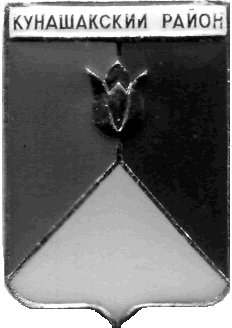 
СОБРАНИЕ ДЕПУТАТОВКУНАШАКСКОГО МУНИЦИПАЛЬНОГО РАЙОНАЧЕЛЯБИНСКОЙ ОБЛАСТИРЕШЕНИЕ4 заседание«03» ноября 2020 г. № 49Об исполнении районного бюджетаза 9 месяцев 2020 годаЗаслушав информацию руководителя Финансового управления администрации Кунашакского муниципального района Аюпову Р.Ф. об исполнении районного бюджета за 9 месяцев 2020 года, руководствуясь Бюджетным Кодексом РФ, Федеральным Законом от 06.10.2003г. № 131-ФЗ «Об общих принципах организации местного самоуправления в Российской Федерации», Уставом Кунашакского муниципального района, Положением о бюджетном процессе, Собрание депутатов Кунашакского муниципального районаРЕШАЕТ: 1.Информацию об исполнении районного бюджета за 9 месяцев 2020 года (приложения 1,2,3,4) принять к сведению.2.Настоящее решение вступает в силу со дня его подписания и подлежит опубликованию в средствах массовой информации.ПредседательСобрания депутатов:						    	           Н.В. ГусеваПриложение 1Приложение 1Приложение 1Приложение 1к решению Собрания депутатовКунашакского муниципального района"Об исполнении районного бюджета за 9 месяцев 2020 года" от «03» ноября 2020 г. № 49Реестр источников доходов районного бюджета  за 9 месяцев 2020 г.Реестр источников доходов районного бюджета  за 9 месяцев 2020 г.Реестр источников доходов районного бюджета  за 9 месяцев 2020 г.Реестр источников доходов районного бюджета  за 9 месяцев 2020 г.Реестр источников доходов районного бюджета  за 9 месяцев 2020 г.Реестр источников доходов районного бюджета  за 9 месяцев 2020 г.Реестр источников доходов районного бюджета  за 9 месяцев 2020 г.Реестр источников доходов районного бюджета  за 9 месяцев 2020 г.Реестр источников доходов районного бюджета  за 9 месяцев 2020 г.Реестр источников доходов районного бюджета  за 9 месяцев 2020 г.Реестр источников доходов районного бюджета  за 9 месяцев 2020 г.Реестр источников доходов районного бюджета  за 9 месяцев 2020 г.Реестр источников доходов районного бюджета  за 9 месяцев 2020 г.Реестр источников доходов районного бюджета  за 9 месяцев 2020 г.Номер 
реестровой 
записиНаименование группы источников доходов бюджетов/наименование источника дохода бюджетаКлассификация доходов бюджетовКлассификация доходов бюджетовНаименование главного администратора доходов бюджетаКод строкиПрогноз доходов бюджетаФактНомер 
реестровой 
записиНаименование группы источников доходов бюджетов/наименование источника дохода бюджетакоднаименованиеНаименование главного администратора доходов бюджетаКод строкина  2020 годза  9 месяцев 2020 год123456НАЛОГОВЫЕ И НЕНАЛОГОВЫЕ ДОХОДЫНАЛОГОВЫЕ И НЕНАЛОГОВЫЕ ДОХОДЫНАЛОГОВЫЕ И НЕНАЛОГОВЫЕ ДОХОДЫНАЛОГОВЫЕ И НЕНАЛОГОВЫЕ ДОХОДЫ322 694,540      217 046,445   1Налог на доходы физических лиц182 1 01 00000 00 0000 000 НАЛОГОВЫЕ И НЕНАЛОГОВЫЕ ДОХОДЫУправление Федеральной налоговой службы по Челябинской области233 115,300      154 033,129   2Налог на доходы физических лиц182 1 01 02010 01 0000 110Налог на доходы физических лиц с доходов, источником которых является налоговый агент, за исключением доходов, в отношении которых исчисление и уплата налога осуществляются в соответствии со статьями 227, 227.1 и 228 Налогового кодекса Российской ФедерацииУправление Федеральной налоговой службы по Челябинской области230 671,800      152 264,899   3Налог на доходы физических лиц182 1 01 02020 01 0000 110Налог на доходы физических лиц с доходов, полученных от осуществления деятельности физическими лицами, зарегистрированными в качестве индивидуальных предпринимателей, нотариусов, занимающихся частной практикой, адвокатов, учредивших адвокатские кабинеты, и других лиц, занимающихся частной практикой в соответствии со статьей 227 Налогового кодекса Российской ФедерацииУправление Федеральной налоговой службы по Челябинской области1 032,500             249,105   4Налог на доходы физических лиц182 1 01 02030 01 0000 110Налог на доходы физических лиц с доходов,  полученных физическими лицами в соответствии со статьей 228 Налогового Кодекса Российской ФедерацииУправление Федеральной налоговой службы по Челябинской области591,400          1 212,144   5Налог на доходы физических лиц182 1 01 02040 01 0000 111Налог на доходы физических лиц в виде фиксированных авансовых платежей с доходов, полученных физическими лицами, являющимися иностранными гражданами, осуществляющими трудовую деятельность по найму на основании патента в соответствии  со статьей 227.1 Налогового кодекса Российской ФедерацииУправление Федеральной налоговой службы по Челябинской области819,600             306,981   6Акцизы100 1 03 02000 01 0000 110НАЛОГИ НА ТОВАРЫ (РАБОТЫ, УСЛУГИ), РЕАЛИЗУЕМЫЕ НА ТЕРРИТОРИИ РОССИЙСКОЙ ФЕДЕРАЦИИУправление Федерального казначейства по Челябинской области40 058,940  28 140,272  7Акцизы100 1 03 02230 01 0000 110Доходы от уплаты акцизов на дизельное топливо, подлежащие распределению между бюджетами субъектов Российской Федерации и местными бюджетами с учетом установленных дифференцированных нормативов отчислений в местные бюджетыУправление Федерального казначейства по Челябинской области18 064,910        13 119,214   8Акцизы100 1 03 02240 01 0000 110Доходы от уплаты акцизов на моторные масла для дизельных и (или) карбюраторных (инжекторных) двигателей, подлежащие распределению между бюджетами субъектов Российской Федерации и местными бюджетами с учетом установленных дифференцированных нормативов отчислений в местные бюджетыУправление Федерального казначейства по Челябинской области139,370               90,569   9Акцизы100 1 03 02250 01 0000 110Доходы от уплаты акцизов на автомобильный бензин, подлежащие распределению между бюджетами субъектов Российской Федерации и местными бюджетами с учетом установленных дифференцированных нормативов отчислений в местные бюджетыУправление Федерального казначейства по Челябинской области25 063,360        17 493,034   10Акцизы100 1 03 02260 01 0000 110Доходы от уплаты акцизов на прямогонный бензин, подлежащие распределению между бюджетами субъектов Российской Федерации и местными бюджетами с учетом установленных дифференцированных нормативов отчислений в местные бюджетыУправление Федерального казначейства по Челябинской области-3 208,700  -       2 562,545   11Налог на совокупный доход182 1 05 00000 00 0000 000НАЛОГИ НА СОВОКУПНЫЙ ДОХОДУправление Федеральной налоговой службы по Челябинской области13 805,100  10 495,522  12Налог на совокупный доход182 1 05 01010 01 0000 110Налог, взимаемый с налогоплательщиков, выбравших в качестве объекта налогообложения  доходыУправление Федеральной налоговой службы по Челябинской области10 230,000          7 548,840   13Налог на совокупный доход182 1 05 02010 02 0000 110Единый налог на вмененный доход для отдельных видов деятельностиУправление Федеральной налоговой службы по Челябинской области2 713,900          2 306,919   14Налог на совокупный доход182 1 05 03010 01 0000 110Единый сельскохозяйственный налогУправление Федеральной налоговой службы по Челябинской области285,600             353,817   15Налог на совокупный доход182 1 05 04020 02 0000 110Налог, взимаемый в связи с применением патентной системы налогообложения, зачисляемый в бюджеты муниципальных районовУправление Федеральной налоговой службы по Челябинской области575,600             285,946   16Налоги, сборы и регулярные платежи за пользование природными ресурсами182 1 07 00000 00 0000 110НАЛОГИ, СБОРЫ И РЕГУЛЯРНЫЕ ПЛАТЕЖИ ЗА ПОЛЬЗОВАНИЕ ПРИРОДНЫМИ РЕСУРСАМИУправление Федеральной налоговой службы по Челябинской области525,200  4 250,300  17Налоги, сборы и регулярные платежи за пользование природными ресурсами182 1 07 01020 01 0000 110Налог на добычу общераспространенных полезных ископаемыхУправление Федеральной налоговой службы по Челябинской области525,200          4 250,300   18Государственная пошлина000 1 08 00000 01 0000 000ГОСУДАРСТВЕННАЯ ПОШЛИНА6 617,900  4 487,965  19Государственная пошлина182 1 08 03010 01 0000 110Государственная пошлина по делам, рассматриваемым в судах общей юрисдикции, мировыми судьями (за исключением Верховного Суда Российской Федерации) Управление Федеральной налоговой службы по Челябинской области3 900,000          3 175,270   20Государственная пошлина188 1 08 06000 01 0000 110Государственная пошлина за совершение действий, связанных с приобретением гражданства Российской Федерации или выходом из гражданства Российской Федерации, а также с въездом в Российскую Федерацию или выездом из Российской ФедерацииГлавное управление Министерства внутренних дел Российской Федерации по Челябинской области150,000               38,225   21Государственная пошлина182 1 08 07010 01 0000 110Государственная пошлина за государственную регистрацию юридического лица, физических лиц в качестве индивидуальных предпринимателей, изменений, вносимых в учредительные документы юридического лица, за государственную регистрацию ликвидации юридического лица и другие юридически значимые действияУправление Федеральной налоговой службы по Челябинской области10,000                 0,100   22Государственная пошлина188 1 08 07100 01 0000 110Государственная пошлина за выдачу и обмен паспорта гражданина Российской Федерации 2,4Главное управление Министерства внутренних дел Российской Федерации по Челябинской области200,000             130,100   23Государственная пошлина188 1 08 07141 01 0000 110Государственная пошлина за государственную регистрацию транспортных средств и иные юридически значимые действия уполномоченных федеральных государственных органов, связанные с изменением и выдачей документов на транспортные средства, регистрационных знаков, водительских удостоверенийГлавное управление Министерства внутренних дел Российской Федерации по Челябинской области700,000             470,025   24Государственнаяпошлина321 1 08 07020 01 0000 110Государственная пошлина за государственную регистрацию юридического лица, физических лиц в качестве индивидуальных предпринимателей, изменений, вносимых в учредительные документы юридического лица, за государственную регистрацию ликвидации юридического лица и другие юридически значимые действия Управление Федеральной службы государственной регистрации, кадастра и картографии по Челябинской области1 657,900             674,245   25Доходы от использования имущества, находящегося в государственной и муниципальнной  собственности000 1 11 00000 00 0000 000ДОХОДЫ ОТ ИСПОЛЬЗОВАНИЯ ИМУЩЕСТВА, НАХОДЯЩЕГОСЯ В ГОСУДАРСТВЕННОЙ И МУНИЦИПАЛЬНОЙ СОБСТВЕННОСТИ7 560,100  4 727,522  26Доходы от использования имущества, находящегося в государственной и муниципальнной  собственности772 1 11 05013 05 0000 120Доходы, получаемые в виде арендной платы за земельные участки, государственная собственность на которые не разграничена и которые расположены в границах сельских поселений, а также средства от продажи права на заключение договоров аренды указанных земельных участковУправление имущественных и земельных отношений администрации Кунашакского муниципального района4 100,000          2 412,842   27Доходы от использования имущества, находящегося в государственной и муниципальнной  собственности772 1 11 05025 05 0000 120Доходы, получаемые в виде арендной платы, а также средства от продажи права на заключение договоров аренды за земли, находящиеся в собственности муниципальных районов (за исключением земельных участков муниципальных бюджетных и автономных учреждений)Управление имущественных и земельных отношений администрации Кунашакского муниципального района34,700  0,000  28Доходы от использования имущества, находящегося в государственной и муниципальнной  собственности742 1 11 05035 05 0000 120Доходы от сдачи в аренду имущества, находящегося в оперативном управлении органов управления муниципальных районов и созданных ими учреждений (за исключением имущества муниципальных бюджетных и автономных учреждений)Управление культуры,  молодежной политики и информации администрации Кунашакского муниципального района86,400               56,467   29Доходы от использования имущества, находящегося в государственной и муниципальнной  собственности761 1 11 05035 05 0000 120Доходы от сдачи в аренду имущества, находящегося в оперативном управлении органов управления муниципальных районов и созданных ими учреждений (за исключением имущества муниципальных бюджетных и автономных учреждений) Управление образования администрации Кунашакского муниципального района294,000             237,721   30Доходы от использования имущества, находящегося в государственной и муниципальнной  собственности772 1 11 05075 05 0000 120Доходы от сдачи в аренду имущества, составляющего казну муниципальных районов (за исключением земельных участков)Управление имущественных и земельных отношений администрации Кунашакского муниципального района2 000,000          1 905,838   31Доходы от использования имущества, находящегося в государственной и муниципальнной  собственности772 1 11 07015 05 0000 120Доходы от перечисления части прибыли, остающейся после уплаты налогов и иных обязательных платежей муниципальных унитарных предприятий, созданных муниципальными районами Управление имущественных и земельных отношений администрации Кунашакского муниципального района1 000,000  0,000  32Доходы от использования имущества, находящегося в государственной и муниципальнной  собственности772 1 11 09045 05 0000 120Прочие поступления от использования имущества, находящегося в собственности муниципальных районов (за исключением имущества муниципальных бюджетных и автономных учреждений, а также имущества муниципальных унитарных предприятий, в том числе казенных)Управление имущественных и земельных отношений администрации Кунашакского муниципального района45,000             114,654   33Платежи при пользовании природными ресурсами048 1 12 01010 01 0000 120ПЛАТЕЖИ ПРИ ПОЛЬЗОВАНИИ ПРИРОДНЫМИ РЕСУРСАМИУправление Федеральной службы по надзору в сфере природопользования по Челябинской области203,900             208,922   34Доходы от оказания платных услуг (работ) и компенсации затрат государства000 1 13 00000 00 0000 000ДОХОДЫ ОТ ОКАЗАНИЯ ПЛАТНЫХ УСЛУГ (РАБОТ) И КОМПЕНСАЦИИ ЗАТРАТ ГОСУДАРСТВА10 526,000  5 782,268  35Доходы от оказания платных услуг (работ) и компенсации затрат государства742 1 13 01995 05 0000 130Прочие доходы от оказания  платных услуг (работ) получателями средств бюджетов муниципальных районовУправление культуры,  молодежной политики и информации администрации Кунашакского муниципального района302,000               79,750   35Доходы от оказания платных услуг (работ) и компенсации затрат государства743 1 13 01995 05 0000 130Прочие доходы от оказания  платных услуг (работ) получателями средств бюджетов муниципальных районовУправление по физической культуре и спорту Администрации Кунашакского муниципального района0,000                 5,408   36Доходы от оказания платных услуг (работ) и компенсации затрат государства761 1 13 01995 05 0000 130Прочие доходы от оказания  платных услуг (работ) получателями средств бюджетов муниципальных районовУправление образования администрации Кунашакского муниципального района9 968,000          4 827,333   37Доходы от оказания платных услуг (работ) и компенсации затрат государства743 1 13 02995 05 0000 130Прочие доходы от оказания  платных услуг (работ) получателями средств бюджетов муниципальных районовУправление по физической культуре и спорту Администрации Кунашакского муниципального района0,000                 0,044   38Доходы от оказания платных услуг (работ) и компенсации затрат государства761 1 13 02995 05 0000 130Прочие доходы от компенсации затрат бюджетов  муниципальных районовУправление образования администрации Кунашакского муниципального района256,000             364,890   39Доходы от оказания платных услуг (работ) и компенсации затрат государства762 1 13 02995 05 0000 130Прочие доходы от компенсации затрат бюджетов  муниципальных районовАдминистрация Кунашакского муниципального района Челябинской области0,000               47,513   40Доходы от оказания платных услуг (работ) и компенсации затрат государства763 1 13 02995 05 0000 130Прочие доходы от компенсации затрат бюджетов  муниципальных районовФинансовое управление администрации Кунашакского муниципального района0,000             217,978   41Доходы от оказания платных услуг (работ) и компенсации затрат государства768 1 13 02995 05 0000 130Прочие доходы от компенсации затрат бюджетов  муниципальных районовУправление социальной защиты населения администрации Кунашакского муниципального района Челябинской области0,000               29,938   42Доходы от оказания платных услуг (работ) и компенсации затрат государства770 1 13 02995 05 0000 130Прочие доходы от компенсации затрат бюджетов  муниципальных районовКонтрольно-ревизионная комиссия Кунашакского муниципального района0,000                 0,165   43Доходы от оказания платных услуг (работ) и компенсации затрат государства771 1 13 02995 05 0000 130Прочие доходы от компенсации затрат бюджетов  муниципальных районовСобрание депутатов Кунашакского муниципального района0,000                 0,211   44Доходы от оказания платных услуг (работ) и компенсации затрат государства772 1 13 02995 05 0000 130Прочие доходы от компенсации затрат бюджетов  муниципальных районовУправление имущественных и земельных отношений администрации Кунашакского муниципального района0,000             209,038   45Доходы от продажи материальных и нематериальных активов772 1 14 00000 00 0000 000ДОХОДЫ ОТ ПРОДАЖИ МАТЕРИАЛЬНЫХ И НЕМАТЕРИАЛЬНЫХ АКТИВОВУправление имущественных и земельных отношений администрации Кунашакского муниципального района9 090,500  3 479,999  46Доходы от продажи материальных и нематериальных активов772 1 14 02053 05 0000 410Доходы от реализации имущества, находящегося в собственности муниципальных районов (за исключением  движимого имущества муниципальных бюджетных и автономных учреждений, а также имущества муниципальных унитарных предприятий, в том числе казенных), в части реализации основных средств по указанному имуществуУправление имущественных и земельных отношений администрации Кунашакского муниципального района3 805,000             480,338   47Доходы от продажи материальных и нематериальных активов772 1 14 06013 05 0000 430Доходы от продажи земельных участков, государственная собственность на которые не разграничена и которые расположены в границах сельских поселенийУправление имущественных и земельных отношений администрации Кунашакского муниципального района5 285,500          2 999,661   48Штрафы, санкции, возмещение ущерба000 1 16 00000 00 0000 000ШТРАФЫ, САНКЦИИ, ВОЗМЕЩЕНИЕ УЩЕРБА1 191,600          1 441,323   49Прочие неналоговые доходы000 1 17 00000 00 0000 000ПРОЧИЕ НЕНАЛОГОВЫЕ ДОХОДЫ0,000  -              0,777   50Безвозмездные поступления000 2 02 00000 00 0000 000БЕЗВОЗМЕЗДНЫЕ ПОСТУПЛЕНИЯ ОТ ДРУГИХ БЮДЖЕТОВ БЮДЖЕТНОЙ СИСТЕМЫ РОССИЙСКОЙ ФЕДЕРАЦИИ1 235 468,460  728 030,476  51Безвозмездные поступления000 2 02 15001 05 0000 150Дотации бюджетам муниципальных районов на выравнивание бюджетной обеспеченности98 223,000        74 649,956   52Безвозмездные поступления000 2 02 15002 05 0000 150Дотации бюджетам муниципальных районов на поддержку мер по обеспечению сбалансированности бюджетов24 869,300  9 797,955  53Безвозмездные поступления000 2 02 15009 05 0000 150Дотации бюджетам муниципальных районов на частичную компенсацию дополнительных расходов на повышение оплаты труда работников бюджетной сферы и иные цели 154 344,800      117 424,166   54Безвозмездные поступления000 2 02 20000 05 0000 150Субсидии бюджетам бюджетной системы Российской Федерации  (межбюджетные субсидии)366 863,550      125 562,254   55Безвозмездные поступления000 2 02 30000 05 0000 150Субвенции бюджетам бюджетной системы Российской Федерации579 411,120      396 558,357   56Безвозмездные поступления000 2 02 40000 05 0000 150Иные межбюджетные трансферты11 756,690  4 037,788  57Безвозмездные поступления000 2 07 05030 05 0000 150Прочие безвозмездные поступления в бюджеты муниципальных районов0,000  0,000  58Возврат остатков000 2 19 00000 05 0000 150ВОЗВРАТ ОСТАТКОВ СУБСИДИЙ, СУБВЕНЦИЙ И ИНЫХ МЕЖБЮДЖЕТНЫХ ТРАНСФЕРТОВ, ИМЕЮЩИХ ЦЕЛЕВОЕ НАЗНАЧЕНИЕ, ПРОШЛЫХ ЛЕТ0,000  -29,938  ДОХОДЫ БЮДЖЕТА - ВСЕГОДОХОДЫ БЮДЖЕТА - ВСЕГОДОХОДЫ БЮДЖЕТА - ВСЕГОДОХОДЫ БЮДЖЕТА - ВСЕГОДОХОДЫ БЮДЖЕТА - ВСЕГОДОХОДЫ БЮДЖЕТА - ВСЕГО1 558 163,000  945 046,983  Приложение 2к решению Собрания депутатовКунашакского муниципального района"Об исполнении районного бюджета за 9 месяцев 2020 года" от «03» ноября  2020 г. № 49Распределение бюджетных ассигнований по целевым статьям (государственным, муниципальным программам и непрограммным направлениям деятельности), группам видов расходов, разделам и подразделам классификации расходов бюджетов за 9 месяцев 2020 г.Распределение бюджетных ассигнований по целевым статьям (государственным, муниципальным программам и непрограммным направлениям деятельности), группам видов расходов, разделам и подразделам классификации расходов бюджетов за 9 месяцев 2020 г.Распределение бюджетных ассигнований по целевым статьям (государственным, муниципальным программам и непрограммным направлениям деятельности), группам видов расходов, разделам и подразделам классификации расходов бюджетов за 9 месяцев 2020 г.Распределение бюджетных ассигнований по целевым статьям (государственным, муниципальным программам и непрограммным направлениям деятельности), группам видов расходов, разделам и подразделам классификации расходов бюджетов за 9 месяцев 2020 г.Распределение бюджетных ассигнований по целевым статьям (государственным, муниципальным программам и непрограммным направлениям деятельности), группам видов расходов, разделам и подразделам классификации расходов бюджетов за 9 месяцев 2020 г.Распределение бюджетных ассигнований по целевым статьям (государственным, муниципальным программам и непрограммным направлениям деятельности), группам видов расходов, разделам и подразделам классификации расходов бюджетов за 9 месяцев 2020 г.(тыс. рублей)НаименованиеЦелевая
статьяГруппа вида расходовРазделПодразделВсегоВСЕГО913 671,722Государственная программа Челябинской области «Комплексное развитие сельских территорий в Челябинской области»02 0 00 000008 813,588Мероприятия по развитию газификации на сельских территориях (Закупка товаров, работ и услуг для обеспечения государственных (муниципальных) нужд)02 0 00 L576420005028 813,588Государственная программа Челябинской области "Развитие образования в Челябинской области"03 0 00 00000161 141,222Организация отдыха детей в каникулярное время  (Закупка товаров, работ и услуг для обеспечения государственных (муниципальных) нужд)03 1 00 0301020007030,000Организация отдыха детей в каникулярное время  (Закупка товаров, работ и услуг для обеспечения государственных (муниципальных) нужд)03 1 00 0301020007071 715,753Организация отдыха детей в каникулярное время (Предоставление субсидий бюджетным, автономным учреждениям и иным некоммерческим организациям)03 1 00 0301060007071 965,505Компенсация затрат родителей (законных представителей) детей-инвалидов в части организации обучения по основным общеобразовательным программам на дому (Социальное обеспечение и иные выплаты населению)03 1 00 0302030010033 695,798Обеспечение питанием детей из малообеспеченных семей и детей с нарушениями здоровья, обучающихся в муниципальных общеобразовательных организациях (Закупка товаров, работ и услуг для обеспечения государственных (муниципальных) нужд)03 1 00 030302000702354,786Обеспечение питанием детей из малообеспеченных семей и детей с нарушениями здоровья, обучающихся в муниципальных общеобразовательных организациях (Предоставление субсидий бюджетным, автономным учреждениям и иным некоммерческим организациям)03 1 00 03030600070294,945Приобретение транспортных средств для организации перевозки обучающихся (Закупка товаров, работ и услуг для обеспечения государственных (муниципальных) нужд)03 1 00 0304020007023 600,000Организация работы комиссий по делам несовершеннолетних и защите их прав (Расходы на выплаты персоналу в целях обеспечения выполнения функций государственными (муниципальными) органами, казенными учреждениями, органами управления государственными внебюджетными фондами)03 1 00 030601000113317,240Организация предоставления психолого-педагогической, медицинской и социальной помощи обучающимся, испытывающим трудности в освоении основных общеобразовательных программ, своем развитии и социальной адаптации (Закупка товаров, работ и услуг для обеспечения государственных (муниципальных) нужд)03 1 00 03070200070213,000Обеспечение государственных гарантий реализации прав на получение общедоступного и бесплатного дошкольного, начального общего, основного общего, среднего общего образования и обеспечение дополнительного образования детей в муниципальных общеобразовательных организациях (Расходы на выплаты персоналу в целях обеспечения выполнения функций государственными (муниципальными) органами, казенными учреждениями, органами управления государственными внебюджетными фондами)03 1 00 031201000702122 973,032Обеспечение государственных гарантий реализации прав на получение общедоступного и бесплатного дошкольного, начального общего, основного общего, среднего общего образования и обеспечение дополнительного образования детей в муниципальных общеобразовательных организациях (Закупка товаров, работ и услуг для обеспечения государственных (муниципальных) нужд)03 1 00 0312020007021 165,729Обеспечение государственных гарантий реализации прав на получение общедоступного и бесплатного дошкольного, начального общего, основного общего, среднего общего образования и обеспечение дополнительного образования детей в муниципальных общеобразовательных организациях (Предоставление субсидий бюджетным, автономным учреждениям и иным некоммерческим организациям)03 1 00 03120600070215 530,506Приобретение оборудования для пищеблоков муниципальных общеобразовательных организаций, реализующих программы начального общего образования (Закупка товаров, работ и услуг для обеспечения государственных (муниципальных) нужд)03 1 00 0323020007022 408,393Приобретение оборудования для пищеблоков муниципальных общеобразовательных организаций, реализующих программы начального общего образования (Предоставление субсидий бюджетным, автономным учреждениям и иным некоммерческим организациям)03 1 00 032306000702222,807Обеспечение молоком (молочной продукцией) обучающихся по программам начального общего образования в муниципальных общеобразовательных организациях (Закупка товаров, работ и услуг для обеспечения государственных (муниципальных) нужд)03 1 00 0330020007021 438,285Обеспечение молоком (молочной продукцией) обучающихся по программам начального общего образования в муниципальных общеобразовательных организациях (Предоставление субсидий бюджетным, автономным учреждениям и иным некоммерческим организациям)03 1 00 033006000702157,637Проведение капитального ремонта зданий и сооружений муниципальных организаций отдыха и оздоровления детей (Предоставление субсидий бюджетным, автономным учреждениям и иным некоммерческим организациям)03 1 00 033106000707385,200Проведение ремонтных работ по замене оконных блоков в муниципальных общеобразовательных организациях (Закупка товаров, работ и услуг для обеспечения государственных (муниципальных) нужд)03 1 00 033302000702732,205Организация бесплатного горячего питания обучающихся, получающих начальное общее образование в муниципальных образовательных организациях (Закупка товаров, работ и услуг для обеспечения государственных (муниципальных) нужд)03 1 00 L304420007020,000Организация бесплатного горячего питания обучающихся, получающих начальное общее образование в муниципальных образовательных организациях (Предоставление субсидий бюджетным, автономным учреждениям и иным некоммерческим организациям)03 1 00 L304460007020,000Обеспечение выплат ежемесячного денежного вознаграждения за классное руководство педагогическим работникам муниципальных общеобразовательных организаций, реализующих образовательные программы начального общего, основного общего и среднего общего образования, в том числе адаптированные основные общеобразовательные программы (Расходы на выплаты персоналу в целях обеспечения выполнения функций государственными (муниципальными) органами, казенными учреждениями, органами управления государственными внебюджетными фондами)03 1 00 5303510007021 459,296Обеспечение выплат ежемесячного денежного вознаграждения за классное руководство педагогическим работникам муниципальных общеобразовательных организаций, реализующих образовательные программы начального общего, основного общего и среднего общего образования, в том числе адаптированные основные общеобразовательные программы (Предоставление субсидий бюджетным, автономным учреждениям и иным некоммерческим организациям)03 1 00 530356000702150,301Создание (обновление) материально-технической базы для реализации основных и дополнительных общеобразовательных программ цифрового и гуманитарного профилей в общеобразовательных организациях, расположенных в сельской местности (Закупка товаров, работ и услуг для обеспечения государственных (муниципальных) нужд)03 2 E1 516902000702964,740Внедрение целевой модели цифровой образовательной среды в общеобразовательных организациях, расположенных на территории Челябинской области (Закупка товаров, работ и услуг для обеспечения государственных (муниципальных) нужд)03 5 E4 5210020007021 796,064Государственная программа Челябинской области «Поддержка и развитие дошкольного образования в Челябинской области» на 2015–2025 годы04 0 00 0000039 939,785Компенсация части платы, взимаемой с родителей (законных представителей) за присмотр и уход за детьми в образовательных организациях, реализующих образовательную программу дошкольного образования, расположенных на территории Челябинской области (Социальное обеспечение и иные выплаты населению)04 0 00 0405030010042 695,600Привлечение детей из малообеспеченных, неблагополучных семей, а также семей, оказавшихся в трудной жизненной ситуации, в расположенные на территории Челябинской области муниципальные дошкольные образовательные организации через предоставление компенсации части родителькой платы (Закупка товаров, работ и услуг для обеспечения государственных (муниципальных) нужд)04 1 00 04060200100456,085Проведение капитального ремонта зданий и сооружений муниципальных организаций дошкольного образования (Закупка товаров, работ и услуг для обеспечения государственных (муниципальных) нужд)04 1 00 0408020007010,000Обеспечение государственных гарантий реализации прав на получение общедоступного и бесплатного дошкольного образования в муниципальных дошкольных образовательных организациях (Расходы на выплаты персоналу в целях обеспечения выполнения функций государственными (муниципальными) органами, казенными учреждениями, органами управления государственными внебюджетными фондами)04 1 00 04010100070136 771,303Обеспечение государственных гарантий реализации прав на получение общедоступного и бесплатного дошкольного образования в муниципальных дошкольных образовательных организациях (Закупка товаров, работ и услуг для обеспечения государственных (муниципальных) нужд)04 1 00 040102000701150,297Создание в расположенных на территории Челябинской области муниципальных образовательных организациях, реализующих образовательную программу дошкольного образования, условий для получения детьми дошкольного возраста с ограниченными возможностями здоровья качественного образования и коррекции развития (Закупка товаров, работ и услуг для обеспечения государственных (муниципальных) нужд)04 1 00 040202000701266,500Государственная программа Челябинской области «Развитие дорожного хозяйства и транспортной доступности в Челябинской области»06 0 00 0000024 725,515Капитальный ремонт, ремонт и содержание автомобильных дорог общего пользования местного значения (Закупка товаров, работ и услуг для обеспечения государственных (муниципальных) нужд)06 1 00 06050200040924 725,515Государственная программа Челябинской области "Управление государственными финансами и государственным долгом Челябинской области" 10 0 00 0000013 359,221Осуществление государственных полномочий по расчету и предоставлению дотаций сельским поселениям за счет средств областного бюджета (Межбюджетные трансферты)10 3 00 72870500140113 359,221Государственная программа Челябинской области «Содействие созданию в Челябинской области (исходя из прогнозируемой потребности) новых мест в общеобразовательных организациях»11 0 00 0000051 383,931Создание новых мест в общеобразовательных организациях, расположенных на территории Челябинской области (Закупка товаров, работ и услуг для обеспечения государственных (муниципальных) нужд)11 1 00 1102020007020,000Создание новых мест в общеобразовательных организациях, расположенных на территории Челябинской области (Капитальные вложения в объекты недвижимого имущества государственной (муниципальной) собственности)11 1 00 11020200070251 383,931Проведение капитального ремонта зданий муниципальных общеобразовательных организаций (Закупка товаров, работ и услуг для обеспечения государственных (муниципальных) нужд)11 2 00 1101020007020,000Государственная программа Челябинской области "Развитие архивного дела в Челябинской области"12 0 00 0000079,250Подпрограмма "Организация приема и обеспечение сохранности принятых на государственное хранение в государственный и муниципальные архивы Челябинской области архивных документов в 2016-2018 годах"12 1 00 0000079,250Комплектование, учет, использование и хранение архивных документов, отнесенных к государственной собственности Челябинской области (Закупка товаров, работ и услуг для обеспечения государственных (муниципальных) нужд)12 1 00 12010200080479,250Государственная программа Челябинской области "Обеспечение доступным и комфортным жильем граждан Российской Федерации" в Челябинской области на 2014 - 2020 годы14 0 00 000009 616,112Строительство газопроводов и газовых сетей (Капитальные вложения в объекты недвижимого имущества государственной (муниципальной) собственности)14 2 00 1405040005050,000Модернизация, реконструкция, капитальный ремонт и строительство котельных, систем водоснабжения, водоотведения, систем электроснабжения, теплоснабжения, включая центральные тепловые пункты, в том числе проектно-изыскательские работы (Закупка товаров, работ и услуг для обеспечения государственных (муниципальных) нужд)14 2 00 1406020005023 119,912Предоставление молодым семьям – участникам подпрограммы социальных выплат на приобретение жилого помещения эконом-класса или создание объекта индивидуального жилищного строительства эконом-класса (Социальное обеспечение и иные выплаты населению)14 4 00 L497030010030,000Предоставление молодым семьям – участникам подпрограммы социальных выплат на приобретение жилого помещения эконом-класса или создание объекта индивидуального жилищного строительства эконом-класса (Социальное обеспечение и иные выплаты населению)14 4 00 L497030010044 592,700Субсидии местным бюджетам на предоставление молодым семьям - участникам подпрограммы социальных выплат на приобретение жилого помещения эконом-класса или создание объекта индивидуального жилищного строительства эконом-класса за счет средств областного бюджета (Социальное обеспечение и иные выплаты населению)14 4 00 1409030010041 903,500Государственная программа Челябинской области "Развитие физической культуры и спорта в Челябинской области" на 2020 - 2022 годы20 0 00 000002 677,555Капитальные вложения в объекты физической культуры и спорта (Капитальные вложения в объекты государственной (муниципальной) собственности)20 1 00 0004040011050,000Строительство, ремонт, реконструкция и оснащение спортивных объектов, универсальных спортивных площадок, лыжероллерных трасс и троп здоровья в местах массового отдыха населения20 1 00 2004320011020,000Приобретение спортивного инвентаря и оборудования для физкультурно-спортивных организаций (Закупка товаров, работ и услуг для государственных (муниципальных) нужд)20 1 00 2004420011021 500,000Оплата услуг специалистов по организации физкультурно-оздоровительной и спортив-но-массовой работы с населением от 6 до 18 лет (Расходы на выплаты персоналу в целях обеспечения выполнения функций государственными (муниципальными) органами, казенными учреждениями, органами управления государственными внебюджетными фондами)20 1 00 200451001102352,270Реализация инвестиционных проектов на территории муниципальных образований (Закупка товаров, работ и услуг для государственных (муниципальных) нужд)20 1 00 2004В2001102473,085Оплата услуг специалистов по организации физкультурно-оздоровительной и спортивно-массовой работы с населением, занятым в экономике, и гражданами старшего поколения (Расходы на выплаты персоналу в целях обеспечения выполнения функций государственными (муниципальными) органами, казенными учреждениями, органами управления государственными внебюджетными фондами)20 1 00 2004Г1001102234,800Оплата услуг специалистов по организации физкультурно-оздоровительной и спортивно-массовой работы с лицами с ограниченными возможностями здоровья (Расходы на выплаты персоналу в целях обеспечения выполнения функций государственными (муниципальными) органами, казенными учреждениями, органами управления государственными внебюджетными фондами)20 2 00 200471001102117,400Государственная программа Челябинской области "Повышение эффективности реализации молодежной политики в Челябинской области" на 2020 - 2022 годы21 0 00 00000142,348Организация и проведение мероприятий с детьми и молодежью (Закупка товаров, работ и услуг для государственных (муниципальных) нужд)21 1 E8 210102000707142,348Государственная программа Челябинской области "Улучшение условий и охраны труда в Челябинской области на 2019-2021 годы"22 0 00 00000201,391Реализация переданных государственных полномочий в области охраны труда (Расходы на выплаты персоналу в целях обеспечения выполнения функций государственными (муниципальными) органами, казенными учреждениями, органами управления государственными внебюджетными фондами)22 0 00 220301000401157,389Реализация переданных государственных полномочий в области охраны труда (Закупка товаров, работ и услуг для государственных (муниципальных) нужд)22 0 00 22030200040144,002Государственная программа Челябинской области "Защита населения и территории от чрезвычайных ситуаций, обеспечение пожарной безопасности Челябинской области" на 2014 - 2021 годы25 0 00 000000,000Обеспечение первичных мер пожарной безопасности в части создания условий для организации добровольной пожарной охраны (межбюджетные трансферты)25 2 01 2460050003100,000Государственная программа Челябинской области «Развитие социальной защиты населения в Челябинской области» на 2020–2022 годы28 0 00 00000199 441,548Подпрограмма "Дети Южного Урала"28 1 00 0000074 532,996Реализация полномочий Российской Федерации по выплате государственных пособий лицам, не подлежащим обязательному социальному страхованию на случай временной нетрудоспособности и в связи с материнством, и лицам, уволенным в связи с ликвидацией организаций (прекращением деятельности, полномочий физическими лицами), в соответствии с Федеральным законом от 19 мая 1995 года № 81-ФЗ «О государственных пособиях гражданам, имеющим детей»(Социальное обеспечение и иные выплаты населению)28 1 00 53800300100413 574,075Социальная поддержка детей-сирот и детей, оставшихся без попечения родителей, находящихся в муниципальных образовательных организациях для детей-сирот и детей, оставшихся без попечения родителей (Предоставление субсидий бюджетным, автономным учреждениям и иным некоммерческим организациям)28 1 00 28100600100416 585,900Обеспечение предоставления жилых помещений детям-сиротам и детям, оставшимся без попечения родителей, лицам из их числа по договорам найма специализированных жилых помещений за счет средств областного бюджета (Капитальные вложения в объекты недвижимого имущества)28 1 00 2813040010041 023,000Содержание ребенка в семье опекуна и приемной семье, а также вознаграждение, причитающееся приемному родителю в соответствии с Законом Челябинской области "О мерах социальной поддержки детей-сирот и детей, оставшихся без попечения родителей, вознаграждении, причитающемся приемному родителю, и социальных гарантиях приемной семье" (Закупка товаров, работ и услуг для государственных (муниципальных) нужд)28 1 00 281402001004335,863Содержание ребенка в семье опекуна и приемной семье, а также вознаграждение, причитающееся приемному родителю в соответствии с Законом Челябинской области "О мерах социальной поддержки детей-сирот и детей, оставшихся без попечения родителей, вознаграждении, причитающемся приемному родителю, и социальных гарантиях приемной семье" (Социальное обеспечение и иные выплаты населению)28 1 00 28140300100424 867,751Ежемесячная денежная выплата на оплату жилья и коммунальных услуг многодетной семье в соответствии с Законом Челябинской области «О статусе и дополнительных мерах социальной поддержки многодетной семьи в Челябинской области» (Закупка товаров, работ и услуг для государственных (муниципальных) нужд)28 1 00 2822020100468,933Ежемесячная денежная выплата на оплату жилья и коммунальных услуг многодетной семье в соответствии с Законом Челябинской области «О статусе и дополнительных мерах социальной поддержки многодетной семьи в Челябинской области» (Социальное обеспечение и иные выплаты населению)28 1 00 2822030010044 877,169Пособие на ребенка в соответствии с Законом Челябинской области «О пособии на ребенка» (Закупка товаров, работ и услуг для государственных (муниципальных) нужд)28 1 00 281902001004150,553Пособие на ребенка в соответствии с Законом Челябинской области «О пособии на ребенка» (Социальное обеспечение и иные выплаты населению)28 1 00 28190300100410 600,230Выплата областного единовременного пособия при рождении ребенка в соответствии с Законом Челябинской области «Об областном единовременном пособии при рождении ребенка" (Социальное обеспечение и иные выплаты населению)28 1 Р1 2818020010047,980Выплата областного единовременного пособия при рождении ребенка в соответствии с Законом Челябинской области «Об областном единовременном пособии при рождении ребенка" (Социальное обеспечение и иные выплаты населению)28 1 Р1 281803001004558,000Реализация полномочий Российской Федерации по выплате государственных пособий лицам, не подлежащим обязательному социальному страхованию на случай временной нетрудоспособности и в связи с материнством, и лицам, уволенным в связи с ликвидацией организаций (прекращением деятельности, полномочий физическими лицами), в соответствии с Федеральным законом от 19 мая 1995 года № 81-ФЗ «О государственных пособиях гражданам, имеющим детей», за счет средств резервного фонда Правительства Российской Федерации (Социальное обеспечение и иные выплаты населению)28 1 00 5380F30010030,000Реализация полномочий Российской Федерации по выплате государственных пособий лицам, не подлежащим обязательному социальному страхованию на случай временной нетрудоспособности и в связи с материнством, и лицам, уволенным в связи с ликвидацией организаций (прекращением деятельности, полномочий физическими лицами), в соответствии с Федеральным законом от 19 мая 1995 года № 81-ФЗ «О государственных пособиях гражданам, имеющим детей», за счет средств резервного фонда Правительства Российской Федерации (Социальное обеспечение и иные выплаты населению)28 1 00 5380F3001004564,257Организация и осуществление деятельности по опеке и попечительству (Расходы на выплаты персоналу в целях обеспечения выполнения функций государственными (муниципальными) органами, казенными учреждениями, органами управления государственными внебюджетными фондами)28 1 00 2811010010061 268,235Организация и осуществление деятельности по опеке и попечительству (Закупка товаров, работ и услуг для государственных (муниципальных) нужд)28 1 00 28110200100651,050Подпрограмма "Повышение качества жизни граждан пожилого возраста и иных категорий граждан"28 2 00 0000091 221,496Ежемесячная денежная выплата в соответствии с Законом Челябинской области "О мерах социальной поддержки ветеранов в Челябинской области" (Закупка товаров, работ и услуг для государственных (муниципальных) нужд)28 2 00 283002001003165,874Ежемесячная денежная выплата в соответствии с Законом Челябинской области "О мерах социальной поддержки ветеранов в Челябинской области" (Социальное обеспечение и иные выплаты населению)28 2 00 2830030010039 788,212Ежемесячная денежная выплата в соответствии с Законом Челябинской области "О мерах социальной поддержки жертв политических репрессий в Челябинской области" (Закупка товаров, работ и услуг для государственных (муниципальных) нужд)28 2 00 2831020010038,909Ежемесячная денежная выплата в соответствии с Законом Челябинской области "О мерах социальной поддержки жертв политических репрессий в Челябинской области" (Социальное обеспечение и иные выплаты населению)28 2 00 283103001003509,370Ежемесячная денежная выплата в соответствии с Законом Челябин-ской области "О звании "Ветеран труда Челябинской области"  (Закупка товаров, работ и услуг для государственных (муниципальных) нужд)28 2 00 28320200100389,212Ежемесячная денежная выплата в соответствии с Законом Челябин-ской области "О звании "Ветеран труда Челябинской области" (Социальное обеспечение и иные выплаты населению)28 2 00 2832030010035 248,538Компенсация расходов на оплату жилых помещений и коммунальных услуг в соответствии с Законом Челябинской области "О дополнительных мерах социальной поддержки отдельных категорий граждан в Челябинской области" (Закупка товаров, работ и услуг для государственных (муниципальных) нужд)28 2 00 2833020010030,899Компенсация расходов на оплату жилых помещений и коммунальных услуг в соответствии с Законом Челябинской области "О дополнительных мерах социальной поддержки отдельных категорий граждан в Челябинской области" (Социальное обеспечение и иные выплаты населению)28 2 00 28330300100364,549Компенсационные выплаты за пользование услугами связи в соответствии с Законом Челябинской области "О дополнительных мерах социальной поддержки отдельных категорий граждан в Челябинской области" (Закупка товаров, работ и услуг для государственных (муниципальных) нужд)28 2 00 2834020010030,164Компенсационные выплаты за пользование услугами связи в соответствии с Законом Челябинской области "О дополнительных мерах социальной поддержки отдельных категорий граждан в Челябинской области" (Социальное обеспечение и иные выплаты населению)28 2 00 2834030010039,905Компенсация расходов на уплату взноса на капитальный ремонт общего имущества в сногоквартирном доме в соответствии с Законом Челябинской области "О дополнительных мерах социальной поддержки отдельных категорий граждан в Челябинской области"  (Закупка товаров, работ и услуг для государственных (муниципальных) нужд)28 2 00 2835020010038,807Компенсация расходов на уплату взноса на капитальный ремонт общего имущества в сногоквартирном доме в соответствии с Законом Челябинской области "О дополнительных мерах социальной поддержки отдельных категорий граждан в Челябинской области"  (Социальное обеспечение и иные выплаты населению)28 2 00 283503001003336,304Предоставление гражданам субсидий на оплату жилого помещения и коммунальных услуг (Закупка товаров, работ и услуг для государственных (муниципальных) нужд)28 2 00 28370200100383,829Предоставление гражданам субсидий на оплату жилого помещения и коммунальных услуг (Социальное обеспечение и иные выплаты населению)28 2 00 2837030010035 021,466Предоставление гражданам субсидий на оплату жилого помещения и коммунальных услуг (Расходы на выплаты персоналу в целях обеспечения выполнения функций государственными (муниципальными) органами, казенными учреждениями, органами управления государственными внебюджетными фондами)28 2 00 2837010010061 785,428Предоставление гражданам субсидий на оплату жилого помещения и коммунальных услуг (Закупка товаров, работ и услуг для государственных (муниципальных) нужд)28 2 00 283702001006311,143Предоставление гражданам субсидий на оплату жилого помещения и коммунальных услуг (Иные бюджетные ассигнования)28 2 00 2837080010060,000Единовременная выплата в соответствии с Законом Челябинской области "О дополнительных мерах социальной поддержки отдельных категорий граждан в связи с переходом к цифровому телерадиовещанию" (Закупка товаров, работ и услуг для государственных (муниципальных) нужд)28 2 00 2843020010030,179Единовременная выплата в соответствии с Законом Челябинской области "О дополнительных мерах социальной поддержки отдельных категорий граждан в связи с переходом к цифровому телерадиовещанию" (Социальное обеспечение и иные выплаты населению)28 2 00 28430300100310,760Реализация полномочий Российской Федерации по предоставлению отдельных мер социальной поддержки гражданам, подвергшимся воздействию радиации (Закупка товаров, работ и услуг для государственных (муниципальных) нужд)28 2 00 513702001003254,068Реализация полномочий Российской Федерации по предоставлению отдельных мер социальной поддержки гражданам, подвергшимся воздействию радиации (Социальное обеспечение и иные выплаты населению)28 2 00 51370300100318 984,109Реализация полномочий Российской Федерации по осуществлению ежегодной денежной выплаты лицам, награжденным нагрудным знаком "Почетный донор России" (Закупка товаров, работ и услуг для государственных (муниципальных) нужд)28 2 00 5220020010035,242Реализация полномочий Российской Федерации по осуществлению ежегодной денежной выплаты лицам, награжденным нагрудным знаком "Почетный донор России" (Социальное обеспечение и иные выплаты населению)28 2 00 522003001003378,829Реализация полномочий Российской Федерации на оплату жилищно-коммунальных услуг отдельным категориям граждан (Закупка товаров, работ и услуг для государственных (муниципальных) нужд)28 2 00 525002001003240,960Реализация полномочий Российской Федерации на оплату жилищно-коммунальных услуг отдельным категориям граждан (Социальное обеспечение и иные выплаты населению)28 2 00 52500300100316 140,800Реализация полномочий Российской Федерации по выплате инвалидам компенсаций страховых премий по договорам обязательного страхования гражданской ответственности владельцев транспортных средств в соответствии с Федеральным законом от 25 апреля 2002 года № 40-ФЗ "Об обязательном страховании гражданской ответственности владельцев транспортных средств" (Закупка товаров, работ и услуг для государственных (муниципальных) нужд)28 2 00 5280020010030,055Реализация полномочий Российской Федерации по выплате инвалидам компенсаций страховых премий по договорам обязательного страхования гражданской ответственности владельцев транспортных средств в соответствии с Федеральным законом от 25 апреля 2002 года № 40-ФЗ "Об обязательном страховании гражданской ответственности владельцев транспортных средств" (Социальное обеспечение и иные выплаты населению)28 2 00 5280030010033,637Осуществление мер социальной поддержки граждан, работающих и проживающих в сельских населенных пунктах и рабочих поселках Челябинской области (Расходы на выплаты персоналу в целях обеспечения выполнения функций государственными (муниципальными) органами, казенными учреждениями, органами управления государственными внебюджетными фондами)28 2 00 2838010007012 454,826Осуществление мер социальной поддержки граждан, работающих и проживающих в сельских населенных пунктах и рабочих поселках Челябинской области (Расходы на выплаты персоналу в целях обеспечения выполнения функций государственными (муниципальными) органами, казенными учреждениями, органами управления государственными внебюджетными фондами)28 2 00 28380100070212 120,534Осуществление мер социальной поддержки граждан, работающих и проживающих в сельских населенных пунктах и рабочих поселках Челябинской области (Расходы на выплаты персоналу в целях обеспечения выполнения функций государственными (муниципальными) органами, казенными учреждениями, органами управления государственными внебюджетными фондами)28 2 00 2838010007031 595,573Осуществление мер социальной поддержки граждан, работающих и проживающих в сельских населенных пунктах и рабочих поселках Челябинской области (Расходы на выплаты персоналу в целях обеспечения выполнения функций государственными (муниципальными) органами, казенными учреждениями, органами управления государственными внебюджетными фондами)28 2 00 2838010008011 513,197Осуществление мер социальной поддержки граждан, работающих и проживающих в сельских населенных пунктах и рабочих поселках Челябинской области (Расходы на выплаты персоналу в целях обеспечения выполнения функций государственными (муниципальными) органами, казенными учреждениями, органами управления государственными внебюджетными фондами)28 2 00 283801001002587,820Осуществление мер социальной поддержки граждан, работающих и проживающих в сельских населенных пунктах и рабочих поселках Челябинской области (Закупка товаров, работ и услуг для государственных (муниципальных) нужд)28 2 00 283802001003175,724Осуществление мер социальной поддержки граждан, работающих и проживающих в сельских населенных пунктах и рабочих поселках Челябинской области (Социальное обеспечение и иные выплаты населению)28 2 00 28380300100310 617,286Осуществление мер социальной поддержки граждан, работающих и проживающих в сельских населенных пунктах и рабочих поселках Челябинской области (Расходы на выплаты персоналу в целях обеспечения выполнения функций государственными (муниципальными) органами, казенными учреждениями, органами управления государственными внебюджетными фондами)28 2 00 283801001004662,207Осуществление мер социальной поддержки граждан, работающих и проживающих в сельских населенных пунктах и рабочих поселках Челябинской области (Социальное обеспечение и иные выплаты населению)28 2 00 2838030010040,000Осуществление мер социальной поддержки граждан, работающих и проживающих в сельских населенных пунктах и рабочих поселках Челябинской области (Расходы на выплаты персоналу в целях обеспечения выполнения функций государственными (муниципальными) органами, казенными учреждениями, органами управления государственными внебюджетными фондами)28 2 00 28380100110195,862Осуществление мер социальной поддержки граждан, работающих и проживающих в сельских населенных пунктах и рабочих поселках Челябинской области (Расходы на выплаты персоналу в целях обеспечения выполнения функций государственными (муниципальными) органами, казенными учреждениями, органами управления государственными внебюджетными фондами)28 2 00 283801001102129,075Возмещение стоимости услуг по погребению и выплата социального пособия на погребение в соответствии с Законом Челябинской области "О возмещении стоимости услуг по погребению и выплате социального пособия на погребение" (Закупка товаров, работ и услуг для государственных (муниципальных) нужд)28 2 00 2839020010035,184Возмещение стоимости услуг по погребению и выплата социального пособия на погребение в соответствии с Законом Челябинской области "О возмещении стоимости услуг по погребению и выплате социального пособия на погребение" (Социальное обеспечение и иные выплаты населению)28 2 00 283903001003284,816Адресная субсидия гражданам в связи с ростом платы за коммунальные услуги (Социальное обеспечение и иные выплаты населению)28 2 00 2840030010030,000Меры социальной поддержки в соответствии с Законом Челябинской области «О дополнительных мерах социальной поддержки детей погибших участников Великой Отечественной войны и приравненных к ним лиц» (ежемесячные денежные выплаты и возмещение расходов, связанных с проездом к местам захоронения) (Закупка товаров, работ и услуг для государственных (муниципальных) нужд)28 2 00 28410200100325,232Меры социальной поддержки в соответствии с Законом Челябинской области «О дополнительных мерах социальной поддержки детей погибших участников Великой Отечественной войны и приравненных к ним лиц» (ежемесячные денежные выплаты и возмещение расходов, связанных с проездом к местам захоронения) (Социальное обеспечение и иные выплаты населению)28 2 00 2841030010031 502,912Подпрограмма "Функционирование системы социального обслуживания и социальной поддержки отдельных категорий граждан28 4 00 0000033 687,056Реализация переданных государственных полномочий по социальному обслуживанию граждан (Предоставление субсидий бюджетным, автономным учреждениям и иным некоммерческим организациям)28 4 00 28000600100227 275,335Организация работы органов управления социальной защиты населения муниципальных образований  (Расходы на выплаты персоналу в целях обеспечения выполнения функций государственными (муниципальными) органами, казенными учреждениями, органами управления государственными внебюджетными фондами)28 4 00 2808010010066 024,396Организация работы органов управления социальной защиты населения муниципальных образований (Закупка товаров, работ и услуг для государственных (муниципальных) нужд)28 4 00 280802001006373,912Организация работы органов управления социальной защиты населения муниципальных образований  (Иные бюджетные ассигнования)28 4 00 28080800100613,413Государственная программа Челябинской области "Развитие сельского хозяйства в Челябинской области на 2017 - 2020 годы"31 0 00 00000201,850Оказание консультационной помощи по вопросам сельскохозяйственного производства (Закупка товаров, работ и услуг для государственных (муниципальных) нужд)31 6 00 6101020004050,000Разработка и внедрение цифровых технологий, направленных на рациональное использование земель сельскохозяйственного назначения (Закупка товаров, работ и услуг для государственных (муниципальных) нужд)31 6 00 3102020004050,000Организация мероприятий по отлову животных без владельцев, в том числе их транспортировке и немедленной передаче в приюты для животных  (Межбюджетные трансферты)31 6 00 610815000405103,754Организация мероприятий, проводимых  в приютах для животных  (Межбюджетные трансферты)31 6 00 61082500040598,096Государственная программа Челябинской области "Развитие культуры и туризма в Челябинской области на 2020 - 2022 годы"38 0 00 000006 173,001Комплектование книжных фондов муниципальных общедоступных  библиотек (Закупка товаров, работ и услуг для государственных (муниципальных) нужд)38 1 00 L519Б20008010,000Государственная поддержка лучших сельских учреждений культуры (Закупка товаров, работ и услуг для государственных (муниципальных) нужд)38 1 00 L519В2000801143,460Государственная поддержка лучших работников сельских учреждений культуры (Закупка товаров, работ и услуг для государственных (муниципальных) нужд)38 1 00 L519Г20008010,000Государственная поддержка лучших работников сельских учреждений культуры (Социальное обеспечение и иные выплаты населению)38 1 00 L519Г300080178,000Проведение ремонтных работ, противопожарных мероприятий, энергосберегающих мероприятий в зданиях учреждений культуры, находящихся в муниципальной собственности, и приобретение основных средств для муниципальных учреждений (Закупка товаров, работ и услуг для государственных (муниципальных) нужд)38 6 00 6811 020008015 951,541Государственная программа Челябинской области "Охрана окружающей среды Челябинской области"43 0 00 000000,000Рекультивация земельных участков, нарушенных размещением твердых коммунальных отходов, и ликвидация объектов накопленного экологического вреда за счет средств областного бюджета (Закупка товаров, работ и услуг для обеспечения государственных (муниципальных) нужд)43 2 G1 4303020006050,000Создание и содержание мест (площадок) накопления твердых коммунальных отходов (Закупка товаров, работ и услуг для государственных (муниципальных) нужд)43 2 G2 4312020006050,000Государственная программа Челябинской области "Благоустройство населенных пунктов Челябинской области" на 2018 - 2022 годы45 0 00 000001 564,180Субсидии местным бюджетам для софинансирования расходных обязательств, возникающих при выполнении полномочий органов местного самоуправления по вопросам местного значения45 0 01 000001 564,180Реализация программ Формирование комфортной городской среды" (Закупка товаров, работ и услуг для обеспечения государственных (муниципальных) нужд)45 0 F2 5555020005031 564,180Государственная программа Челябинской области «Обеспечение общественной безопасности в Челябинской области»46 0 00 000001 266,771Мероприятия по информированию населения об ограничении использования водных объектов (Закупка товаров, работ и услуг для обеспечения государственных (муниципальных) нужд)46 1 00 4616020003090,000Осуществление первичного воинского учета на территориях, где отсутствуют военные комиссариаты (Межбюджетные трансферты)46 3 00 5118050002031 266,771Повышение уровня и качества жизни населения Кунашакского муниципального района79 0 00 00000284 472,302Повышение эффективности системы управления муниципальным образованием79 0 00 100005 813,601Обеспечение исполнения муниципальных функций в рамках полномочий муниципального образования79 0 00 110005 044,528МП "Улучшение условий и охраны труда в Кунашакском муниципальном районе на 2019-2021 годы" (Закупка товаров, работ и услуг для обеспечения государственных (муниципальных) нужд)79 0 00 1101020001135,500МП "Управление муниципальным имуществом на 2018-2020 годы" (Закупка товаров, работ и услуг для обеспечения государственных (муниципальных) нужд)79 0 00 1102020001135 039,028МП "Управление муниципальным имуществом на 2018-2020 годы" (Капитальные вложения в объекты недвижимого имущества государственной (муниципальной) собственности)79 0 00 1102040001130,000МП "Описание местоположения границ населенных пунктов Кунашакского муниципального района на 2018-2020 годы" (Закупка товаров, работ и услуг для обеспечения государственных (муниципальных) нужд)79 0 00 1103020001130,000МП "Переселение в 2019-2021 годы граждан из аварийного жилищного фонда на территории КМР" (Закупка товаров, работ и услуг для обеспечения государственных (муниципальных) нужд)79 0 00 1104020001130,000Повышение эффективности и результативности деятельности муниципальных служащих79 0 00 1200049,073МП "Развитие муниципальной службы в Кунашакском муниципальном районе на 2018-2020 годы" (Закупка товаров, работ и услуг для обеспечения государственных (муниципальных) нужд)79 0 00 12010200011349,073МП "Проиводействия коррупции на территории Кунашакского муниципального района на 2020-2022 годы" (Закупка товаров, работ и услуг для обеспечения государственных (муниципальных) нужд)79 0 00 1202020001130,000Информационное освещение деятельности органов государственной власти Челябинской области и поддержка средств массовой информации79 0 00 13000720,000МП "Развитие средств массовой информации в Кунашакском муниципальном районе на 2020-2022 годы" (Закупка товаров, работ и услуг для обеспечения государственных (муниципальных) нужд)79 0 00 1301020012020,000МП "Развитие средств массовой информации в Кунашакском муниципальном районе на 2020-2022 годы" (Предоставление субсидий бюджетным, автономным учреждениям и иным некоммерческим организациям)79 0 00 130106001202720,000Обеспечение устойчивых темпов экономического развития79 0 00 20000212,048Обеспечение благоприятных условий для развития малого и среднего предпринимательства, повышение его роли в социально-экономическом развитии района, стимулирование экономической активности субъектов малого и среднего предпринимательства в Кунашакском муниципальном районе79 0 00 21000212,048МП "Развитие малого и среднего предпринимательства, сельского хозяйства и рыболовства в Кунашакском муниципальном районе на 2020-2022 годы" (Закупка товаров, работ и услуг для обеспечения государственных (муниципальных) нужд)79 0 00 21020200011377,900МП "Развитие малого и среднего предпринимательства, сельского хозяйства и рыболовства в Кунашакском муниципальном районе на 2020-2022 годы" (Социальное обеспечение и иные выплаты населению)79 0 00 210203000113134,148Cоздание условий для стабильного функционирования пассажирского автомобильного транспорта, обеспечения качества и равной доступности услуг общественного транспорта для всех категорий населения79 0 00 220000,000Муниципальная программа «Развитие общественного пассажирского транспорта в Кунашакском муниципальном районе на 2020-2022 годы» (Закупка товаров, работ и услуг для обеспечения государственных (муниципальных) нужд)79 0 00 2201020004080,000Развитие человеческого капитала79 0 00 30000278 446,653Развитие образования79 0 00 31000153 787,730МП "Развитие образования в Кунашакском муниципальном районе на 2018-2020 годы"79 0 00 31010153 787,730Подрограмма "Развитие дошкольного образования Кунашакского муниципального района" на 2018-2020 годы" (Расходы на выплаты персоналу в целях обеспечения выполнения функций государственными (муниципальными) органами, казенными учреждениями, органами управления государственными внебюджетными фондами)79 1 00 31010100070110 974,617Подрограмма "Развитие дошкольного образования Кунашакского муниципального района" на 2018-2020 годы" (Закупка товаров, работ и услуг для обеспечения государственных (муниципальных) нужд)79 1 00 31010200070111 181,869Подрограмма "Развитие дошкольного образования Кунашакского муниципального района" на 2018-2020 годы  (Иные бюджетные ассигнования)79 1 00 310108000701902,255Создание в расположенных на территории Челябинской области муниципальных образовательных организациях, реализующих образовательную программу дошкольного образования,условий для получения детьми дошкольного возраста с ограниченными возможностями здоровья качественного образования и коррекции развития (Закупка товаров, работ и услуг для обеспечения государственных (муниципальных) нужд)79 1 00 S4020200070158,378Привлечение детей из малообеспеченных, неблагополучных семей, а также семей, оказавшихся в трудной жизненной ситуации, в расположенные на территории Челябинской области муниципальные дошкольные образовательные организации через предоставление компенсации части родителькой платы (софинансирование с МБ) (Закупка товаров, работ и услуг для обеспечения государственных (муниципальных) нужд)79 1 00 S40602001004116,951Привлечение детей из малообеспеченных, неблагополучных семей, а также семей, оказавшихся в трудной жизненной ситуации, в расположенные на территории Челябинской области муниципальные дошкольные образовательные организации через предоставление компенсации части родителькой платы (софинансирование с МБ) (Предоставление субсидий бюджетным, автономным учреждениям и иным некоммерческим организациям)79 1 00 S4060600100444,338Подрограмма "Развитие общего образования Кунашакского муниципального района" на 2018-2020 годы" (Расходы на выплаты персоналу в целях обеспечения выполнения функций государственными (муниципальными) органами, казенными учреждениями, органами управления государственными внебюджетными фондами)79 2 00 31010100070242 765,282Подрограмма "Развитие общего образования Кунашакского муниципального района" на 2018-2020 годы" (Закупка товаров, работ и услуг для обеспечения государственных (муниципальных) нужд)79 2 00 31010200070226 880,869Подрограмма "Развитие общего образования Кунашакского муниципального района" на 2018-2020 годы" (Предоставление субсидий бюджетным, автономным учреждениям и иным некоммерческим организациям)79 2 00 31010600070214 153,360Подрограмма "Развитие общего образования Кунашакского муниципального района" на 2018-2020 годы" (Иные бюджетные ассигнования)79 2 00 3101080007023 132,475Приобретение транспортных средств для организации перевозки обучающихся (софинансирование с МБ) (Закупка товаров, работ и услуг для обеспечения государственных (муниципальных) нужд)79 2  00 S30402000709776,000Создание новых мест в общеобразовательных организациях, расположенных на территории Челябинской области (софинансирование с МБ) (Закупка товаров, работ и услуг для обеспечения государственных (муниципальных) нужд)79 2 00 S102020007020,000Создание новых мест в общеобразовательных организациях, расположенных на территории Челябинской области (софинансирование с МБ) (Капитальные вложения в объекты недвижимого имущества государственной (муниципальной) собственности)79 2 00 S1020400070256,585Создание (обновление) материально-технической базы для формирования у обучающихся современных технологических и гуманитарных навыков (Закупка товаров, работ и услуг для обеспечения государственных (муниципальных) нужд)79 2 E1 5169020007020,000Внедрение целевой модели цифровой образовательной среды в общеобразовательных организациях, и профессиональных образовательных организациях (Закупка товаров, работ и услуг для обеспечения государственных (муниципальных) нужд)79 2 E4 5210020007020,000Подрограмма "Развитие дополнительного образования Кунашакского муниципального района" на 2018-2020 годы" (Расходы на выплаты персоналу в целях обеспечения выполнения функций государственными (муниципальными) органами, казенными учреждениями, органами управления государственными внебюджетными фондами) 79 3 00 3101010007035 893,100Подрограмма "Развитие дополнительного образования Кунашакского муниципального района" на 2018-2020 годы" (Закупка товаров, работ и услуг для обеспечения государственных (муниципальных) нужд)79 3 00 310102000703204,951Подрограмма "Развитие дополнительного образования Кунашакского муниципального района" на 2018-2020 годы"  (Иные бюджетные ассигнования)79 3 00 3101080007030,750Подрограмма "Организация питания детей в муниципальных образовательных учреждениях на 2018-2020 годы" (Закупка товаров, работ и услуг для обеспечения государственных (муниципальных) нужд)79 4 00 3101020007022 412,771Подрограмма "Организация питания детей в муниципальных образовательных учреждениях на 2018-2020 годы" (Предоставление субсидий бюджетным, автономным учреждениям и иным некоммерческим организациям)79 4 00 31010600070255,000Обеспечение питанием детей из малообеспеченных семей и детей с нарушениями здоровья, обучающихся в муниципальных общеобразовательных организациях (Закупка товаров, работ и услуг для обеспечения государственных (муниципальных) нужд)79 4 00 S30302000702844,489Обеспечение питанием детей из малообеспеченных семей и детей с нарушениями здоровья, обучающихся в муниципальных общеобразовательных организациях (Предоставление субсидий бюджетным, автономным учреждениям и иным некоммерческим организациям)79 4 00 S30306000702201,640Приобретение оборудования для пищеблоков муниципальных общеобразовательных организаций, реализующих программы начального общего образования (софинансирование с местного бюджета) (Закупка товаров, работ и услуг для обеспечения государственных (муниципальных) нужд)79 4 00 S323020007023,005Приобретение оборудования для пищеблоков муниципальных общеобразовательных организаций, реализующих программы начального общего образования (софинансирование с местного бюджета) (Предоставление субсидий бюджетным, автономным учреждениям и иным некоммерческим организациям)79 4 00 S323060007020,287Обеспечение молоком (молочной продукцией) обучающихся муниципальных общеобразовательных организаций, обучающихся по программам начального общего образования (Закупка товаров, работ и услуг для обеспечения государственных (муниципальных) нужд)79 4 00 S3300200070278,765Обеспечение молоком (молочной продукцией) обучающихся муниципальных общеобразовательных организаций, обучающихся по программам начального общего образования (Предоставление субсидий бюджетным, автономным учреждениям и иным некоммерческим организациям)79 4 00 S330060007020,000Подрограмма "Отдых, оздоровлние, занятость детей и молодежи Кунашакского муниципального района" на 2018-2020 годы"  (Расходы на выплаты персоналу в целях обеспечения выполнения функций государственными (муниципальными) органами, казенными учреждениями, органами управления государственными внебюджетными фондами)79 5 00 310102000701288,132Подрограмма "Отдых, оздоровление, занятость детей и молодежи Кунашакского муниципального района" на 2018-2020 годы" (Закупка товаров, работ и услуг для обеспечения государственных (муниципальных) нужд)79 5 00 3101020007020,000Подрограмма "Отдых, оздоровление, занятость детей и молодежи Кунашакского муниципального района" на 2018-2020 годы" (Предоставление субсидий бюджетным, автономным учреждениям и иным некоммерческим организациям)79 5 00 31010600070243,940Подрограмма "Отдых, оздоровление, занятость детей и молодежи Кунашакского муниципального района" на 2018-2020 годы" (Предоставление субсидий бюджетным, автономным учреждениям и иным некоммерческим организациям)79 5 00 3101060007073 234,429Подрограмма "Отдых, оздоровлние, занятость детей и молодежи Кунашакского муниципального района" на 2018-2020 годы" (Закупка товаров, работ и услуг для обеспечения государственных (муниципальных) нужд)79 5 00 3101020007090,000Организация отдыха детей в каникулярное время (софинансирование с МБ) (Закупка товаров, работ и услуг для обеспечения государственных (муниципальных) нужд)79 5 00 S30102000707298,963Организация отдыха детей в каникулярное время (софинансирование с МБ) (Предоставление субсидий бюджетным, автономным учреждениям и иным некоммерческим организациям)79 5 00 S3010600070720,250Подрограмма "Прочие мероприятия в области образования " на 2018-2020 годы" (Расходы на выплаты персоналу в целях обеспечения выполнения функций государственными (муниципальными) органами, казенными учреждениями, органами управления государственными внебюджетными фондами)79 6 00 31010100070913 572,285Подрограмма "Прочие мероприятия в области образования " на 2018-2020 годы" (Закупка товаров, работ и услуг для обеспечения государственных (муниципальных) нужд)79 6 00 3101020007092 518,710Подрограмма "Прочие мероприятия в области образования " на 2018-2020 годы" (Социальное обеспечение и иные выплаты населению)79 6 00 3101030007096,000Подрограмма "Прочие мероприятия в области образования " на 2018-2020 годы" (Иные бюджетные ассигнования)79 6 00 31010800070916,770Подпрограмма "Организация внешкольной и внеурочной деятельности" (Закупка товаров, работ и услуг для обеспечения государственных (муниципальных) нужд)79 7 00 310102000709155,206Подпрограмма "Развитие кадрового потенциала системы образования Кунашакского муниципального района" (Расходы на выплаты персоналу в целях обеспечения выполнения функций государственными (муниципальными) органами, казенными учреждениями, органами управления государственными внебюджетными фондами)79 8 00 3101010007092,000Подпрограмма "Развитие кадрового потенциала системы образования Кунашакского муниципального района" (Закупка товаров, работ и услуг для обеспечения государственных (муниципальных) нужд)79 8 00 310102000709163,115Подпрограмма "Комплексная безопасность образовательных учреждений Кунашакского муниципального района" (Закупка товаров, работ и услуг для обеспечения государственных (муниципальных) нужд)79 9 00 3101020007011 090,591Подпрограмма "Комплексная безопасность образовательных учреждений Кунашакского муниципального района" (Закупка товаров, работ и услуг для обеспечения государственных (муниципальных) нужд)79 9 00 3101020007022 427,088Подпрограмма "Комплексная безопасность образовательных учреждений Кунашакского муниципального района" (Предоставление субсидий бюджетным, автономным учреждениям и иным некоммерческим организациям)79 9 00 310106000702564,424Подпрограмма "Комплексная безопасность образовательных учреждений Кунашакского муниципального района" (Предоставление субсидий бюджетным, автономным учреждениям и иным некоммерческим организациям)79 9 00 3101060007071,369Подпрограмма "Комплексная безопасность образовательных учреждений Кунашакского муниципального района" (Закупка товаров, работ и услуг для обеспечения государственных (муниципальных) нужд)79 9 00 31010200070932,042Подрограмма "Профилактика безнадзорности и правонарушений несовершеннолетних" на 2018-2020 годы" (Закупка товаров, работ и услуг для обеспечения государственных (муниципальных) нужд)79 А 00 3101020007090,000Подрограмма "Профилактика безнадзорности и правонарушений несовершеннолетних" на 2018-2020 годы" (Закупка товаров, работ и услуг для обеспечения государственных (муниципальных) нужд)79 А 00 31010200080410,000Подрограмма "Профилактика безнадзорности и правонарушений несовершеннолетних" на 2018-2020 годы" (Закупка товаров, работ и услуг для обеспечения государственных (муниципальных) нужд)79 А 00 3101020010060,000Подрограмма "Капитальный ремонт образовательных организаций Кунашакского муниципального района" на 2018-2020 годы" (Закупка товаров, работ и услуг для обеспечения государственных (муниципальных) нужд)79 Б 00 3101020007011 764,237Подрограмма "Капитальный ремонт образовательных организаций Кунашакского муниципального района" на 2018-2020 годы" (Закупка товаров, работ и услуг для обеспечения государственных (муниципальных) нужд)79 Б 00 3101020007026 017,111Подрограмма "Капитальный ремонт образовательных организаций Кунашакского муниципального района" на 2018-2020 годы" (Предоставление субсидий бюджетным, автономным учреждениям и иным некоммерческим организациям)79 Б 00 310106000702590,366Проведение капитального ремонта зданий муниципальных общеобразовательных организаций (Закупка товаров, работ и услуг для обеспечения государственных (муниципальных) нужд)79 Б 00 S101020007020,000Проведение ремонтных работ по замене оконных блоков в муниципальных общеобразовательных организациях (Закупка товаров, работ и услуг для обеспечения государственных (муниципальных) нужд)79 Б 00 S3330200070281,465Проведение капитального ремонта зданий и сооружений муниципальных организаций дошкольного образования (Закупка товаров, работ и услуг для обеспечения государственных (муниципальных) нужд)79 Б 00 S408020007010,000Проведение капитального ремонта зданий и сооружений муниципальных организаций отдыха и оздоровления детей (Предоставление субсидий бюджетным, автономным учреждениям и иным некоммерческим организациям)79 Б 00 S33106000707118,000Подрограмма "Капитальный ремонт образовательных организаций Кунашакского муниципального района" на 2018-2020 годы" (Закупка товаров, работ и услуг для обеспечения государственных (муниципальных) нужд)79 Б 00 31010200070733,500Подрограмма "Капитальный ремонт образовательных организаций Кунашакского муниципального района" на 2018-2020 годы" (Закупка товаров, работ и услуг для обеспечения государственных (муниципальных) нужд)79 Б 00 3101020007090,000Обеспечение безопасности жизнедеятельности граждан79 0 00 3200034 011,705МП "Комплексные меры по профилактике наркомании в Кунашакском муниципальном районе  на 2020-2022 годы" (Закупка товаров, работ и услуг для обеспечения государственных (муниципальных) нужд)79 0 00 3201020001130,000МП "Комплексные меры по профилактике наркомании в Кунашакском муниципальном районе  на 2020-2022 годы" (Закупка товаров, работ и услуг для обеспечения государственных (муниципальных) нужд)79 0 00 3201020007090,000МП "Комплексные меры по профилактике наркомании в Кунашакском муниципальном районе  на 2020-2022 годы" (Закупка товаров, работ и услуг для обеспечения государственных (муниципальных) нужд)79 0 00 32010200080413,000МП "Комплексные меры по профилактике наркомании в Кунашакском муниципальном районе  на 2020-2022 годы" (Закупка товаров, работ и услуг для обеспечения государственных (муниципальных) нужд)79 0 00 3201020010060,000МП "Профилактика  терроризма и экстремизма в Кунашакском муниципальном районе на 2018-2020 годы" (Закупка товаров, работ и услуг для обеспечения государственных (муниципальных) нужд)79 0 00 3202020001130,000МП "Профилактика  терроризма и экстремизма в Кунашакском муниципальном районе на 2018-2020 годы" (Закупка товаров, работ и услуг для обеспечения государственных (муниципальных) нужд)79 0 00 3202020007090,000МП "Профилактика  терроризма и экстремизма в Кунашакском муниципальном районе на 2018-2020 годы" (Закупка товаров, работ и услуг для обеспечения государственных (муниципальных) нужд)79 0 00 32020200080414,850МП "Организация временного трудоустройства безработных граждан, испытывающих трудности в поиске работы на территории Кунашакского муниципального района  на 2020 год" (Закупка товаров, работ и услуг для обеспечения государственных (муниципальных) нужд)79 0 00 3203020001130,000МП "Организация временного трудоустройства безработных граждан, испытывающих трудности в поиске работы на территории Кунашакского муниципального района  на 2020 год" (Межбюджетные трансферты)79 0 00 32030500011336,324Подпрограмма "Создание безопасных условий для движения пешеходов в Кунишакском муниципальном районе на 2020-2022 годы" (Закупка товаров, работ и услуг для обеспечения государственных (муниципальных) нужд)79 1 00 3204020004091 538,695Подпрограмма "Создание безопасных условий для движения пешеходов в Кунишакском муниципальном районе на 2020-2022 годы" (Закупка товаров, работ и услуг для обеспечения государственных (муниципальных) нужд)79 1 00 32040200040960,358Подпрограмма "Создание безопасных условий для движения пешеходов в Кунишакском муниципальном районе на 2020-2022 годы" (Закупка товаров, работ и услуг для обеспечения государственных (муниципальных) нужд)79 1 00 3204020007030,000Подпрограмма "Содержание, ремонт и капитальный ремонт автомобильных дорог общего пользования районного значения в Кунашакском муниципальном районе на 2020-2022 годы" (Закупка товаров, работ и услуг для обеспечения государственных (муниципальных) нужд)79 2 00 3204020004098 732,053Подпрограмма "Содержание, ремонт и капитальный ремонт автомобильных дорог общего пользования районного значения в Кунашакском муниципальном районе на 2020-2022 годы" (Предоставление субсидий бюджетным, автономным учреждениям и иным некоммерческим организациям)79 2 00 32040600040918 719,177МП "Обеспечение общественного порядка и противодействие престпности в Кунашакском муниципальном районе на 2018-2020 годы" (Закупка товаров, работ и услуг для обеспечения государственных (муниципальных) нужд)79 0 00 32050200011353,186МП "Обеспечение общественного порядка и противодействие престпности в Кунашакском муниципальном районе на 2018-2020 годы" (Межбюджетные трансферты)79 0 00 32050500011344,000МП "Обеспечение общественного порядка и противодействие престпности в Кунашакском муниципальном районе на 2018-2020 годы" (Закупка товаров, работ и услуг для обеспечения государственных (муниципальных) нужд)79 0 00 3205020011020,000МП "Развитие гражданской обороны, защиты населения и территорий Кунашакского муниципального района от чрезвычайных ситуаций природного и техногенного характера, обеспечение пожарной безопасности на 2018 - 2020 годы"  (Межбюджетные трансферты)79 0 00 3206050003094 180,672МП "Развитие гражданской обороны, защиты населения и территорий Кунашакского муниципального района от чрезвычайных ситуаций природного и техногенного характера, обеспечение пожарной безопасности на 2018 - 2020 годы"  (Закупка товаров, работ и услуг для обеспечения государственных (муниципальных) нужд)79 0 00 320602000309619,390МП "Развитие гражданской обороны, защиты населения и территорий Кунашакского муниципального района от чрезвычайных ситуаций природного и техногенного характера, обеспечение пожарной безопасности на 2018 - 2020 годы"  (Иные бюджетные ассигнования)79 0 00 3206080003090,000Обеспечение качественного и доступного здравоохранения79 0 00 33000861,425МП "Развитие здравоохранения Кунашакского муниципального района на 2020-2022 годы" (Закупка товаров, работ и услуг для обеспечения государственных (муниципальных) нужд)79 0 00 330102000909861,425Повышение эффективности мер по социальной защите в поддержке  населения79 0 00 340001 232,143МП "Развитие социальной защиты населения Кунашакского муниципального района" на 2020-2022 годы" (Закупка товаров, работ и услуг для обеспечения государственных (муниципальных) нужд)79 0 00 34010200011349,393МП "Развитие социальной защиты населения Кунашакского муниципального района" на 2020-2022 годы" (Закупка товаров, работ и услуг для обеспечения государственных (муниципальных) нужд)79 0 00 340102000702100,000МП "Развитие социальной защиты населения Кунашакского муниципального района" на 2020-2022 годы" (Закупка товаров, работ и услуг для обеспечения государственных (муниципальных) нужд)79 0 00 3401020007090,000МП "Развитие социальной защиты населения Кунашакского муниципального района" на 2020-2022 годы" (Закупка товаров, работ и услуг для обеспечения государственных (муниципальных) нужд)79 0 00 34010200080142,774МП "Развитие социальной защиты населения Кунашакского муниципального района" на 2020-2022 годы" (Закупка товаров, работ и услуг для обеспечения государственных (муниципальных) нужд)79 0 00 3401020010060,000МП "Развитие социальной защиты населения Кунашакского муниципального района" на 2020-2022 годы" (Социальное обеспечение и иные выплаты населению)79 0 00 340103001006109,000МП "Развитие социальной защиты населения Кунашакского муниципального района" на 2020-2022 годы" (Предоставление субсидий бюджетным, автономным учреждениям и иным некоммерческим организациям)79 0 00 340106001006930,976Обеспечение населения Кунашакского муниципального района комфортными усорвиями проживания79 0 00 350007 963,286МП "Доступное и комфортное жилье - гражданам России" в Кунашакском муниципальном районе Челябинской области на 2020-2022 гг."79 0 00 350107 963,286Подпрограмма "Газификация в Кунашакском муниципальном районе" (Закупка товаров, работ и услуг для обеспечения государственных (муниципальных) нужд)79 1 00 3501020005052 109,711Подпрограмма "Газификация в Кунашакском муниципальном районе" (Капитальные вложения в объекты недвижимого имущества государственной (муниципальной) собственности)79 1 00 35010400050561,684Подпрограмма "Газификация в Кунашакском муниципальном районе" (Иные бюджетные ассигнования)79 1 00 350108000505121,384Подпрограмма "Оказание молодым семьям государственной поддержки для улучшения жилищных условий в Кунашакском муниципальном районе" (Социальное обеспечение и иные выплаты населению)79 2 00 S40903001004761,400Подпрограмма "Комплекснок развитие систем коммунальной инфраструктуры" (Закупка товаров, работ и услуг для обеспечения государственных (муниципальных) нужд)79 3 00 3501020005053 658,113Подпрограмма "Комплекснок развитие систем коммунальной инфраструктуры" (Капитальные вложения в объекты недвижимого имущества государственной (муниципальной) собственности)79 3 00 3501040005050,000Подпрограмма "Комплекснок развитие систем коммунальной инфраструктуры" (Иные бюджетные ассигнования)79 3 00 350108000505150,000Подпрограмма "Капитальный ремонт многоквартирных домов в Кунашакском муниципальном районе" (Закупка товаров, работ и услуг для обеспечения государственных (муниципальных) нужд)79 4 00 350102000505252,005Подпрограмма "Формирование комфортной среды на 2020-2022 годы" (Закупка товаров, работ и услуг для обеспечения государственных (муниципальных) нужд)79 5 00 350102000409115,222Подпрограмма "Подготовка земельных участков для освоения в целях жилищного строительства в Кунашакском муниципальном районе" (Закупка товаров, работ и услуг для обеспечения государственных (муниципальных) нужд)79 6 00 3501020001130,000Подпрограмма "Подготовка земельных участков для освоения в целях жилищного строительства в Кунашакском муниципальном районе" (Закупка товаров, работ и услуг для обеспечения государственных (муниципальных) нужд)79 6 00 3501020005050,000Создание и содержание мест (площадок) накопления твердых коммунальных отходов, приобретение контейнеров для сбора и вывоза твердых коммунальных отходов с территории Кунашакского муниципального район на 2019-2021гг. (Закупка товаров, работ и услуг для обеспечения государственных (муниципальных) нужд)79 7 G2 431202000605733,767Подпрограмма "Ликвидация объектов накопленного экологического вреда (свалок ТКО) на территории Кунашакского муниципального района на 2020-2022 годы" (Закупка товаров, работ и услуг для обеспечения государственных (муниципальных) нужд)79 8 G1 S303020006050,000Укрепление здоровья и физического воспитания детей и взрослого населения Кунашакского района79 0 00 3600032 033,503МП "Развитие физической культуры и спорта в Кунашакском муниципальном районе" на 2020-2022 годы (Расходы на выплаты персоналу в целях обеспечения выполнения функций государственными (муниципальными) органами, казенными учреждениями, органами управления государственными внебюджетными фондами)79 0 00 3601010011024 344,077МП "Развитие физической культуры и спорта в Кунашакском муниципальном районе" на 2020-2022 годы (Закупка товаров, работ и услуг для обеспечения государственных (муниципальных) нужд)79 0 00 3601020011023 191,884МП "Развитие физической культуры и спорта в Кунашакском муниципальном районе" на 2020-2022 годы (Социальное обеспечение и иные выплаты населению)79 0 00 36010300110232,000МП "Развитие физической культуры и спорта в Кунашакском муниципальном районе" на 2020-2022 годы (Предоставление субсидий бюджетным, автономным учреждениям и иным некоммерческим организациям)79 0 00 3601060007038 405,476МП "Развитие физической культуры и спорта в Кунашакском муниципальном районе" на 2020-2022 годы (Предоставление субсидий бюджетным, автономным учреждениям и иным некоммерческим организациям)79 0 00 36010600110114 527,419МП "Развитие физической культуры и спорта в Кунашакском муниципальном районе" на 2020-2022 годы (Предоставление субсидий бюджетным, автономным учреждениям и иным некоммерческим организациям)79 0 00 3601060011021 029,357МП "Развитие физической культуры и спорта в Кунашакском муниципальном районе" на 2020-2022 годы (Иные бюджетные ассигнования)79 0 00 360108001102390,636Оплата услуг специалистов по организации физкультурно-оздоровительной работы и спортивно-массовой работы с детьми и подростками в возрасте от 6 до 18 лет (Закупка товаров, работ и услуг для обеспечения государственных (муниципальных) нужд)79 1 00 S004520011020,000Приобретение спортивного инвентаря и оборудования для физкультурно-спортивных организаций (Закупка товаров, работ и услуг для обеспечения государственных (муниципальных) нужд)79 2 00 S00442001102112,654Подпрограмма "Развитие туризма в Кунашакском муниципальном районе" (Закупка товаров, работ и услуг для обеспечения государственных (муниципальных) нужд)79 2 00 3601020011020,000Оплата услуг специалистов по организации физкультурно-оздоровительной и спортивно-массовой работы с населением занятым в экономике, и гражданами старшего поколения (Закупка товаров, работ и услуг для обеспечения государственных (муниципальных) нужд)79 3 00 S004Г20011020,000Реализация инвестиционных проектов на территориях муниципальных образований (Закупка товаров, работ и услуг для обеспечения государственных (муниципальных) нужд)79 4 00 S004В20011020,000Оплата услуг специалистов по организации физкультурно-оздоровительной работы и спортивно-массовой работы с лицами с ограниченными возможностями здоровья (Закупка товаров, работ и услуг для обеспечения государственных (муниципальных) нужд)79 5 00 S004720011020,000Капитальные вложения в объекты физической культуры и спорта (софинансирование с местного бюджета) (Капитальные вложения в объекты государственной (муниципальной) собственности)79 6 00 S004040011050,000Обеспечение творческого и культурного развития личности, участия населения в культурной жизни Кунашакского муниципального района79 0 00 3700048 102,780МП "Повышение эффективности реализации молодежной политики в Кунашакском муниципальном районе на 2020-2022 годы"18,474Подпрограмма "Патриотическое воспитание молодых граждан Кунашакского муниципального района" (софинансирование) (Закупка товаров, работ и услуг для обеспечения государственных (муниципальных) нужд)79 1 E8 S101020007074,000Подпрограмма "Молодые граждане Кунашакского муниципального района" (софинансирование) (Закупка товаров, работ и услуг для обеспечения государственных (муниципальных) нужд)79 2 E8 S1010200070714,474МП "Развитие культуры Кунашакского муниципального района на 2018-2020 годы"79 0 00 3702048 084,306МП "Развитие культуры Кунашакского муниципального района на 2018-2020 годы"79 0 00 3702020008040,190Подпрограмма "Совершенстование библиотечного обслуживания Кунашакского муниципального района" на 2018-2020 годы" (Расходы на выплаты персоналу в целях обеспечения выполнения функций государственными (муниципальными) органами, казенными учреждениями, органами управления государственными внебюджетными фондами)79 1 00 3702010008019 952,941Подпрограмма "Совершенстование библиотечного обслуживания Кунашакского муниципального района" на 2018-2020 годы" (Закупка товаров, работ и услуг для обеспечения государственных (муниципальных) нужд)79 1 00 3702020008011 613,622Подпрограмма "Совершенстование библиотечного обслуживания Кунашакского муниципального района" на 2018-2020 годы" (Иные бюджетные ассигнования)79 1 00 37020800080117,306Подпрограмма "Развитие дополнительного образования МКУДО ДШИ с.Халитово, МКУДО с.Кунашак" (Расходы на выплаты персоналу в целях обеспечения выполнения функций государственными (муниципальными) органами, казенными учреждениями, органами управления государственными внебюджетными фондами)79 2 00 3702010007036 611,532Подпрограмма "Развитие дополнительного образования МКУДО ДШИ с.Халитово, МКУДО с.Кунашак" (Закупка товаров, работ и услуг для обеспечения государственных (муниципальных) нужд)79 2 00 370202000703743,225Подпрограмма "Развитие дополнительного образования МКУДО ДШИ с.Халитово, МКУДО с.Кунашак" (Иные бюджетные ассигнования)79 2 00 3702080007030,558Подпрограмма "Развитие музейной деятельности районного историко-краеведческого музея" на 2018-2020 годы" (Расходы на выплаты персоналу в целях обеспечения выполнения функций государственными (муниципальными) органами, казенными учреждениями, органами управления государственными внебюджетными фондами)79 3 00 370201000801622,747Подпрограмма "Развитие музейной деятельности районного историко-краеведческого музея" на 2018-2020 годы" (Закупка товаров, работ и услуг для обеспечения государственных (муниципальных) нужд)79 3 00 370202000801263,449Подпрограмма "Развитие творческой деятельности, обеспечение и улучшение материально-техничексой базы, пожарной безопасности районного Дома культуры и сельских Домов культуры" на 2018-2020 годы" (Расходы на выплаты персоналу в целях обеспечения выполнения функций государственными (муниципальными) органами, казенными учреждениями, органами управления государственными внебюджетными фондами)79 4 00 37020100080115 068,201Подпрограмма "Развитие творческой деятельности, обеспечение и улучшение материально-техничексой базы, пожарной безопасности районного Дома культуры и сельских Домов культуры" на 2018-2020 годы" (Закупка товаров, работ и услуг для обеспечения государственных (муниципальных) нужд)79 4 00 3702020008018 451,424Подпрограмма "Развитие творческой деятельности, обеспечение и улучшение материально-техничексой базы, пожарной безопасности районного Дома культуры и сельских Домов культуры" на 2018-2020 годы" (Капитальные вложения в объекты государственной (муниципальной) собственности)79 4 00 370204000801127,470Подпрограмма "Развитие творческой деятельности, обеспечение и улучшение материально-техничексой базы, пожарной безопасности районного Дома культуры и сельских Домов культуры" на 2018-2020 годы" (Предоставление субсидий бюджетным, автономным учреждениям и иным некоммерческим организациям)79 4 00 3702060008012 487,180Подпрограмма "Развитие творческой деятельности, обеспечение и улучшение материально-техничексой базы, пожарной безопасности районного Дома культуры и сельских Домов культуры" на 2018-2020 годы" (Иные бюджетные ассигнования)79 4 00 37020800080173,009Проведение ремонтных работ, противопожарных мероприятий, энергосберегающих мероприятий в зданиях учреждений культуры, находящихся в муниципальной собственности, и приобретение основных средств для муниципальных учреждений (софинансирование с местного бюджета) (Закупка товаров, работ и услуг для обеспечения государственных (муниципальных) нужд)79 4 00 S81102000801313,256Подпрограмма "Проведение культурно-массовых мероприятий в соответствии с Календарным планом Управления культуры, спорта, молодежной политики и информации администрации Кунашакского муниципального района" (Закупка товаров, работ и услуг для обеспечения государственных (муниципальных) нужд)79 5 00 37020200070324,800Подпрограмма "Проведение культурно-массовых мероприятий в соответствии с Календарным планом Управления культуры, спорта, молодежной политики и информации администрации Кунашакского муниципального района" (Закупка товаров, работ и услуг для обеспечения государственных (муниципальных) нужд)79 5 00 370202000801921,845Подпрограмма "Проведение культурно-массовых мероприятий в соответствии с Календарным планом Управления культуры, спорта, молодежной политики и информации администрации Кунашакского муниципального района" (Предоставление субсидий бюджетным, автономным учреждениям и иным некоммерческим организациям)79 5 00 370206000801791,551Модернизация системы коммунальной инфраструктуры79 0 00 38000454,081МП "Энергосбережение на территории Кунашакского муниципального района Челябинской области на 2018-2020 годы" (Закупка товаров, работ и услуг для обеспечения государственных (муниципальных) нужд)79 0 00 380202000505454,081Непрограммные направления деятельности99 0 00 00000108 472,152Осуществление выплат стимулирующего характера за особые условия труда и дополнительную нагрузку работникам стационарных организаций социального обслуживания, стационарных отделений, созданных не в стационарных организациях социального обслуживания, оказывающим социальные услуги гражданам, у которых выявлена новая коронавирусная инфекция, и лицам из групп риска заражения новой коронавирусной инфекцией (Предоставление субсидий бюджетным, автономным учреждениям и иным некоммерческим организациям)99 0 00 5834060010022 072,684Осуществление переданных полномочий Российской Федерации на государственную регистрацию актов гражданского состояния (Расходы на выплаты персоналу в целях обеспечения выполнения функций государственными (муниципальными) органами, казенными учреждениями, органами управления государственными внебюджетными фондами)99 0 00 5930010003041 366,646Осуществление переданных полномочий Российской Федерации на государственную регистрацию актов гражданского состояния (Закупка товаров, работ и услуг для обеспечения государственных (муниципальных) нужд)99 0 00 593002000304298,977Осуществление переданных полномочий Российской Федерации на государственную регистрацию актов гражданского состояния (Иные бюджетные ассигнования)99 0 00 59300800030428,000Создание административных комиссий и определение перечня должностных лиц, уполномоченных составлять протоколы об административных правонарушениях, а также осуществление органами местного самоуправления муниципальных районов полномочий органов государственной власти Челябинской области по расчету и предоставлению субвенций бюджетам городских и сельских поселений на осуществление государственного полномочия по определению перечня должностных лиц, уполномоченных составлять протоколы об административных правонарушениях, предусмотренных Законом Челябинской области «Об административных комиссиях и о наделении органов местного самоуправления государственными полномочиями по созданию административных комиссий и определению перечня должностных лиц, уполномоченных составлять протоколы об административных правонарушениях» (Расходы на выплаты персоналу в целях обеспечения выполнения функций государственными (муниципальными) органами, казенными учреждениями, органами управления государственными внебюджетными фондами)99 0 00 99090100011381,600Реализация переданных государственных полномочий по установлению необходимости проведения капитального ремонта общего имущества в многоквартирном доме (Расходы на выплаты персоналу в целях обеспечения выполнения функций государственными (муниципальными) органами, казенными учреждениями, органами управления государственными внебюджетными фондами)99 0 00 99120100050530,800Реализация переданных государственных полномочий по установлению необходимости проведения капитального ремонта общего имущества в многоквартирном доме (Закупка товаров, работ и услуг для обеспечения государственных (муниципальных) нужд)99 0 00 9912020005050,825Проведение работ по описанию местоположения границ населенных пунктов Челябинской области (Закупка товаров, работ и услуг для обеспечения государственных (муниципальных) нужд)99 0 00 9932020001130,000Проведение работ по описанию местоположения границ территориальных зон (Закупка товаров, работ и услуг для обеспечения государственных (муниципальных) нужд)99 0 00 9933020001130,000Обеспечение биологической безопасности, создание условий проживания и осуществление выплат стимулирующего характера работникам учреждений за работу в режиме превентивной изоляции в период коронавирусной инфекции (Предоставление субсидий бюджетным, автономным учреждениям и иным некоммерческим организациям)99 0 00 9992060010021 067,310Субвенции местным бюджетам для финансового обеспечения расходных обязательств муниципальных образований, возникающих при выполнении государственных полномочий Российской Федерации, субъектов Российской Федерации, переданных для осуществления органам местного самоуправления в установленном порядке99 0 02 000003,400Субвенции местным бюджетам на осуществление полномочий Российской Федерации по составлению (изменению) списков кандидатов в присяжные заседатели федеральных судов общей юрисдикции в Российской Федерации  (Закупка товаров, работ и услуг для обеспечения государственных (муниципальных) нужд)99 0 02 5120020001053,400Расходы общегосударственного характера99 0 04 0000067 590,220Проведение выборов в представительные органы местного самоуправления (Закупка товаров, работ и услуг для обеспечения государственных (муниципальных) нужд)99 0 04 0002020001070,000Проведение выборов в представительные органы местного самоуправления (Иные бюджетные ассигнования)99 0 04 0002080001071 806,600Резервные фонды местных администраций (Иные бюджетные ассигнования)99 0 04 0700580001110,000Выполнение других обязательств муниципальных образований  (Закупка товаров, работ и услуг для обеспечения государственных (муниципальных) нужд)99 0 04 0920320001131 250,393Выполнение других обязательств муниципальных образований (Предоставление субсидий бюджетным, автономным учреждениям и иным некоммерческим организациям)99 0 04 0920360001134 527,810Выполнение других обязательств муниципальных образований  (Иные бюджетные ассигнования)99 0 04 0920380001131 339,300Выполнение других обязательств муниципальных образований  (Иные бюджетные ассигнования)99 0 04 0920380005051 350,000Руководитель контрольно-счетной палаты муниципального образования и его заместители (Расходы на выплаты персоналу в целях обеспечения выполнения функций государственными (муниципальными) органами, казенными учреждениями, органами управления государственными внебюджетными фондами)99 0 04 225001000106846,619 Глава муниципального образования (Расходы на выплаты персоналу в целях обеспечения выполнения функций государственными (муниципальными) органами, казенными учреждениями, органами управления государственными внебюджетными фондами)99 0 04 2030010001021 029,190Председатель представительного органа муниципального образования (Расходы на выплаты персоналу в целях обеспечения выполнения функций государственными (муниципальными) органами, казенными учреждениями, органами управления государственными внебюджетными фондами)99 0 04 2110010001 03999,244Финансовое обеспечение выполнения функций государственными органами (Расходы на выплаты персоналу в целях обеспечения выполнения функций государственными (муниципальными) органами, казенными учреждениями, органами управления государственными внебюджетными фондами)99 0 04 2040110001031 536,635Финансовое обеспечение выполнения функций государственными органами  (Закупка товаров, работ и услуг для обеспечения государственных (муниципальных) нужд)99 0 04 204012000103218,163Финансовое обеспечение выполнения функций государственными органами (Иные бюджетные ассигнования)99 0 04 2040180001030,852Финансовое обеспечение выполнения функций государственными органами (Расходы на выплаты персоналу в целях обеспечения выполнения функций государственными (муниципальными) органами, казенными учреждениями, органами управления государственными внебюджетными фондами)99 0 04 20401100010419 317,706Финансовое обеспечение выполнения функций государственными органами(Закупка товаров, работ и услуг для обеспечения государственных (муниципальных) нужд)99 0 04 2040120001043 087,598Финансовое обеспечение выполнения функций государственными органами  (Иные бюджетные ассигнования)99 0 04 20401800010477,818Финансовое обеспечение выполнения функций государственными органами (Расходы на выплаты персоналу в целях обеспечения выполнения функций государственными (муниципальными) органами, казенными учреждениями, органами управления государственными внебюджетными фондами)99 0 04 2040110001069 634,930Финансовое обеспечение выполнения функций государственными органами(Закупка товаров, работ и услуг для обеспечения государственных (муниципальных) нужд)99 0 04 2040120001061 119,322Финансовое обеспечение выполнения функций государственными органами  (Иные бюджетные ассигнования)99 0 04 2040180001060,610Финансовое обеспечение выполнения функций государственными органами (Расходы на выплаты персоналу в целях обеспечения выполнения функций государственными (муниципальными) органами, казенными учреждениями, органами управления государственными внебюджетными фондами)99 0 04 20401100080416,823Финансовое обеспечение выполнения функций государственными органами (Расходы на выплаты персоналу в целях обеспечения выполнения функций государственными (муниципальными) органами, казенными учреждениями, органами управления государственными внебюджетными фондами)99 0 04 2040110001137 018,453Финансовое обеспечение выполнения функций государственными органами (Закупка товаров, работ и услуг для обеспечения государственных (муниципальных) нужд)99 0 04 204012000113548,250Финансовое обеспечение выполнения функций государственными органами  (Иные бюджетные ассигнования)99 0 04 204018000113339,071Финансовое обеспечение выполнения функций государственными органами (Расходы на выплаты персоналу в целях обеспечения выполнения функций государственными (муниципальными) органами, казенными учреждениями, органами управления государственными внебюджетными фондами)99 0 04 2040110005057 747,770Финансовое обеспечение выполнения функций государственными органами(Закупка товаров, работ и услуг для обеспечения государственных (муниципальных) нужд)99 0 04 204012000505502,272Финансовое обеспечение выполнения функций государственными органами  (Иные бюджетные ассигнования)99 0 04 2040180005056,275Финансовое обеспечение выполнения функций государственными органами (Расходы на выплаты персоналу в целях обеспечения выполнения функций государственными (муниципальными) органами, казенными учреждениями, органами управления государственными внебюджетными фондами)99 0 04 2040110007091 472,846Финансовое обеспечение выполнения функций государственными органами (Расходы на выплаты персоналу в целях обеспечения выполнения функций государственными (муниципальными) органами, казенными учреждениями, органами управления государственными внебюджетными фондами)99 0 04 2040110010061 022,026Финансовое обеспечение выполнения функций государственными органами (Расходы на выплаты персоналу в целях обеспечения выполнения функций государственными (муниципальными) органами, казенными учреждениями, органами управления государственными внебюджетными фондами)99 0 04 204011001105413,342Финансовое обеспечение выполнения функций контрольно-счетными органами (Расходы на выплаты персоналу в целях обеспечения выполнения функций государственными (муниципальными) органами, казенными учреждениями, органами управления государственными внебюджетными фондами)99 0 04 204021000106277,879Финансовое обеспечение выполнения функций контрольно-счетными органами (Закупка товаров, работ и услуг для обеспечения государственных (муниципальных) нужд)99 0 04 20402200010682,423Реализация иных государственных функций в области социальной политики99 0 06 000002 679,729Доплаты к пенсиям государственных служащих субъектов Российской Федерации  и муниципальных служащих (Закупка товаров, работ и услуг для обеспечения государственных (муниципальных) нужд)99 0 06 49101200100335,201Доплаты к пенсиям государственных служащих субъектов Российской Федерации  и муниципальных служащих  (Социальное обеспечение и иные выплаты населению)99 0 06 4910130010032 413,452Оказание других видов социальной помощи (Социальное обеспечение и иные выплаты населению)99 0 06 505873001003231,076Межбюджетные трансферты бюджетам субъектов Российской Федерации и муниципальных образований общего характера99 0 07 000008 528,289Межбюджетные трансферты, передаваемые бюджетам поселений на осуществление части полномочий по решению вопросов местного значения в соответствии с заключенными соглашениями (Межбюджетные трансферты)99 0 07 060105000503539,480Межбюджетные трансферты, передаваемые бюджетам поселений на осуществление части полномочий по решению вопросов местного значения в соответствии с заключенными соглашениями (Межбюджетные трансферты)99 0 07 060105000505701,144Межбюджетные трансферты, передаваемые бюджетам поселений на осуществление части полномочий по решению вопросов местного значения в соответствии с заключенными соглашениями (Межбюджетные трансферты)99 0 07 060105001403389,369Прочие межбюджетные трансферты на частичное финансирование расходов на выплату заработной платы работникам органов местного самоуправления и муниципальных учреждений, оплату топливно- энергетических ресурсов, услуг водоснабжения, водоотведения, потребляемых муниципальными учреждениями (Межбюджетные трансферты)99 0 07 0615050014036 898,296Дотации местным бюджетам99 0 12 000002 266,525Выравнивание бюджетной обеспеченности поселений (Межбюджетные трансферты)99 0 12 7113050014012 266,525Поддержка коммунального хозяйства99 0 35 00000583,717Мероприятия в области коммунального хозяйства (Иные бюджетные ассигнования)99 0 35 351028000505583,717Субсидии юридическим лицам (за исключением субсидий областным государтсвенным учреждениям), индивидуальным предпринимателям, физическим лицам99 0 55 0000013 744,281Возмещение затрат, связанных с производством (реализацией) товаров, выполнением работ, оказанием услуг, в связи с предупреждением банкротства и восстановлением платежеспособности предприятия (санация)  (Иные бюджетные ассигнования)99 0 55 4000180004084 918,652Возмещение затрат, связанных с производством (реализацией) товаров, выполнением работ, оказанием услуг, в связи с предупреждением банкротства и восстановлением платежеспособности предприятия (санация)  (Иные бюджетные ассигнования)99 0 55 4000180005058 368,897Предоставлении субсидии организациям, осуществляющим управление (обслуживание) общим имуществом многоквартирного дома на финансовое обеспечение (возмещение) затрат, связанных с проведением мероприятий по дезинфекции мест общего пользования в многоквартирных домах в целях обеспечения нераспространения новой коронавирусной инфекции (Иные бюджетные ассигнования)99 0 55 400028000505456,732Мероприятия в области благоустройства99 0 60 000000,000Прочие мероприятия по благоустройству (содержание свалки) (Закупка товаров, работ и услуг для обеспечения государственных (муниципальных) нужд)99 0 60 6000520005030,000Прочие мероприятия по благоустройству (содержание свалки) (Предоставление субсидий бюджетным, автономным учреждениям и иным некоммерческим организациям)99 0 60 6000560005030,000Уплата налога на имущество организаций и земельного налога99 0 89 00000152,979Финансовое обеспечение выполнения функций государственными органами (Иные бюджетные ассигнования)99 0 89 204018000104150,250Финансовое обеспечение выполнения функций государственными органами (Иные бюджетные ассигнования)99 0 89 2040180001132,729Обеспечение деятельности подведомственных учреждений99 0 99 000007 976,170Средства массовой информации (Предоставление субсидий бюджетным, автономным учреждениям и иным некоммерческим организациям)99 0 10 44400600120172,091Детские дошкольные учреждения (Закупка товаров, работ и услуг для обеспечения государственных (муниципальных) нужд)99 0 99 4200020007010,000Школы-детские сады, школы начальные, неполные средние и средние (Закупка товаров, работ и услуг для обеспечения государственных (муниципальных) нужд)99 0 99 421002000702220,637Школы-детские сады, школы начальные, неполные средние и средние (Предоставление субсидий бюджетным, автономным учреждениям и иным некоммерческим организациям)99 0 99 42100600070225,000Учебно-методические кабинеты, централизованные бухгалтерии, группы хозяйственного обслуживания, учебные фильмотеки, межшкольные учебно-производственные комбинаты, логопедические пункты (Закупка товаров, работ и услуг для обеспечения государственных (муниципальных) нужд)99 0 99 45201200070965,075Учебно-методические кабинеты, централизованные бухгалтерии, группы хозяйственного обслуживания, учебные фильмотеки, межшкольные учебно-производственные комбинаты, логопедические пункты (Закупка товаров, работ и услуг для обеспечения государственных (муниципальных) нужд)99 0 99 452012000801460,000Учебно-методические кабинеты, централизованные бухгалтерии, группы хозяйственного обслуживания, учебные фильмотеки, межшкольные учебно-производственные комбинаты, логопедические пункты (Иные бюджетные ассигнования)99 0 99 45201800080111,252Учебно-методические кабинеты, централизованные бухгалтерии, группы хозяйственного обслуживания, учебные фильмотеки, межшкольные учебно-производственные комбинаты, логопедические пункты (Расходы на выплаты персоналу в целях обеспечения выполнения функций государственными (муниципальными) органами, казенными учреждениями, органами управления государственными внебюджетными фондами)99 0 99 4520110008045 398,284Учебно-методические кабинеты, централизованные бухгалтерии, группы хозяйственного обслуживания, учебные фильмотеки, межшкольные учебно-производственные комбинаты, логопедические пункты (Закупка товаров, работ и услуг для обеспечения государственных (муниципальных) нужд)99 0 99 452012000804305,740Учебно-методические кабинеты, централизованные бухгалтерии, группы хозяйственного обслуживания, учебные фильмотеки, межшкольные учебно-производственные комбинаты, логопедические пункты (Иные бюджетные ассигнования)99 0 99 45201800080457,211Обеспечение биологической безопасности, создание условий проживания и осуществление выплат стимулирующего характера работникам учреждений за работу в режиме превентивной изоляции в период коронавирусной инфекции (Предоставление субсидий бюджетным, автономным учреждениям и иным некоммерческим организациям)99 0 99 9992060010021 360,880Приложение 3к решению Собрания депутатовКунашакского муниципального района"Об исполнении районного бюджета за 9 месяцев 2020 года" от 03 ноября 2020 г. № 49Ведомственная структура расходов районного бюджета за 9 месяцев 2020 г.Ведомственная структура расходов районного бюджета за 9 месяцев 2020 г.Ведомственная структура расходов районного бюджета за 9 месяцев 2020 г.Ведомственная структура расходов районного бюджета за 9 месяцев 2020 г.Ведомственная структура расходов районного бюджета за 9 месяцев 2020 г.Ведомственная структура расходов районного бюджета за 9 месяцев 2020 г.(тыс. рублей)Наименование показателяКБККБККБККБКВсегоНаименование показателяКВСРКФСРКЦСРКВРВсего123456Муниципальное учреждение "Управление культуры, спорта, молодежной политики и информации администрации Кунашакского муниципального района" 741511,601Культура7410801471,252Непрограммные направления деятельности741080199 0 00 00000000471,252Учебно-методические кабинеты, централизованные бухгалтерии, группы хозяйственного обслуживания, учебные фильмотеки, межшкольные учебно-производственные комбинаты, логопедические пункты 741080199 0 99 45201000471,252Закупка товаров, работ и услуг для обеспечения
государственных (муниципальных) нужд741080199 0 99 45201200460,000Иные бюджетные ассигнования741080199 0 99 4520180011,252Другие вопросы в области культуры, кинематографии, в том числе:742080440,349Непрограммные направления деятельности741080499 0 00 0000000040,349Учебно-методические кабинеты, централизованные бухгалтерии, группы хозяйственного обслуживания, учебные фильмотеки, межшкольные учебно-производственные комбинаты, логопедические пункты 741080499 0 99 4520100040,349Иные бюджетные ассигнования741080499 0 99 4520180040,349Муниципальное учреждение "Управление культуры, молодежной политики и информации администрации Кунашакского муниципального района"74262 340,728Дополнительное образование детей74207037 899,283Осуществление мер социальной поддержки граждан, работающих и проживающих в сельских населенных пунктах и рабочих поселках Челябинской области742070328 2 00 28380000519,168Расходы на выплаты персоналу в целях обеспечения выполнения функций государственными (муниципальными) органами, казенными учреждениями, органами управления государственными внебюджетными фондами742070328 2 00 28380100519,168МП "Развитие культуры Кунашакского муниципального района на 2018-2020 годы"742070379 0 00 370200007 380,115Подпрограмма "Развитие дополнительного образования МКУДО ДШИ с.Халитово, МКУДО с.Кунашак"742070379 2 00 370200007 355,315Расходы на выплаты персоналу в целях обеспечения выполнения функций государственными (муниципальными) органами, казенными учреждениями, органами управления государственными внебюджетными фондами742070379 2 00 370201006 611,532Закупка товаров, работ и услуг для обеспечения
государственных (муниципальных) нужд742070379 2 00 37020200743,225Иные бюджетные ассигнования742070379 2 00 370208000,558Подпрограмма "Проведение культурно-массовых мероприятий в соответствии с Календарным планом Управления культуры, молодежной политики и информации администрации Кунашакского муниципального района"742070379 5 00 3702000024,800Закупка товаров, работ и услуг для обеспечения
государственных (муниципальных) нужд742070379 5 00 3702020024,800Молодежная политика и оздоровление детей7420707160,822Государственная программа Челябинской области "Повышение эффективности реализации молодежной политики в Челябинской области" на 2015 - 2019 годы742070721 0 00 00000000142,348Организация и проведение мероприятий с детьми и молодежью742070721 1 Е8 21010000142,348Закупка товаров, работ и услуг для обеспечения
государственных (муниципальных) нужд742070721 1 Е8 21010200142,348МП "Повышение эффективности реализации молодежной политики в Кунашакском муниципальном районе на 2020-2022 годы"742070779 0 00 3701000018,474Подпрограмма "Патриотическое воспитание молодых граждан Кунашакского муниципального района" (софинансирование)742070779 1 E8 S10100004,000Закупка товаров, работ и услуг для обеспечения
государственных (муниципальных) нужд742070779 1 E8 S10102004,000Подпрограмма "Молодые граждане Кунашакского муниципального района" (софинансирование)742070779 2 E8 S101000014,474Закупка товаров, работ и услуг для обеспечения
государственных (муниципальных) нужд742070779 2 E8 S101020014,474Культура, в том числе:742080148 432,973Осуществление мер социальной поддержки граждан, работающих и проживающих в сельских населенных пунктах и рабочих поселках Челябинской области742080128 2 00 283800001 513,197Расходы на выплаты персоналу в целях обеспечения выполнения функций государственными (муниципальными) органами, казенными учреждениями, органами управления государственными внебюджетными фондами742080128 2 00 283801001 513,197Государственная программа Челябинской области "Развитие культуры и туризма в Челябинской области"742080138 0 00 000000006 173,001Комплектование книжных фондов муниципальных общедоступных библиотек742080138 1 00 L519Б0000,000Закупка товаров, работ и услуг для обеспечения
государственных (муниципальных) нужд742080138 1 00 L519Б2000,000Государственная поддержка лучших сельских учреждений культуры742080138 1 00 L519В000143,460Закупка товаров, работ и услуг для обеспечения
государственных (муниципальных) нужд742080138 1 00 L519В200143,460Государственная поддержка лучших работников сельских учреждений культуры742080138 1 00 L519Г00078,000Закупка товаров, работ и услуг для обеспечения
государственных (муниципальных) нужд742080138 1 00 L519Г2000,000Социальное обеспечение и иные выплаты населению742080138 1 00 L519Г30078,000Проведение ремонтных работ, противопо-жарных мероприятий, энергосберегающих мероприятий в зданиях учреждений куль-туры, находящихся в муниципальной соб-ственности, и приобретение основных средств для муниципальных учреждений742080138 6 00 681100005 951,541Закупка товаров, работ и услуг для обеспечения
государственных (муниципальных) нужд742080138 6 00 681102005 951,541МП "Развитие социальной защиты населения Кунашакского муниципального района" на 2020-2022 годы"742080179 0 00 3401000042,774Подпрограмма "Формирование доступной среды для инвалидов и маломобильных групп населения в Кунашакском муниципальном районе" на 2020-2022 годы742080179 1 00 3401000042,774Закупка товаров, работ и услуг для обеспечения
государственных (муниципальных) нужд742080179 1 00 3401020042,774МП "Развитие культуры Кунашакского муниципального района на 2018-2020 годы"742080179 0 00 3702000040 704,001Подпрограмма "Совершенстование библиотечного обслуживания Кунашакского муниципального района" на 2018-2020 годы"742080179 1 00 3702000011 583,869Расходы на выплаты персоналу в целях обеспечения выполнения функций государственными (муниципальными) органами, казенными учреждениями, органами управления государственными внебюджетными фондами742080179 1 00 370201009 952,941Закупка товаров, работ и услуг для обеспечения
государственных (муниципальных) нужд742080179 1 00 370202001 613,622Иные бюджетные ассигнования742080179 1 00 3702080017,306Подпрограмма "Развитие музейной деятельности районного историко-краеведческого музея" на 2018-2020 годы742080179 3 00 37020000886,196Расходы на выплаты персоналу в целях обеспечения выполнения функций государственными (муниципальными) органами, казенными учреждениями, органами управления государственными внебюджетными фондами742080179 3 00 37020100622,747Закупка товаров, работ и услуг для обеспечения
государственных (муниципальных) нужд742080179 3 00 37020200263,449Подпрограмма "Развитие творческой деятельности, обеспечение и улучшение материально-техничексой базы, пожарной безопасности районного Дома культуры и сельских Домов культуры" на 2018-2020 годы742080179 4 00 3702000026 207,284Расходы на выплаты персоналу в целях обеспечения выполнения функций государственными (муниципальными) органами, казенными учреждениями, органами управления государственными внебюджетными фондами742080179 4 00 3702010015 068,201Закупка товаров, работ и услуг для обеспечения
государственных (муниципальных) нужд742080179 4 00 370202008 451,424Капитальные вложения в объекты государственной (муниципальной) собственности742080179 4 00 37020400127,470Предоставление субсидий бюджетным, автономным учреждениям и иным некоммерческим организациям742080179 4 00 370206002 487,180Иные бюджетные ассигнования742080179 4 00 3702080073,009######################################################742080179 4 00 S8110000313,256Закупка товаров, работ и услуг для обеспечения
государственных (муниципальных) нужд742080179 4 00 S8110200313,256Подпрограмма "Проведение культурно-массовых мероприятий в соответствии с Календарным планом Управления культуры, молодежной политики и информации администрации Кунашакского муниципального района"742080179 5 00 370200001 713,396Закупка товаров, работ и услуг для обеспечения
государственных (муниципальных) нужд742080179 5 00 37020200921,845Предоставление субсидий бюджетным, автономным учреждениям и иным некоммерческим организациям742080179 5 00 37020600791,551Другие вопросы в области культуры, кинематографии, в том числе:74208045 775,559МП "Развитие образования в Кунашакском муниципальном районе на 2018-2020 годы"742080479 0 00 3101000010,000Подрограмма "Профилактика безнадзорности и правонарушений несовершеннолетних" на 2018-2020 годы742080479 А 00 3101000010,000Закупка товаров, работ и услуг для обеспечения
государственных (муниципальных) нужд742080479 А 00 3101020010,000МП "Комплексные меры по профилактике наркомании в Кунашакском муниципальном районе на 2018-2020 годы"742080479 0 00 3201000013,000Закупка товаров, работ и услуг для государственных (муниципальных) нужд742080479 0 00 3201020013,000МП "Профилактика  терроризма и экстремизма в Кунашакском муниципальном районе на 2018-2020 годы"742080479 0 00 3202000014,850Закупка товаров, работ и услуг для государственных (муниципальных) нужд742080479 0 00 3202020014,850Непрограммные направления деятельности742080499 0 00 000005 737,709Расходы общегосударственного характера742080499 0 04 0000016,823Центральный аппарат742080499 0 04 2040000016,823Финансовое обеспечение выполнения функций государственными органами742080499 0 04 2040100016,823Расходы на выплаты персоналу в целях обеспечения выполнения функций государственными (муниципальными) органами, казенными учреждениями, органами управления государственными внебюджетными фондами742080499 0 04 2040110016,823Обеспечение деятельности подведомственных учреждений742080499 0 99 000000005 720,886Учебно-методические кабинеты, централизованные бухгалтерии, группы хозяйственного обслуживания, учебные фильмотеки, межшкольные учебно-производственные комбинаты, логопедические пункты 742080499 0 99 452010005 720,886Расходы на выплаты персоналу в целях обеспечения выполнения функций государственными (муниципальными) органами, казенными учреждениями, органами управления государственными внебюджетными фондами742080499 0 99 452011005 398,284Закупка товаров, работ и услуг для обеспечения
государственных (муниципальных) нужд742080499 0 99 45201200305,740Иные бюджетные ассигнования742080499 0 99 4520180016,862Средства массовой информации742120072,091Телевидение и радиовещание742120172,091Непрограммные направления деятельности742120199 0 00 0000000072,091Финансовое обеспечение муниципального задания на оказание муниципальных услуг (выполнение работ)742120199 0 10 0000000072,091Средства массовой информации742120199 0 10 4440000072,091Предоставление субсидий бюджетным, автономным учреждениям и иным некоммерческим организациям742120199 0 10 4440060072,091Муниципальное учреждение "Управление по физической культуре и спорту  Администрации Кунашакского муниципального района"74336 022,964Дополнительное образование детей74307039 079,103Осуществление мер социальной поддержки граждан, работающих и проживающих в сельских населенных пунктах и рабочих поселках Челябинской области743070328 2 00 28380000673,627Расходы на выплаты персоналу в целях обеспечения выполнения функций государственными (муниципальными) органами, казенными учреждениями, органами управления государственными внебюджетными фондами743070328 2 00 28380100673,627МП "Развитие физической культуры и спорта в Кунашакском муниципальном районе на 2020-2022 годы"743070379 0 00 360100008 405,476Предоставление субсидий бюджетным, автономным учреждениям и иным некоммерческим организациям743070379 0 00 360106008 405,476Физическая культура743110114 623,281Осуществление мер социальной поддержки граждан, работающих и проживающих в сельских населенных пунктах и рабочих поселках Челябинской области743110128 2 00 2838000095,862Расходы на выплаты персоналу в целях обеспечения выполнения функций государственными (муниципальными) органами, казенными учреждениями, органами управления государственными внебюджетными фондами743110128 2 00 2838010095,862МП "Развитие физической культуры и спорта в Кунашакском муниципальном районе на 2020-2022 годы"743110179 0 00 3601000014 527,419Предоставление субсидий бюджетным, автономным учреждениям и иным некоммерческим организациям743110179 0 00 3601060014 527,419Массовый спорт743110211 907,238Государственная программа Челябинской области "Развитие физической культуры и спорта в Челябинской области" на 2020- 2022 годы743110220 0 00 000000002 677,555Строительство, ремонт, реконструкция и оснащение спортивных объектов, универсальных спортивных площадок, лыжероллерных трасс и троп здоровья в местах массового отдыха населения743110220 1 00 200430000,000Закупка товаров, работ и услуг для обеспечения
государственных (муниципальных) нужд743110220 1 00 200432000,000Приобретение спортивного инвентаря и оборудования для физкультурно-спортивных организаций743110220 1 00 200440001 500,000Закупка товаров, работ и услуг для обеспечения
государственных (муниципальных) нужд743110220 1 00 200442001 500,000Оплата услуг специалистов по организации физкультурно-оздоровительной и спортивно-массовой работы с населением от 6 до 18 лет743110220 1 00 20045000352,270Расходы на выплаты персоналу в целях обеспечения выполнения функций государственными (муниципальными) органами, казенными учреждениями, органами управления государственными внебюджетными фондами743110220 1 00 20045100352,270Оплата услуг специалистов по организации физкультурно-оздоровительной и спортивно-массовой работы с лицами с ограниченными возможностями здоровья 743110220 2 00 20047000117,400Закупка товаров, работ и услуг для обеспечения
государственных (муниципальных) нужд743110220 2 00 20047200117,400Реализация инвестиционных проектов на территории муниципальных образований743110220 1 00 2004В000473,085Закупка товаров, работ и услуг для обеспечения
государственных (муниципальных) нужд743110220 1 00 2004В200473,085Оплата услуг специалистов по организации физкультурно-оздоровительной и спортивно-массовой работы с населением, занятым в экономике, и гражданами старшего поколения743110220 1 00 2004Г000234,800Закупка товаров, работ и услуг для обеспечения
государственных (муниципальных) нужд743110220 1 00 2004Г200234,800Осуществление мер социальной поддержки граждан, работающих и проживающих в сельских населенных пунктах и рабочих поселках Челябинской области743110228 2 00 28380000129,075Расходы на выплаты персоналу в целях обеспечения выполнения функций государственными (муниципальными) органами, казенными учреждениями, органами управления государственными внебюджетными фондами743110228 2 00 28380100129,075МП "Обеспечение общественного порядка и противодействие престпности в Кунашакском муниципальном районе на 2018-2020 годы"743110279 0 00 320500000,000Закупка товаров, работ и услуг для государственных (муниципальных) нужд743110279 0 00 320502000,000МП "Развитие физической культуры и спорта в Кунашакском муниципальном районе на 2020-2022 годы"743110279 0 00 360100009 100,608Расходы на выплаты персоналу в целях обеспечения выполнения функций государственными (муниципальными) органами, казенными учреждениями, органами управления государственными внебюджетными фондами743110279 0 00 360101004 344,077Закупка товаров, работ и услуг для обеспечения
государственных (муниципальных) нужд743110279 0 00 360102003 191,884Социальное обеспечение и иные выплаты населению743110279 0 00 3601030032,000Предоставление субсидий бюджетным, автономным учреждениям и иным некоммерческим организациям743110279 0 00 360106001 029,357Иные бюджетные ассигнования743110279 0 00 36010800390,636Оплата услуг специалистов по организации физкультурно-оздоровительной работы и спортивно-массовой работы с детьми и подростками в возрасте от 6 до 18 лет743110279 1 00 S00450000,000Закупка товаров, работ и услуг для обеспечения
государственных (муниципальных) нужд743110279 1 00 S00452000,000Приобретение спортивного инвентаря и оборудования для физкультурно-спортивных организаций743110279 2 00 S0044000112,654Закупка товаров, работ и услуг для обеспечения
государственных (муниципальных) нужд743110279 2 00 S0044200112,654Подпрограмма "Развитие туризма в Кунашакском муниципальном районе"743110279 2 00 360100000,000Закупка товаров, работ и услуг для обеспечения
государственных (муниципальных) нужд743110279 2 00 360102000,000Оплата услуг специалистов по организации физкультурно-оздоровительной и спортивно-массовой работы с населением занятым в экономике, и гражданами старшего поколения743110279 3 00 S004Г0000,000Закупка товаров, работ и услуг для обеспечения
государственных (муниципальных) нужд743110279 3 00 S004Г2000,000Реализация инвестиционных проектов на территориях муниципальных образований743110279 4 00 S004В0000,000Закупка товаров, работ и услуг для обеспечения
государственных (муниципальных) нужд743110279 4 00 S004В2000,000Оплата услуг специалистов по организации физкультурно-оздоровительной работы и спортивно-массовой работы с лицами с ограниченными возможностями здоровья743110279 5 00 S00470000,000Закупка товаров, работ и услуг для обеспечения
государственных (муниципальных) нужд743110279 5 00 S00472000,000Другие вопросы в области физической культуры и спорта7431105413,342Капитальные вложения в объекты физической культуры и спорта743110520 1 00 000400000,000Капитальные вложения в объекты государственной (муниципальной) собственности743110520 1 00 000404000,000Капитальные вложения в объекты физической культуры и спорта (софинансирование с местного бюджета)743110579 6 00 S00400000,000Капитальные вложения в объекты государственной (муниципальной) собственности743110579 6 00 S00404000,000Непрограммные направления деятельности743110599 0 00 00000413,342Расходы общегосударственного характера743110599 0 04 00000413,342Центральный аппарат743110599 0 04 20400000413,342Финансовое обеспечение выполнения функций государственными органами743110599 0 04 20401000413,342Расходы на выплаты персоналу в целях обеспечения выполнения функций государственными (муниципальными) органами, казенными учреждениями, органами управления государственными внебюджетными фондами743110599 0 04 20401100413,342Управление по жилищно-коммунальному хозяйству, строительству и энергообеспечению администрации Кунашакского муниципального района760144 158,338Другие общегосударственные вопросы7600113495,475МП "Управление муниципальным имуществом на 2018-2020 годы"760011379 0 00 11020000495,475Закупка товаров, работ и услуг для обеспечения
государственных (муниципальных) нужд760011379 0 00 11020200495,475Дорожное хозяйство760040953 830,662Государственная программа Челябинской области «Развитие дорожного хозяйства и транспортной доступности в Челябинской области»760040906 0 00 0000000024 725,515Капитальный ремонт, ремонт и содержание автомобильных дорог общего пользования местного значения760040906 1 00 0605000024 725,515Закупка товаров, работ и услуг для обеспечения
государственных (муниципальных) нужд760040906 1 00 0605020024 725,515Целевые программы муниципальных образований760040979 0 00 0000000029 105,147Обеспечение населения Кунашакского муниципального района комфортными условиями проживания760040979 0 00 3200000028 989,925МП "Повышение безопасности дорожного движения в Кунашакском муниципальном районе на 2020-2022 годы"760040979 0 00 3204000028 989,925Подпрограмма "Создание безопасных условий для движения пешеходов в Кунишакском муниципальном районе на 2020-2022 годы"760040979 1 00 320400001 538,695Закупка товаров, работ и услуг для обеспечения
государственных (муниципальных) нужд760040979 1 00 320402001 538,695Подпрограмма "Содержание, ремонт и капитальный ремонт автомобильных дорог общего пользования районного значения в Кунашакском муниципальном районе на 2020-2022 годы"760040979 2 00 3204000027 451,230Закупка товаров, работ и услуг для обеспечения
государственных (муниципальных) нужд760040979 2 00 320402008 732,053Предоставление субсидий бюджетным, автономным учреждениям и иным некоммерческим организациям760040979 2 00 3204060018 719,177МП "Доступное и комфортное жилье - гражданам России в Кунашакском муниципальном районена 2020-2022 гг."760040979 0 00 35010000115,222Подпрограмма "Формирование комфортной среды на 2020-2022 годы"760040979 5 00 35010000115,222Закупка товаров, работ и услуг для обеспечения
государственных (муниципальных) нужд760040979 5 00 35010200115,222Коммунальное хозяйство760050211 933,500Государственная программа Челябинской области «Комплексное развитие сельских территорий в Челябинской области»760050202 0 00 000000008 813,588Мероприятия по развитию газификации на сельских территориях760050202 0 00 L57640008 813,588Закупка товаров, работ и услуг для обеспечения
государственных (муниципальных) нужд760050202 0 00 L57642008 813,588Государственная программа Челябинской области "Обеспечение доступным и комфортным жильем граждан Российской Федерации" в Челябинской области760050214 0 00 000000003 119,912Модернизация, реконструкция, капитальный ремонт и строительство котельных, систем водоснабжения, водоотведения, систем электроснабжения, теплоснабжения, включая центральные тепловые пункты, в том числе проектно-изыскательские работы760050214 2 00 140600003 119,912Закупка товаров, работ и услуг для обеспечения
государственных (муниципальных) нужд760050214 2 00 140602003 119,912Благоустройство76005031 564,180Государственная программа Челябинской области "Благоустройство населенных пунктов Челябинской области" на 2018 - 2022 годы760050345 0 00 000000001 564,180Реализация приоритетного проекта "Формирование комфортной городской среды"760050345 0 F2 555500001 564,180Закупка товаров, работ и услуг для обеспечения
государственных (муниципальных) нужд760050345 0 F2 555502001 564,180Прочие мероприятия по благоустройству (содержание свалки)760050399 0 60 600050000,000Закупка товаров, работ и услуг для обеспечения
государственных (муниципальных) нужд760050399 0 60 600052000,000Предоставление субсидий бюджетным, автономным учреждениям и иным некоммерческим организациям760050399 0 60 600056000,000Другие вопросы в области жилищно-коммунального хозяйства760050517 485,369Государственная программа Челябинской области "Обеспечение доступным и комфортным жильем граждан Российской Федерации" в Челябинской области на 2014 - 2020 годы760050514 0 00 000000000,000Строительство газопроводов и газовых сетей760050514 2 00 140500000,000Капитальные вложения в объекты недвижимого имущества государственной (муниципальной) собственности760050514 2 00 140504000,000Целевые программы муниципальных образований760050579 0 00 000000006 806,978МП "Доступное и комфортное жилье - гражданам России в Кунашакском муниципальном районена 2020-2022 гг."760050579 0 00 350100006 352,897Подпрограмма "Газификация в Кунашакском муниципальном район"760050579 1 00 350100002 292,779Закупка товаров, работ и услуг для обеспечения
государственных (муниципальных) нужд760050579 1 00 350102002 109,711Капитальные вложения в объекты недвижимого имущества государственной (муниципальной) собственности760050579 1 00 3501040061,684Иные бюджетные ассигнования760050579 1 00 35010800121,384Подпрограмма "Комплексное развитие систем коммунальной инфраструктуры"760050579 3 00 350100003 808,113Закупка товаров, работ и услуг для обеспечения
государственных (муниципальных) нужд760050579 3 00 350102003 658,113Капитальные вложения в объекты недвижимого имущества государственной (муниципальной) собственности760050579 3 00 350104000,000Иные бюджетные ассигнования760050579 3 00 35010800150,000Подпрограмма "Капитальный ремонт многоквартирных домов в Кунашакском муниципальном районе"760050579 4 00 35010000252,005Закупка товаров, работ и услуг для обеспечения
государственных (муниципальных) нужд760050579 4 00 35010200252,005Подпрограмма "Подготовка земельных участков для освоения в целях жилищного строительства в Кунашакском муниципальном районе"760050579 6 00 350100000,000Закупка товаров, работ и услуг для обеспечения
государственных (муниципальных) нужд760050579 6 00 350102000,000МП "Энергосбережение на территории Кунашакского муниципальног орайона Челябинской области на 2018-2020 годы"760050579 0 00 38020000454,081Закупка товаров, работ и услуг для обеспечения
государственных (муниципальных) нужд760050579 0 00 38020200454,081Непрограммные направления деятельности760050599 0 00 0000000010 678,391Реализация переданных государственных полномочий по установлению необходимости проведения капитального ремонта общего имущества в многоквартирном доме760050599 0 00 9912000031,625Расходы на выплаты персоналу в целях обеспечения выполнения функций государственными (муниципальными) органами, казенными учреждениями, органами управления государственными внебюджетными фондами760050599 0 00 9912010030,800Закупка товаров, работ и услуг для обеспечения
государственных (муниципальных) нужд760050599 0 00 991202000,825Расходы общегосударственного характера760050599 0 04 000000009 606,317Выполнение других обязательств муниципальных образований 760050599 0 04 092030001 350,000Иные бюджетные ассигнования760050599 0 04 092038001 350,000Центральный аппарат760050599 0 04 204000008 256,317Финансовое обеспечение выполнения функций государственными органами760050599 0 04 204010008 256,317Расходы на выплаты персоналу в целях обеспечения выполнения функций государственными (муниципальными) органами, казенными учреждениями, органами управления государственными внебюджетными фондами760050599 0 04 204011007 747,770Закупка товаров, работ и услуг для обеспечения
государственных (муниципальных) нужд760050599 0 04 20401200502,272Иные бюджетные ассигнования760050599 0 04 204018006,275Мероприятия в области коммунального хозяйства760050599 0 35 35102000583,717Иные бюджетные ассигнования760050599 0 35 35102800583,717######################################################760050599 0 55 40002000456,732Иные бюджетные ассигнования760050599 0 55 40002800456,732Дошкольное образование7600701150,846МП "Развитие образования в Кунашакском муниципальном районе на 2018-2020 годы"760070179 0 00 31010000150,846Подрограмма "Развитие дошкольного образования Кунашакского муниципального района" на 2018-2020 годы760070179 1 00 31010000150,846Закупка товаров, работ и услуг для обеспечения
государственных (муниципальных) нужд760070179 1 00 31010200150,846Общее образование, в том числе:760070251 440,516Создание новых мест в общеобразовательных организациях, расположенных на территории Челябинской области760070211 1 00 1102000051 383,931Закупка товаров, работ и услуг для обеспечения
государственных (муниципальных) нужд760070211 1 00 110202000,000Капитальные вложения в объекты недвижимого имущества государственной (муниципальной) собственности760070211 1 00 1102040051 383,931Создание новых мест в общеобразовательных организациях, расположенных на территории Челябинской области (софинансирование с МБ)760070279 2 00 S102000056,585Закупка товаров, работ и услуг для обеспечения
государственных (муниципальных) нужд760070279 2 00 S10202000,000Капитальные вложения в объекты недвижимого имущества государственной (муниципальной) собственности760070279 2 00 S102040056,585Другие вопросы в области культуры, кинематографии 76008040,190МП "Развитие культуры Кунашакского муниципального района на 2018-2020 годы"760080479 0 00 370200000,190Закупка товаров, работ и услуг для обеспечения
государственных (муниципальных) нужд760080479 0 00 370202000,190Другие вопросы в области здравоохранения76009090,000МП "Развитие здравоохранения Кунашакского муниципального района на 2020-2022 годы"760090979 0 00 330100000,000Закупка товаров, работ и услуг для обеспечения
государственных (муниципальных) нужд760090979 0 00 330102000,000Социальное обеспечение населения76010030,000Государственная программа Челябинской области «Обеспечение доступным и комфортным жильем граждан Российской Федерации в Челябинской области»760100314 0 00 000000000,000Предоставление молодым семьям – участникам подпрограммы социальных выплат на приобретение жилого помещения эконом-класса или создание объекта индивидуального жилищного строительства эконом-класса760100314 4 00 L49700000,000Социальное обеспечение и иные выплаты населению760100314 4 00 L49703000,000Охрана семьи и детства76010047 257,600Государственная программа Челябинской области «Обеспечение доступным и комфортным жильем граждан Российской Федерации в Челябинской области»760100414 0 00 000000006 496,200Предоставление молодым семьям – участникам подпрограммы социальных выплат на приобретение жилого помещения эконом-класса или создание объекта индивидуального жилищного строительства эконом-класса760100414 4 00 L49700004 592,700Социальное обеспечение и иные выплаты населению760100414 4 00 L49703004 592,700######################################################760100414 4 00 140900001 903,500Социальное обеспечение и иные выплаты населению760100414 4 00 140903001 903,500Подпрограмма "Оказание молодым семьям государственной поддержки для улучшения жилищных условий в Кунашакском муниципальном районе"760100479 2 00 S4090000761,400Социальное обеспечение и иные выплаты населению760100479 2 00 S4090300761,400Управление образования администрации Кунашакского муниципального района761366 880,120Дорожное хозяйство761040960,358МП "Повышение безопасности дорожного движения в Кунашакском муниципальном районе на 2020-2022 годы"761040979 0 00 3204000060,358Подпрограмма "Создание безопасных условий для движения пешеходов в Кунишакском муниципальном районе на 2020-2022 годы"761040979 1 00 3204000060,358Закупка товаров, работ и услуг для обеспечения
государственных (муниципальных) нужд761040979 1 00 3204020060,358Дошкольное образование, в том числе:761070165 464,027Государственная программа Челябинской области «Поддержка и развитие дошкольного образования в Челябинской области» на 2015–2025 годы761070104 0 00 0000000037 188,100Обеспечение государственных гарантий реализации прав на получение общедоступного и бесплатного дошкольного образования в муниципальных дошкольных образовательных организациях761070104 1 00 0401000036 921,600Расходы на выплаты персоналу в целях обеспечения выполнения функций государственными (муниципальными) органами, казенными учреждениями, органами управления государственными внебюджетными фондами761070104 1 00 0401010036 771,303Закупка товаров, работ и услуг для обеспечения
государственных (муниципальных) нужд761070104 1 00 04010200150,297Создание в расположенных на территории Челябинской области муниципальных образовательных организациях, реализующих образовательную программу дошкольного образования, условий для получения детьми дошкольного возраста с ограниченными возможностями здоровья качественного образования и коррекции развития761070104 1 00 04020000266,500Закупка товаров, работ и услуг для обеспечения
государственных (муниципальных) нужд761070104 1 00 04020200266,500Проведение капитального ремонта зданий и сооружений муниципальных организаций дошкольного образования761070104 1 00 040800000,000Закупка товаров, работ и услуг для обеспечения
государственных (муниципальных) нужд761070104 1 00 040802000,000Осуществление мер социальной поддержки граждан, работающих и проживающих в сельских населенных пунктах и рабочих поселках Челябинской области761070128 2 00 283800002 454,826Расходы на выплаты персоналу в целях обеспечения выполнения функций государственными (муниципальными) органами, казенными учреждениями, органами управления государственными внебюджетными фондами761070128 2 00 283801002 454,826Повышение уровня и качества жизни населения Кунашакского муниципального района761070179 0 00 0000000025 821,101МП "Развитие образования в Кунашакском муниципальном районе на 2018-2020 годы"761070179 0 00 3101000025 821,101Подрограмма "Развитие дошкольного образования Кунашакского муниципального района" на 2018-2020 годы761070179 1 00 3101000022 907,895Расходы на выплаты персоналу в целях обеспечения выполнения функций государственными (муниципальными) органами, казенными учреждениями, органами управления государственными внебюджетными фондами761070179 1 00 3101010010 974,617Закупка товаров, работ и услуг для обеспечения
государственных (муниципальных) нужд761070179 1 00 3101020011 031,023Иные бюджетные ассигнования761070179 1 00 31010800902,255######################################################761070179 1 00 S402000058,378Закупка товаров, работ и услуг для обеспечения
государственных (муниципальных) нужд761070179 1 00 S402020058,378Подпрограмма "Комплексная безопасность образовательных учреждений Кунашакского муниципального района"761070179 9 00 310100001 090,591Закупка товаров, работ и услуг для обеспечения
государственных (муниципальных) нужд761070179 9 00 310102001 090,591Подрограмма "Капитальный ремонт образовательных организаций Кунашакского муниципального района" на 2018-2020 годы761070179 Б 00 310100001 764,237Закупка товаров, работ и услуг для обеспечения
государственных (муниципальных) нужд761070179 Б 00 310102001 764,237Проведение капитального ремонта зданий и сооружений муниципальных организаций дошкольного образования761070179 Б 00 S40800000,000Закупка товаров, работ и услуг для обеспечения
государственных (муниципальных) нужд761070179 Б 00 S40802000,000Детские дошкольные учреждения761070199 0 99 420000000,000Закупка товаров, работ и услуг для обеспечениягосударственных (муниципальных) нужд761070199 0 99 420002000,000Общее образование, в том числе:7610702262 468,366Государственная программа Челябинской области «Развитие образования в Челябинской области"761070203 0 00 00000000146 830,526Обеспечение питанием детей из малообеспеченных семей и детей с нарушениями здоровья, обучающихся в муниципальных общеобразовательных организациях761070203 1 00 03030000449,731Закупка товаров, работ и услуг для обеспечения
государственных (муниципальных) нужд761070203 1 00 03030200354,786Предоставление субсидий бюджетным, автономным учреждениям и иным некоммерческим организациям761070203 1 00 0303060094,945Обеспечение государственных гарантий реализации прав на получение общедоступного и бесплатного дошкольного, начального общего, основного общего, среднего общего образования и обеспечение дополнительного образования детей в муниципальных общеобразовательных организациях761070203 1 00 03120000139 669,267Расходы на выплаты персоналу в целях обеспечения выполнения функций государственными (муниципальными) органами, казенными учреждениями, органами управления государственными внебюджетными фондами761070203 1 00 03120100122 973,032Закупка товаров, работ и услуг для обеспечения
государственных (муниципальных) нужд761070203 1 00 031202001 165,729Предоставление субсидий бюджетным, автономным учреждениям и иным некоммерческим организациям761070203 1 00 0312060015 530,506Приобретение оборудования для пищеблоков муниципальных общеобразовательных организаций, реализующих программы начального общего образования761070203 1 00 032300002 631,200Закупка товаров, работ и услуг для обеспечения
государственных (муниципальных) нужд761070203 1 00 032302002 408,393Предоставление субсидий бюджетным, автономным учреждениям и иным некоммерческим организациям761070203 1 00 03230600222,807Организация предоставления психолого-педагогической, медицинской и социальной помощи обучающимся, испытывающим трудности в освоении основных общеобразовательных программ, своем развитии и социальной адаптации761070203 1 00 0307000013,000Закупка товаров, работ и услуг для обеспечения
государственных (муниципальных) нужд761070203 1 00 0307020013,000Проведение ремонтных работ по замене оконных блоков в муниципальных общеобразовательных организациях761070203 1 00 03330000732,205Закупка товаров, работ и услуг для обеспечения
государственных (муниципальных) нужд761070203 1 00 03330200732,205Обеспечение молоком (молочной продукцией) обучающихся по программам начального общего образования в муниципальных общеобразовательных организациях761070203 1 00 033000001 595,922Закупка товаров, работ и услуг для обеспечения
государственных (муниципальных) нужд761070203 1 00 033002001 438,285Предоставление субсидий бюджетным, автономным учреждениям и иным некоммерческим организациям761070203 1 00 03300600157,637Организация бесплатного горячего питания обучающихся, получающих начальное общее образование в муниципальных образовательных организациях761070203 1 00 L30440000,000Закупка товаров, работ и услуг для обеспечения
государственных (муниципальных) нужд761070203 1 00 L30442000,000Предоставление субсидий бюджетным, автономным учреждениям и иным некоммерческим организациям761070203 1 00 L30446000,000######################################################761070203 1 00 530350001 609,597Расходы на выплаты персоналу в целях обеспечения выполнения функций государственными (муниципальными) органами, казенными учреждениями, органами управления государственными внебюджетными фондами761070203 1 00 530351001 459,296Предоставление субсидий бюджетным, автономным учреждениям и иным некоммерческим организациям761070203 1 00 53035600150,301Создание (обновление) материально-технической базы для реализации основных и дополнительных общеобразовательных программ цифрового и гуманитарного профилей в общеобразовательных организациях, расположенных в сельской местности761070203 2 E1 51690000964,740Закупка товаров, работ и услуг для обеспечения
государственных (муниципальных) нужд761070203 2 E1 51690200964,740Внедрение целевой модели цифровой образовательной среды в общеобразовательных организациях, расположенных на территории Челябинской области761070203 5 E4 521000001 796,064Закупка товаров, работ и услуг для обеспечения
государственных (муниципальных) нужд761070203 5 E4 521002001 796,064Государственная программа Челябинской области «Содействие созданию в Челябинской области (исходя из прогнозируемой потребности) новых мест в общеобразовательных организациях»761070211 0 00 000000000,000Проведение капитального ремонта зданий муниципальных общеобразовательных организаций761070211 2 00 110100000,000Закупка товаров, работ и услуг для обеспечения
государственных (муниципальных) нужд761070211 2 00 110102000,000Осуществление мер социальной поддержки граждан, работающих и проживающих в сельских населенных пунктах и рабочих поселках Челябинской области761070228 2 00 2838000012 120,534Расходы на выплаты персоналу в целях обеспечения выполнения функций государственными (муниципальными) органами, казенными учреждениями, органами управления государственными внебюджетными фондами761070228 2 00 2838010012 120,534Повышение уровня и качества жизни населения Кунашакского муниципального района761070279 0 00 00000000100 640,469МП "Развитие социальной защиты населения Кунашакского муниципального района" на 2020-2022 годы"761070279 0 00 34010000100,000Подпрограмма "Формирование доступной среды для инвалидов и маломобильных групп населения в Кунашакском муниципальном районе" на 2020-2022 годы761070279 1 00 34010000100,000Закупка товаров, работ и услуг для обеспечения
государственных (муниципальных) нужд761070279 1 00 34010200100,000МП "Развитие образования в Кунашакском муниципальном районе на 2018-2020 годы"761070279 0 00 31010000100 540,469Подрограмма "Развитие общего образования Кунашакского муниципального района" на 2018-2020 годы761070279 2 00 3101000086 931,986Расходы на выплаты персоналу в целях обеспечения выполнения функций государственными (муниципальными) органами, казенными учреждениями, органами управления государственными внебюджетными фондами761070279 2 00 3101010042 765,282Закупка товаров, работ и услуг для обеспечения
государственных (муниципальных) нужд761070279 2 00 3101020026 880,869Предоставление субсидий бюджетным, автономным учреждениям и иным некоммерческим организациям761070279 2 00 3101060014 153,360Иные бюджетные ассигнования761070279 2 00 310108003 132,475Создание (обновление) материально-технической базы для формирования у обучающихся современных технологических и гуманитарных навыков761070279 2 E1 516900000,000Закупка товаров, работ и услуг для обеспечения
государственных (муниципальных) нужд761070279 2 E1 516902000,000Внедрение целевой модели цифровой образовательной среды в общеобразовательных организациях, и профессиональных образовательных организациях761070279 2 E4 521000000,000Закупка товаров, работ и услуг для обеспечения
государственных (муниципальных) нужд761070279 2 E4 521002000,000Подрограмма "Организация питания детей в муниципальных образовательных учреждениях на 2018-2020 годы"761070279 4 00 310100002 467,771Закупка товаров, работ и услуг для обеспечения
государственных (муниципальных) нужд761070279 4 00 310102002 412,771Предоставление субсидий бюджетным, автономным учреждениям и иным некоммерческим организациям761070279 4 00 3101060055,000Обеспечение питанием детей из малообеспеченных семей и детей с нарушениями здоровья, обучающихся в муниципальных общеобразовательных организациях761070279 4 00 S30300001 046,129Закупка товаров, работ и услуг для обеспечения
государственных (муниципальных) нужд761070279 4 00 S3030200844,489Предоставление субсидий бюджетным, автономным учреждениям и иным некоммерческим организациям761070279 4 00 S3030600201,640Приобретение оборудования для пищеблоков муниципальных общеобразовательных организаций, реализующих программы начального общего образования (софинансирование с местного бюджета)761070279 4 00 S32300003,292Закупка товаров, работ и услуг для обеспечения
государственных (муниципальных) нужд761070279 4 00 S32302003,005Предоставление субсидий бюджетным, автономным учреждениям и иным некоммерческим организациям761070279 4 00 S32306000,287Обеспечение молоком (молочной продукцией) обучающихся муниципальных общеобразовательных организаций, обучающихся по программам начального общего образования761070279 4 00 S330000078,765Закупка товаров, работ и услуг для обеспечения
государственных (муниципальных) нужд761070279 4 00 S330020078,765Предоставление субсидий бюджетным, автономным учреждениям и иным некоммерческим организациям761070279 4 00 S33006000,000Подрограмма "Отдых, оздоровлние, занятость детей и молодежи Кунашакского муниципального района" на 2018-2020 годы" 761070279 5 00 31010000332,072Расходы на выплаты персоналу в целях обеспечения выполнения функций государственными (муниципальными) органами, казенными учреждениями, органами управления государственными внебюджетными фондами761070279 5 00 31010100288,132Закупка товаров, работ и услуг для обеспечения
государственных (муниципальных) нужд761070279 5 00 310102000,000Предоставление субсидий бюджетным, автономным учреждениям и иным некоммерческим организациям761070279 5 00 3101060043,940Подпрограмма "Комплексная безопасность образовательных учреждений Кунашакского муниципального района"761070279 9 00 310100002 991,512Закупка товаров, работ и услуг для обеспечения
государственных (муниципальных) нужд761070279 9 00 310102002 427,088Предоставление субсидий бюджетным, автономным учреждениям и иным некоммерческим организациям761070279 9 00 31010600564,424Подрограмма "Капитальный ремонт образовательных организаций Кунашакского муниципального района" на 2018-2020 годы761070279 Б 00 310100006 607,477Закупка товаров, работ и услуг для обеспечения
государственных (муниципальных) нужд761070279 Б 00 310102006 017,111Предоставление субсидий бюджетным, автономным учреждениям и иным некоммерческим организациям761070279 Б 00 31010600590,366Проведение капитального ремонта зданий муниципальных общеобразовательных организаций761070279 Б 00 S10100000,000Закупка товаров, работ и услуг для обеспечения
государственных (муниципальных) нужд761070279 Б 00 S10102000,000Проведение ремонтных работ по замене оконных блоков в муниципальных общеобразовательных организациях761070279 Б 00 S333000081,465Закупка товаров, работ и услуг для обеспечения
государственных (муниципальных) нужд761070279 Б 00 S333020081,465Школы-детские сады, школы начальные, неполные средние и средние761070299 0 99 42100000245,637Закупка товаров, работ и услуг для обеспечения
государственных (муниципальных) нужд761070299 0 99 42100200220,637Предоставление субсидий бюджетным, автономным учреждениям и иным некоммерческим организациям761070299 0 99 4210060025,000Дополнительное образование детей76107036 501,579Организация отдыха детей в каникулярное время761070303 1 00 030100000,000Закупка товаров, работ и услуг для обеспечения
государственных (муниципальных) нужд761070303 1 00 030102000,000Осуществление мер социальной поддержки граждан, работающих и проживающих в сельских населенных пунктах и рабочих поселках Челябинской области761070328 2 00 28380000402,778Расходы на выплаты персоналу в целях обеспечения выполнения функций государственными (муниципальными) органами, казенными учреждениями, органами управления государственными внебюджетными фондами761070328 2 00 28380100402,778Повышение уровня и качества жизни населения Кунашакского муниципального района761070379 0 00 000000006 098,801МП "Развитие образования в Кунашакском муниципальном районе на 2018-2020 годы"761070379 0 00 310100006 098,801Подрограмма "Развитие дополнительного образования Кунашакского муниципального района" на 2018-2020 годы761070379 3 00 310100006 098,801Расходы на выплаты персоналу в целях обеспечения выполнения функций государственными (муниципальными) органами, казенными учреждениями, органами управления государственными внебюджетными фондами761070379 3 00 310101005 893,100Закупка товаров, работ и услуг для обеспечения
государственных (муниципальных) нужд761070379 3 00 31010200204,951Иные бюджетные ассигнования761070379 3 00 310108000,750МП "Повышение безопасности дорожного движения в Кунашакском муниципальном районе на 2020-2022 годы"761070379 0 00 320400000,000Подпрограмма "Создание безопасных условий для движения пешеходов в Кунишакском муниципальном районе на 2017-2019 годы"761070379 1 00 320400000,000Закупка товаров, работ и услуг для обеспечения
государственных (муниципальных) нужд761070379 1 00 320402000,000Молодежная политика и оздоровление детей, в том числе:76107077 772,969Организация отдыха детей в каникулярное время761070703 1 00 030100003 681,258Закупка товаров, работ и услуг для обеспечения
государственных (муниципальных) нужд761070703 1 00 030102001 715,753Предоставление субсидий бюджетным, автономным учреждениям и иным некоммерческим организациям761070703 1 00 030106001 965,505Проведение капитального ремонта зданий и сооружений муниципальных организаций отдыха и оздоровления детей761070703 1 00 03310000385,200Предоставление субсидий бюджетным, автономным учреждениям и иным некоммерческим организациям761070703 1 00 03310600385,200МП "Развитие образования в Кунашакском муниципальном районе на 2018-2020 годы"761070779 0 00 310100003 706,511Подрограмма "Отдых, оздоровление, занятость детей и молодежи Кунашакского муниципального района" на 2018-2020 годы761070779 5 00 310100003 234,429Предоставление субсидий бюджетным, автономным учреждениям и иным некоммерческим организациям761070779 5 00 310106003 234,429Организация отдыха детей в каникулярное время (софинансирование с МБ)761070779 5 00 S3010000319,213Закупка товаров, работ и услуг для обеспечения
государственных (муниципальных) нужд761070779 5 00 S3010200298,963Предоставление субсидий бюджетным, автономным учреждениям и иным некоммерческим организациям761070779 5 00 S301060020,250Подпрограмма "Комплексная безопасность образовательных учреждений Кунашакского муниципального района"761070779 9 00 310100001,369Предоставление субсидий бюджетным, автономным учреждениям и иным некоммерческим организациям761070779 9 00 310106001,369Подрограмма "Капитальный ремонт образовательных организаций Кунашакского муниципального района" на 2018-2020 годы761070779 Б 00 3101000033,500Закупка товаров, работ и услуг для обеспечения
государственных (муниципальных) нужд761070779 Б 00 3101020033,500Проведение капитального ремонта зданий и сооружений муниципальных организаций отдыха и оздоровления детей761070779 Б 00 S3310000118,000Предоставление субсидий бюджетным, автономным учреждениям и иным некоммерческим организациям761070779 Б 00 S3310600118,000Другие вопросы в области образования, в том числе761070918 004,049Приобретение транспортных средств для организации перевозки обучающихся761070903 1 00 030400000,000Закупка товаров, работ и услуг для обеспечения
государственных (муниципальных) нужд761070903 1 00 03040200Повышение уровня и качества жизни населения Кунашакского муниципального района761070979 0 00 0000000016 466,128МП "Развитие образования в Кунашакском муниципальном районе на 2018-2020 годы"761070979 0 00 3101000016 466,128Приобретение транспортных средств для организации перевозки обучающихся (софинансирование с МБ)761070979 2 00 S30400000,000Закупка товаров, работ и услуг для обеспечения
государственных (муниципальных) нужд761070979 2 00 S3040200Подрограмма "Отдых, оздоровлние, занятость детей и молодежи Кунашакского муниципального района" на 2018-2020 годы" 761070979 5 00 310100000,000Закупка товаров, работ и услуг для обеспечения
государственных (муниципальных) нужд761070979 5 00 310102000,000Подрограмма "Прочие мероприятия в области образования " на 2018-2020 годы761070979 6 00 3101000016 113,765Расходы на выплаты персоналу в целях обеспечения выполнения функций государственными (муниципальными) органами, казенными учреждениями, органами управления государственными внебюджетными фондами761070979 6 00 3101010013 572,285Закупка товаров, работ и услуг для обеспечения
государственных (муниципальных) нужд761070979 6 00 310102002 518,710Социальное обеспечение и иные выплаты населению761070979 6 00 310103006,000Иные бюджетные ассигнования761070979 6 00 3101080016,770Подпрограмма "Организация внешкольной и внеурочной деятельности"761070979 7 00 31010000155,206Закупка товаров, работ и услуг для обеспечения
государственных (муниципальных) нужд761070979 7 00 31010200155,206Подпрограмма "Развитие кадрового потенциала системы образования Кунашакского муниципального района"761070979 8 00 31010000165,115Расходы на выплаты персоналу в целях обеспечения выполнения функций государственными (муниципальными) органами, казенными учреждениями, органами управления государственными внебюджетными фондами761070979 8 00 310101002,000Закупка товаров, работ и услуг для обеспечения
государственных (муниципальных) нужд761070979 8 00 31010200163,115Подпрограмма "Комплексная безопасность образовательных учреждений Кунашакского муниципального района"761070979 9 00 3101000032,042Закупка товаров, работ и услуг для обеспечения
государственных (муниципальных) нужд761070979 9 00 3101020032,042Подрограмма "Профилактика безнадзорности и правонарушений несовершеннолетних" на 2018-2020 годы761070979 А 00 310100000,000Закупка товаров, работ и услуг для обеспечения
государственных (муниципальных) нужд761070979 А 00 310102000,000Подрограмма "Капитальный ремонт образовательных организаций Кунашакского муниципального района" на 2018-2020 годы761070979 Б 00 310100000,000Закупка товаров, работ и услуг для обеспечения
государственных (муниципальных) нужд761070979 Б 00 310102000,000МП "Комплексные меры по профилактике наркомании в Кунашакском муниципальном районе на 2018-2020 годы"761070979 0 00 320100000,000Закупка товаров, работ и услуг для государственных (муниципальных) нужд761070979 0 00 320102000,000МП "Профилактика  терроризма и экстремизма в Кунашакском муниципальном районе на 2018-2020 годы"761070979 0 00 320200000,000Закупка товаров, работ и услуг для государственных (муниципальных) нужд761070979 0 00 320202000,000МП "Развитие социальной защиты населения Кунашакского муниципального района" на 2020-2022 годы"761070979 0 00 340100000,000Подпрограмма "Формирование доступной среды для инвалидов и маломобильных групп населения в Кунашакском муниципальном районе" на 2020-2022 годы761070979 1 00 340100000,000Закупка товаров, работ и услуг для обеспечения
государственных (муниципальных) нужд761070979 1 00 340102000,000Непрограммные направления деятельности761070999 0 00 000000001 537,921Расходы общегосударственного характера761070999 0 04 000000001 472,846Центральный аппарат761070999 0 04 204000001 472,846Финансовое обеспечение выполнения функций государственными органами761070999 0 04 204010001 472,846Расходы на выплаты персоналу в целях обеспечения выполнения функций государственными (муниципальными) органами, казенными учреждениями, органами управления государственными внебюджетными фондами761070999 0 04 204011001 472,846Обеспечение деятельности подведомственных учреждений761070999 0 99 0000000065,075Учебно-методические кабинеты, централизованные бухгалтерии, группы хозяйственного обслуживания, учебные фильмотеки, межшкольные учебно-производственные комбинаты, логопедические пункты 761070999 0 99 4520100065,075Закупка товаров, работ и услуг для обеспечения
государственных (муниципальных) нужд761070999 0 99 4520120065,075Социальное обеспечение населения76110033 695,798Компенсация затрат родителей (законных представителей) детей-инвалидов в части организации обучения по основным общеобразовательным программам на дому761100303 1 00 030200003 695,798Социальное обеспечение и иные выплаты населению761100303 1 00 030203003 695,798Охрана семьи и детства76110042 912,974Государственная программа Челябинской области «Поддержка и развитие дошкольного образования в Челябинской области» на 2015–2025 годы761100404 0 00 000000002 751,685Компенсация части платы, взимаемой с родителей (законных представителей) за присмотр и уход за детьми в образовательных организациях, реализующих образовательную программу дошкольного образования, расположенных на территории Челябинской области761100404 1 00 040500002 695,600Социальное обеспечение и иные выплаты населению761100404 1 00 040503002 695,600Привлечение детей из малообеспеченных, неблагополучных семей, а также семей, оказавшихся в трудной жизненной ситуации, в расположенные на территории Челябинской области муниципальные дошкольные образовательные организации через предоставление компенсации части родителькой платы761100404 1 00 0406000056,085Закупка товаров, работ и услуг для обеспечения
государственных (муниципальных) нужд761100404 1 00 0406020056,085######################################################761100479 1 00 S4060000161,289Закупка товаров, работ и услуг для обеспечения
государственных (муниципальных) нужд761100479 1 00 S4060200116,951Предоставление субсидий бюджетным, автономным учреждениям и иным некоммерческим организациям761100479 1 00 S406060044,338Администрация Кунашакского муниципального района76235 397,224Функционирование высшего должностного лица субъекта Российской Федерации и муниципального образования76201021 029,190Непрограммные направления деятельности762010299 0 00 000001 029,190Расходы общегосударственного характера762010299 0 04 000001 029,190Глава муниципального образования762010299 0 04 203000001 029,190Расходы на выплаты персоналу в целях обеспечения выполнения функций государственными (муниципальными) органами, казенными учреждениями, органами управления государственными внебюджетными фондами762010299 0 04 203001001 029,190Функционирование Правительства Российской Федерации, высших исполнительных органов государственной власти субъектов Российской Федерации, местных администраций,в том числе:762010422 633,372Непрограммные направления деятельности762010499 0 00 0000022 633,372Расходы общегосударственного характера762010499 0 04 0000022 483,122Центральный аппарат762010499 0 04 2040000022 483,122Финансовое обеспечение выполнения функций государственными органами762010499 0 04 2040100022 483,122Расходы на выплаты персоналу в целях обеспечения выполнения функций государственными (муниципальными) органами, казенными учреждениями, органами управления государственными внебюджетными фондами762010499 0 04 2040110019 317,706Закупка товаров, работ и услуг для обеспечения
государственных (муниципальных) нужд762010499 0 04 204012003 087,598Иные бюджетные ассигнования762010499 0 04 2040180077,818Уплата налога на имущество организаций и земельного налога762010499 0 89 00000000150,250Финансовое обеспечение выполнения функций государственными органами762010499 0 89 20401000150,250Иные бюджетные ассигнования762010499 0 89 20401800150,250Судебная система76201053,400Субвенции местным бюджетам на осуществление полномочий Российской Федерации по составлению (изменению) списков кандидатов в присяжные заседатели федеральных судов общей юрисдикции в Российской Федерации 762010599 0 02 512000003,400Закупка товаров, работ и услуг для обеспечения
государственных (муниципальных) нужд7620105                                     99 0 02 512002003,400Обеспечение проведения выборов и референдумов76201071 806,600Проведение выборов в представительные органы местного самоуправления762010799 0 04 000200001 806,600Закупка товаров, работ и услуг для обеспечения
государственных (муниципальных) нужд762010799 0 04 000202000,000Иные бюджетные ассигнования762010799 0 04 000208001 806,600Резервные фонды76201110,000Непрограммные направления деятельности762011199 0 00 000000,000Расходы общегосударственного характера762011199 0 04 000000,000Резервные фонды местных администраций762011199 0 04 070050000,000Иные бюджетные ассигнования762011199 0 04 070058000,000Другие общегосударственные вопросы76201136 501,850Государственная программа Челябинской области "Развитие образования в Челябинской области" 762011303 0 00 00000000317,240Организация работы комиссий по делам несовершеннолетних и защите их прав762011303 1 00 03060000317,240Расходы на выплаты персоналу в целях обеспечения выполнения функций государственными (муниципальными) органами, казенными учреждениями, органами управления государственными внебюджетными фондами762011303 1 00 03060100317,240Целевые программы муниципальных образований762011379 0 00 00000000319,807Обеспечение исполнения муниципальных функций в рамках полномочий муниципального образования762011379 0 00 110000005,500МП "Улучшение условий и охраны труда в Кунашакском муниципальном районе на 2019-2021 годы"762011379 0 00 110100005,500Закупка товаров, работ и услуг для обеспечения
государственных (муниципальных) нужд762011379 0 00 110102005,500МП "Описание местоположения границ населенных пунктов Кунашакского муниципального района"762011379 0 00 110300000,000Закупка товаров, работ и услуг для обеспечения
государственных (муниципальных) нужд762011379 0 00 11030200Повышение эффективности и результативности деятельности муниципальных служащих762011379 0 00 1200000049,073МП "Развитие муниципальной службы в Кунашакском муниципальном районе на 2018-2020 годы"762011379 0 00 1201000049,073Закупка товаров, работ и услуг для государственных (муниципальных) нужд762011379 0 00 1201020049,073МП "Противодействия коррупции на территории Кунашакского муниципального района на 2020-2022 годы"762011379 0 00 120200000,000Закупка товаров, работ и услуг для государственных (муниципальных) нужд762011379 0 00 120202000,000МП "Развитие малого и среднего предпринимательства, сельского хозяйства и рыболовства в Кунашакском муниципальном районе на 2020-2022 годы"762011379 0 00 21020000212,048Закупка товаров, работ и услуг для государственных (муниципальных) нужд762011379 0 00 2102020077,900Социальное обеспечение и иные выплаты населению762011379 0 00 21020300134,148Обеспечение безопасности жизнидеятельности граждан762011379 0 00 3200000053,186МП "Комплексные меры по профилактике наркомании в Кунашакском муниципальном районе на 2020-2022 годы"762011379 0 00 320100000,000Закупка товаров, работ и услуг для государственных (муниципальных) нужд762011379 0 00 32010200МП "Профилактика  терроризма и экстремизма в Кунашакском муниципальном районе на 2018-2020 годы"762011379 0 00 320200000,000Закупка товаров, работ и услуг для государственных (муниципальных) нужд762011379 0 00 32020200МП "Организация временного трудоустройства безработных граждан, испытывающих трудности в поиске работы на территории Кунашакского муниципального района  на 2020 год"762011379 0 00 320300000,000Закупка товаров, работ и услуг для государственных (муниципальных) нужд762011379 0 00 32030200МП "Обеспечение общественного порядка и противодействие престпности в Кунашакском муниципальном районе на 2018-2020 годы"762011379 0 00 3205000053,186Закупка товаров, работ и услуг для государственных (муниципальных) нужд762011379 0 00 3205020053,186МП "Доступное и комфортное жилье - гражданам России в Кунашакском муниципальном районена 2020-2022 гг."762011379 0 00 350100000,000Подпрограмма "Подготовка земельных участков для освоения в целях жилищного строительства в Кунашакском муниципальном районе"762011379 6 00 350100000,000Закупка товаров, работ и услуг для обеспечения
государственных (муниципальных) нужд762011379 6 00 35010200Непрограммные направления деятельности762011399 0 00 000000005 864,803Проведение работ по описанию местоположения границ территориальных зон762011399 0 00 993300000,000Закупка товаров, работ и услуг для обеспечения
государственных (муниципальных) нужд762011399 0 00 99330200######################################################762011399 0 00 9909000081,600Расходы на выплаты персоналу в целях обеспечения выполнения функций государственными (муниципальными) органами, казенными учреждениями, органами управления государственными внебюджетными фондами762011399 0 00 9909010081,600Расходы общегосударственного характера762011399 0 04 000005 783,203Выполнение других обязательств муниципальных образований762011399 0 04 092030005 783,203Закупка товаров, работ и услуг для государственных (муниципальных) нужд762011399 0 04 092032001 250,393Предоставление субсидий бюджетным, автономным учреждениям и иным некоммерческим организациям762011399 0 04 092036004 527,810Иные бюджетные ассигнования762011399 0 04 092038005,000Органы юстиции76203041 693,623Осуществление переданных полномочий Российской Федерации на государственную регистрацию актов гражданского состояния762030499 0 00 593000001 693,623Расходы на выплаты персоналу в целях обеспечения выполнения функций государственными (муниципальными) органами, казенными учреждениями, органами управления государственными внебюджетными фондами762030499 0 00 593001001 366,646Закупка товаров, работ и услуг для государственных (муниципальных) нужд762030499 0 00 59300200298,977Иные бюджетные ассигнования762030499 0 00 5930080028,000Защита населения и территории от чрезвычайных ситуаций природного и техногенного характера, гражданская оборона7620309502,070Целевые программы муниципальных образований762030979 0 00 00000000502,070Обеспечение безопасности жизнидеятельности граждан762030979 0 00 32000000502,070МП "Развитие гражданской обороны, защита населения и территории Кунашакского муниципального района от чрезвычайных ситуаций природного и техногенного характера, обеспечение пожарной безопасности на 2018 - 2020 годы"762030979 0 00 32060000502,070Закупка товаров, работ и услуг для государственных (муниципальных) нужд762030979 0 00 32060200502,070Общеэкономические вопросы7620401201,391Государственная программа Челябинской области "Улучшение условий и охраны труда в Челябинской области"762040122 0 00 00000000201,391Реализация переданных государственных полномочий в области охраны труда762040122 0 00 22030000201,391Расходы на выплаты персоналу в целях обеспечения выполнения функций государственными (муниципальными) органами, казенными учреждениями, органами управления государственными внебюджетными фондами762040122 0 00 22030100157,389Закупка товаров, работ и услуг для государственных (муниципальных) нужд762040122 0 00 2203020044,002Сельское хозяйство и рыболовство76204050,000Оказание консультационной помощи по вопросам сельскохозяйственного производства762040531 6 00 610100000,000Закупка товаров, работ и услуг для обеспечения
государственных (муниципальных) нужд762040531 6 00 610102000,000Разработка и внедрение цифровых технологий, направленных на рациональное использование земель сельскохозяйственного назначения762040531 6 00 310200000,000Закупка товаров, работ и услуг для обеспечения
государственных (муниципальных) нужд762040531 6 00 310202000,000Другие вопросы в области культуры, кинематографии762080479,250Государственная программа Челябинской области "Развитие архивного дела в Челябинской области"762080412 0 00 0000000079,250Подпрограмма "Организация приема и обеспечение сохранности принятых на государственное хранение в государственный и муниципальные архивы Челябинской области архивных документов"762080412 1 00 0000000079,250Комплектование, учет, использование и хранение архивных документов, отнесенных к государственной собственности Челябинской области762080412 1 00 1201000079,250Закупка товаров, работ и услуг для обеспечения
государственных (муниципальных) нужд762080412 1 00 1201020079,250Другие вопросы в области здравоохранения76209090,000МП "Развитие здравоохранения Кунашакского муниципального района на 2020-2022 годы"762090979 0 00 330100000,000Закупка товаров, работ и услуг для обеспечения
государственных (муниципальных) нужд762090979 0 00 330102000,000Социальное обеспечение населения7621003226,478Непрограммные направления деятельности762100399 0 00 00000226,478Реализация иных государственных функций в области социальной политики762100399 0 06 00000226,478Оказание других видов социальной помощи762100399 0 06 50587000226,478Социальное обеспечение и иные выплаты населению762100399 0 06 50587300226,478Периодическая печать и издательства7621202720,000МП "Развитие средств массовой информации в Кунашакском муниципальном районе на 2020-2022 годы"762120279 0 00 13010000720,000Предоставление субсидий бюджетным, автономным учреждениям и иным некоммерческим организациям762120279 0 00 13010600720,000Финансовое управление администрации Кунашакского муниципального района76339 893,442Обеспечение деятельности финансовых, налоговых и таможенных органов и органов финансового (финансово-бюджетного) надзора, в том числе:763010610 009,790Непрограммные направления деятельности763010699 0 00 0000000010 009,790Расходы общегосударственного характера763010699 0 04 0000000010 009,790Центральный аппарат763010699 0 04 2040000010 009,790Финансовое обеспечение выполнения функций государственными органами763010699 0 04 2040100010 009,790Расходы на выплаты персоналу в целях обеспечения выполнения функций государственными (муниципальными) органами, казенными учреждениями, органами управления государственными внебюджетными фондами763010699 0 04 204011008 934,946Закупка товаров, работ и услуг для обеспечения
государственных (муниципальных) нужд763010699 0 04 204012001 074,234Иные бюджетные ассигнования763010699 0 04 204018000,610Другие общегосударственные вопросы763011380,324МП "Организация временного трудоустройства безработных граждан, испытывающих трудности в поиске работы на территории Кунашакского муниципального района  на 2020 год"763011379 0 00 3203000036,324Межбюджетные трансферты763011379 0 00 3203050036,324МП "Обеспечение общественного порядка и противодействие престпности в Кунашакском муниципальном районе на 2018-2020 годы"763011379 0 00 3205000044,000Межбюджетные трансферты763011379 0 00 3205050044,000Мобилизационная и вневойсковая подготовка76302031 266,771Государственная программа Челябинской области «Обеспечение общественной безопасности в Челябинской области»763020346 0 00 000001 266,771Осуществление первичного воинского учета на территориях, где отсутствуют военные комиссариаты763020346 3 00 511800001 266,771Межбюджетные трансферты763020346 3 00 511805001 266,771Защита населения и территории от чрезвычайных ситуаций природного и техногенного характера, гражданская оборона76303094 180,672МП "Развитие гражданской обороны, защита населения и территории Кунашакского муниципального района от чрезвычайных ситуаций природного и техногенного характера, обеспечение пожарной безопасности на 2018 - 2020 годы"763030979 0 00 320600004 180,672Межбюджетные трансферты763030979 0 00 320605004 180,672Обеспечение пожарной безопасности76303100,000Обеспечение первичных мер пожарной безопасности в части создания условий для организации добровольной пожарной охраны763031025 2 01 246000000,000Межбюджетные трансферты763031025 2 01 246005000,000Сельское хозяйство и рыболовство7630405201,850Организация мероприятий по отлову животных без владельцев, в том числе их транспортировке и немедленной передаче в приюты для животных763040531 6 00 61081000103,754Межбюджетные трансферты763040531 6 00 61081500103,754Организация мероприятий, проводимых  в приютах для животных 763040531 6 00 6108200098,096Межбюджетные трансферты763040531 6 00 6108250098,096Благоустройство7630503539,480Межбюджетные трансферты, передаваемые бюджетам поселений на осуществление части полномочий по решению вопросо местного значения в соответствии с заключенными соглашениями763050399 0 07 06010000539,480Межбюджетные трансферты763050399 0 07 06010500539,480Другие вопросы в области жилищно-коммунального хозяйства7630505701,144Межбюджетные трансферты, передаваемые бюджетам поселений на осуществление части полномочий по решению вопросо местного значения в соответствии с заключенными соглашениями763050599 0 07 06010000701,144Межбюджетные трансферты763050599 0 07 06010500701,144Межбюджетные трансферты бюджетам субъектов Российской Федерации и муниципальных образований общего характера 763140022 913,411Дотации на выравнивание бюджетной обеспеченности субъектов Российской Федерации и муниципальных образований763140115 625,746Государственная программа Челябинской области "Управление государственными финансами и государственным долгом Челябинской области" 763140110 0 00 0000000013 359,221Осуществление государственных полномочий по расчету и предоставлению дотаций сельским поселениям за счет средств областного бюджета763140110 3 00 7287000013 359,221Межбюджетные трансферты763140110 3 00 7287050013 359,221Непрограммные направления деятельности763140199 0 00 000000002 266,525Дотации местным бюджетам763140199 0 12 000000002 266,525Выравнивание бюджетной обеспеченности поселений763140199 0 12 711300002 266,525Межбюджетные трансферты763140199 0 12 711305002 266,525Прочие межбюджетные трансферты общего характера76314037 287,665Непрограммные направления деятельности763140399 0 00 000000007 287,665Межбюджетные трансферты, передаваемые бюджетам поселений на осуществление части полномочий по решению вопросо местного значения в соответствии с заключенными соглашениями763140399 0 07 06010000389,369Межбюджетные трансферты763140399 0 07 06010500389,369######################################################763140399 0 07 061500006 898,296Межбюджетные трансферты763140399 0 07 061505006 898,296Контрольное управление администрации Кунашакского муниципального района 766745,072Обеспечение деятельности финансовых, налоговых и таможенных органов и органов финансового (финансово-бюджетного) надзора, в том числе:7660106745,072Непрограммные направления деятельности766010699 0 00 00000745,072Расходы общегосударственного характера766010699 0 04 00000745,072Центральный аппарат766010699 0 04 20400000745,072Финансовое обеспечение выполнения функций государственными органами766010699 0 04 20401000745,072Расходы на выплаты персоналу в целях обеспечения выполнения функций государственными (муниципальными) органами, казенными учреждениями, органами управления государственными внебюджетными фондами766010699 0 04 20401100699,984Закупка товаров, работ и услуг для обеспечения
государственных (муниципальных) нужд766010699 0 04 2040120045,088Управление социальной защиты населения администрации Кунашакского муниципального района768190 259,210Другие вопросы в области здравоохранения7680909738,200МП "Развитие здравоохранения Кунашакского муниципального района на 2020-2022 годы"768090979 0 00 33010000738,200Закупка товаров, работ и услуг для обеспечения
государственных (муниципальных) нужд768090979 0 00 33010200738,200Социальное обслуживание населения768100232 364,029Государственная программа Челябинской области «Развитие социальной защиты населения в Челябинской области» на 2020–2022 годы768100228 0 00 0000000027 863,155Осуществление мер социальной поддержки граждан, работающих и проживающих в сельских населенных пунктах и рабочих поселках Челябинской области768100228 2 00 28380000587,820Расходы на выплаты персоналу в целях обеспечения выполнения функций государственными (муниципальными) органами, казенными учреждениями, органами управления государственными внебюджетными фондами768100228 2 00 28380100587,820Реализация переданных государственных полномочий по социальному обслуживанию граждан768100228 4 00 2800000027 275,335Предоставление субсидий бюджетным, автономным учреждениям и иным некоммерческим организациям768100228 4 00 2800060027 275,335######################################################768100299 0 00 583400002 072,684Предоставление субсидий бюджетным, автономным учреждениям и иным некоммерческим организациям768100299 0 00 583406002 072,684Обеспечение биологической безопасности, создание условий проживания и осуществление выплат стимулирующего характера работникам учреждений за работу в режиме превентивной изоляции в период коронавирусной инфекции768100299 0 99 999200001 360,880Предоставление субсидий бюджетным, автономным учреждениям и иным некоммерческим организациям768100299 0 99 999206001 360,880Обеспечение биологической безопасности, создание условий проживания и осуществление выплат стимулирующего характера работникам учреждений за работу в режиме превентивной изоляции в период коронавирусной инфекции768100299 0 00 999200001 067,310Предоставление субсидий бюджетным, автономным учреждениям и иным некоммерческим организациям768100299 0 00 999206001 067,310Социальное обеспечение населения, в том числе:768100372 414,484Государственная программа Челябинской области «Развитие социальной защиты населения в Челябинской области» на 2020–2022 годы768100328 0 00 0000000069 965,831######################################################768100328 1 00 5380F0000,000Социальное обеспечение и иные выплаты населению768100328 1 00 5380F3000,000Ежемесячная денежная выплата в соответствии с Законом Челябинской области "О мерах социальной поддержки ветеранов в Челябинской области"768100328 2 00 283000009 954,086Закупка товаров, работ и услуг для обеспечения
государственных (муниципальных) нужд768100328 2 00 28300200165,874Социальное обеспечение и иные выплаты населению768100328 2 00 283003009 788,212Ежемесячная денежная выплата в соответствии с Законом Челябинской области "О мерах социальной поддержки жертв политических репрессий в Челябинской области"768100328 2 00 28310000518,279Закупка товаров, работ и услуг для обеспечения
государственных (муниципальных) нужд768100328 2 00 283102008,909Социальное обеспечение и иные выплаты населению768100328 2 00 28310300509,370Ежемесячная денежная выплата в соответствии с Законом Челябинской области "О звании "Ветеран труда Челябинской области"768100328 2 00 283200005 337,750Закупка товаров, работ и услуг для обеспечения
государственных (муниципальных) нужд768100328 2 00 2832020089,212Социальное обеспечение и иные выплаты населению768100328 2 00 283203005 248,538Компенсация расходов на оплату жилых помещений и коммунальных услуг в соответствии с Законом Челябинской области "О дополнительных мерах социальной поддержки отдельных категорий граждан в Челябинской области"768100328 2 00 2833000065,448Закупка товаров, работ и услуг для обеспечения
государственных (муниципальных) нужд768100328 2 00 283302000,899Социальное обеспечение и иные выплаты населению768100328 2 00 2833030064,549Компенсационные выплаты за пользование услугами связи в соответствии с Законом Челябинской области "О дополнительных мерах социальной поддержки отдельных категорий граждан в Челябинской области"768100328 2 00 2834000010,069Закупка товаров, работ и услуг для обеспечения
государственных (муниципальных) нужд768100328 2 00 283402000,164Социальное обеспечение и иные выплаты населению768100328 2 00 283403009,905Компенсация расходов на уплату взноса на капитальный ремонт общего имущества в многоквартирном доме в соответствии с Законом Челябинской области "О дополнительных мерах социальной поддержки отдельных категорий граждан в Челябинской области"768100328 2 00 28350000345,111Закупка товаров, работ и услуг для обеспечения
государственных (муниципальных) нужд768100328 2 00 283502008,807Социальное обеспечение и иные выплаты населению768100328 2 00 28350300336,304Предоставление гражданам субсидий на оплату жилого помещения и коммунальных услуг768100328 2 00 283700005 105,295Закупка товаров, работ и услуг для обеспечения
государственных (муниципальных) нужд768100328 2 00 2837020083,829Социальное обеспечение и иные выплаты населению768100328 2 00 283703005 021,466Единовременная выплата в соответствии с Законом Челябинской области "О дополнительных мерах социальной поддержки отдельных категорий граждан в связи с переходом к цифровому телерадиовещанию"768100328 2 00 2843000010,939Закупка товаров, работ и услуг для обеспечения
государственных (муниципальных) нужд768100328 2 00 284302000,179Социальное обеспечение и иные выплаты населению768100328 2 00 2843030010,760Реализация полномочий Российской Федерации по предоставлению отдельных мер социальной поддержки гражданам, подвергшимся воздействию радиации768100328 2 00 5137000019 238,177Закупка товаров, работ и услуг для обеспечения
государственных (муниципальных) нужд768100328 2 00 51370200254,068Социальное обеспечение и иные выплаты населению768100328 2 00 5137030018 984,109Реализация полномочий Российской Федерации по осуществлению ежегодной денежной выплаты лицам, награжденным нагрудным знаком "Почетный донор России"768100328 2 00 52200000384,071Закупка товаров, работ и услуг для обеспечения
государственных (муниципальных) нужд768100328 2 00 522002005,242Социальное обеспечение и иные выплаты населению768100328 2 00 52200300378,829Реализация полномочий Российской Федерации на оплату жилищно-коммунальных услуг отдельным категориям граждан768100328 2 00 5250000016 381,760Закупка товаров, работ и услуг для обеспечения
государственных (муниципальных) нужд768100328 2 00 52500200240,960Социальное обеспечение и иные выплаты населению768100328 2 00 5250030016 140,800Реализация полномочий Российской Федерации по выплате инвалидам компенсаций страховых премий по договорам обязательного страхования гражданской ответственности владельцев транспортных средств в соответствии с Федеральным законом от 25 апреля 2002 года № 40-ФЗ "Об обязательном страховании гражданской ответственности владельцев транспортных средств"768100328 2 00 528000003,692Закупка товаров, работ и услуг для обеспечения
государственных (муниципальных) нужд768100328 2 00 528002000,055Социальное обеспечение и иные выплаты населению768100328 2 00 528003003,637Осуществление мер социальной поддержки граждан, работающих и проживающих в сельских населенных пунктах и рабочих поселках Челябинской области768100328 2 00 2838000010 793,010Закупка товаров, работ и услуг для обеспечения
государственных (муниципальных) нужд768100328 2 00 28380200175,724Социальное обеспечение и иные выплаты населению768100328 2 00 2838030010 617,286Возмещение стоимости услуг по погребению и выплата социального пособия на погребение в соответствии с Законом Челябинской области "О возмещении стоимости услуг по погребению и выплате социального пособия на погребение"768100328 2 00 28390000290,000Закупка товаров, работ и услуг для обеспечения
государственных (муниципальных) нужд768100328 2 00 283902005,184Социальное обеспечение и иные выплаты населению768100328 2 00 28390300284,816Адресная субсидия гражданам в связи с ростом платы за коммунальные услуги768100328 2 00 284000000,000Социальное обеспечение и иные выплаты населению768100328 2 00 284003000,000Меры социальной поддержки в соответствии с Законом Челябинской области «О дополнительных мерах социальной поддержки детей погибших участников Великой Отечественной войны и приравненных к ним лиц» (ежемесячные денежные выплаты и возмещение расходов, связанных с проездом к местам захоронения)768100328 2 00 284100001 528,144Закупка товаров, работ и услуг для обеспечения
государственных (муниципальных) нужд768100328 2 00 2841020025,232Социальное обеспечение и иные выплаты населению768100328 2 00 284103001 502,912Непрограммные направления деятельности768100399 0 00 000002 448,653Доплаты к пенсиям государственных служащих субъектов Российской Федерации  и муниципальных служащих768100399 0 06 491010002 448,653Закупка товаров, работ и услуг для обеспечения
государственных (муниципальных) нужд768100399 0 06 4910120035,201Социальное обеспечение и иные выплаты населению768100399 0 06 491013002 413,452Охрана семьи и детства768100472 852,918Государственная программа Челябинской области «Дети Южного Урала»768100428 0 00 0000000072 852,918Реализация полномочий Российской Федерации по выплате государственных пособий лицам, не подлежащим обязательному социальному страхованию на случай временной нетрудоспособности и в связи с материнством, и лицам, уволенным в связи с ликвидацией организаций (прекращением деятельности, полномочий физическими лицами), в соответствии с Федеральным законом от 19 мая 1995 года № 81-ФЗ «О государственных пособиях гражданам, имеющим детей»768100428 1 00 5380000013 574,075Социальное обеспечение и иные выплаты населению768100428 1 00 5380030013 574,075Социальная поддержка детей-сирот и детей, оставшихся без попечения родителей, находящихся в муниципальных образовательных организациях для детей-сирот и детей, оставшихся без попечения родителей768100428 1 00 2810000016 585,900Предоставление субсидий бюджетным, автономным учреждениям и иным некоммерческим организациям768100428 1 00 2810060016 585,900Содержание ребенка в семье опекуна и приемной семье, а также вознаграждение, причитающееся приемному родителю в соответствии с Законом Челябинской области "О мерах социальной поддержки детей-сирот и детей, оставшихся без попечения родителей, вознаграждении, причитающемся приемному родителю, и социальных гарантиях приемной семье"768100428 1 00 2814000025 203,614Закупка товаров, работ и услуг для обеспечения
государственных (муниципальных) нужд768100428 1 00 28140200335,863Социальное обеспечение и иные выплаты населению768100428 1 00 2814030024 867,751Ежемесячная денежная выплата на оплату жилья и коммунальных услуг многодетной семье в соответствии с Законом Челябинской области «О статусе и дополнительных мерах социальной поддержки многодетной семьи в Челябинской области»768100428 1 00 282200004 946,102Закупка товаров, работ и услуг для обеспечения
государственных (муниципальных) нужд768100428 1 00 2822020068,933Социальное обеспечение и иные выплаты населению768100428 1 00 282203004 877,169Пособие на ребенка в соответствии с Законом Челябинской области «О пособии на ребенка»768100428 1 00 2819000010 750,783Закупка товаров, работ и услуг для обеспечения
государственных (муниципальных) нужд768100428 1 00 28190200150,553Социальное обеспечение и иные выплаты населению768100428 1 00 2819030010 600,230######################################################768100428 1 00 5380F000564,257Социальное обеспечение и иные выплаты населению768100428 1 00 5380F300564,257Выплата областного единовременного пособия при рождении ребенка в соответствии с Законом Челябинской области «Об областном единовременном пособии при рождении ребенка"768100428 1 Р1 28180000565,980Закупка товаров, работ и услуг для обеспечения
государственных (муниципальных) нужд768100428 1 Р1 281802007,980Социальное обеспечение и иные выплаты населению768100428 1 Р1 28180300558,000Осуществление мер социальной поддержки граждан, работающих и проживающих в сельских населенных пунктах и рабочих поселках Челябинской области768100428 2 00 28380000662,207Расходы на выплаты персоналу в целях обеспечения выполнения функций государственными (муниципальными) органами, казенными учреждениями, органами управления государственными внебюджетными фондами768100428 2 00 28380100662,207Социальное обеспечение и иные выплаты населению768100428 2 00 28380300Другие вопросы в области социальной политики, в том числе:768100611 889,579Государственная программа Челябинской области «Развитие социальной защиты населения в Челябинской области» на 2020–2022 годы768100628 0 00 000000009 827,577Организация и осуществление деятельности по опеке и попечительству768100628 1 00 281100001 319,285Расходы на выплаты персоналу в целях обеспечения выполнения функций государственными (муниципальными) органами, казенными учреждениями, органами управления государственными внебюджетными фондами768100628 1 00 281101001 268,235Закупка товаров, работ и услуг для обеспечения
государственных (муниципальных) нужд768100628 1 00 2811020051,050Предоставление гражданам субсидий на оплату жилого помещения и коммунальных услуг768100628 2 00 283700002 096,571Расходы на выплаты персоналу в целях обеспечения выполнения функций государственными (муниципальными) органами, казенными учреждениями, органами управления государственными внебюджетными фондами768100628 2 00 283701001 785,428Закупка товаров, работ и услуг для обеспечения
государственных (муниципальных) нужд768100628 2 00 28370200311,143Иные бюджетные ассигнования768100628 2 00 283708000,000Организация работы органов управления социальной защиты населения муниципальных образований 768100628 4 00 280800006 411,721Расходы на выплаты персоналу в целях обеспечения выполнения функций государственными (муниципальными) органами, казенными учреждениями, органами управления государственными внебюджетными фондами768100628 4 00 280801006 024,396Закупка товаров, работ и услуг для обеспечения
государственных (муниципальных) нужд768100628 4 00 28080200373,912Иные бюджетные ассигнования768100628 4 00 2808080013,413Целевые программы муниципальных образований768100679 0 00 000000001 039,976МП "Развитие образования в Кунашакском муниципальном районе на 2018-2020 годы"768100679 0 00 310100000,000Подрограмма "Профилактика безнадзорности и правонарушений несовершеннолетних" на 2018-2020 годы768100679 А 00 310100000,000Закупка товаров, работ и услуг для обеспечения
государственных (муниципальных) нужд768100679 А 00 310102000,000МП "Комплексные меры по профилактике наркомании в Кунашакском муниципальном районе на 2020-2022 годы"768100679 0 00 320100000,000Закупка товаров, работ и услуг для государственных (муниципальных) нужд768100679 0 00 320102000,000Повышение эффективности мер по социальной защите и поддержке населения768100679 0 00 340000001 039,976МП "Развитие социальной защиты населения Кунашакского муниципального района" на 2020-2022 годы"768100679 0 00 340100001 039,976Закупка товаров, работ и услуг для обеспечения
государственных (муниципальных) нужд768100679 0 00 340102000,000Социальное обеспечение и иные выплаты населению768100679 0 00 34010300109,000Предоставление субсидий бюджетным, автономным учреждениям и иным некоммерческим организациям768100679 0 00 34010600930,976Непрограммные направления деятельности768100699 0 00 000000001 022,026Расходы общегосударственного характера768100699 0 04 000000001 022,026Центральный аппарат768100699 0 04 204000001 022,026Финансовое обеспечение выполнения функций государственными органами768100699 0 04 204010001 022,026Расходы на выплаты персоналу в целях обеспечения выполнения функций государственными (муниципальными) органами, казенными учреждениями, органами управления государственными внебюджетными фондами768100699 0 04 204011001 022,026Контрольно-ревизионная комиссия Кунашакского муниципального района 7701 206,921Обеспечение деятельности финансовых, налоговых и таможенных органов и органов финансового (финансово-бюджетного) надзора, в том числе:77001061 206,921Непрограммные направления деятельности770010699 0 00 000001 206,921Расходы общегосударственного характера770010699 0 04 000001 206,921Центральный аппарат770010699 0 04 20400000360,302Финансовое обеспечение выполнения функций контрольно-счетными органами770010699 0 04 20402000360,302Расходы на выплаты персоналу в целях обеспечения выполнения функций государственными (муниципальными) органами, казенными учреждениями, органами управления государственными внебюджетными фондами770010699 0 04 20402100277,879Закупка товаров, работ и услуг для обеспечения
государственных (муниципальных) нужд770010699 0 04 2040220082,423Руководитель контрольно-счетной палаты муниципального образования и его заместители770010699 0 04 22500000846,619Расходы на выплаты персоналу в целях обеспечения выполнения функций государственными (муниципальными) органами, казенными учреждениями, органами управления государственными внебюджетными фондами770010699 0 04 22500100846,619Собрание депутатов Кунашакского муниципального района7712 759,492Функционирование законодательных (представительных) органов государственной власти и представительных органов муниципальных образований, в том числе:77101032 754,894Непрограммные направления деятельности771010399 0 00 000002 754,894Расходы общегосударственного характера771010399 0 04 000002 754,894Центральный аппарат771010399 0 04 204000001 755,650Финансовое обеспечение выполнения функций государственными органами771010399 0 04 204010001 755,650Расходы на выплаты персоналу в целях обеспечения выполнения функций государственными (муниципальными) органами, казенными учреждениями, органами управления государственными внебюджетными фондами771010399 0 04 204011001 536,635Закупка товаров, работ и услуг для обеспечения
государственных (муниципальных) нужд771010399 0 04 20401200218,163Иные бюджетные ассигнования771010399 0 04 204018000,852Председатель представительного органа муниципального образования771010399 0 04 21100000999,244Расходы на выплаты персоналу в целях обеспечения выполнения функций государственными (муниципальными) органами, казенными учреждениями, органами управления государственными внебюджетными фондами771010399 0 04 21100100999,244Социальное обеспечение населения77110034,598Непрограммные направления деятельности771010399 0 00 000004,598Реализация иных государственных функций в области социальной политики771010399 0 06 000004,598Оказание других видов социальной помощи771100399 0 06 505870004,598Социальное обеспечение и иные выплаты населению771100399 0 06 505873004,598Периодическая печать и издательства77112020,000МП "Развитие средств массовой информации в Кунашакском муниципальном районе на 2020-2022 годы"771120279 0 00 130100000,000Закупка товаров, работ и услуг для обеспечения
государственных (муниципальных) нужд771120279 0 00 130102000,000Предоставление субсидий бюджетным, автономным учреждениям и иным некоммерческим организациям771120279 0 00 130106000,000Управление имущественных и земельных отношений администрации Кунашакского муниципального района77233 496,610Другие общегосударственные вопросы, в том числе:772011313 835,749Повышение уровня и качества жизни населения Кунашакского муниципального района772011379 0 00 000000004 592,946Обеспечение исполнения муниципальных функций в рамках полномочий муниципального образования772011379 0 00 110000004 543,553МП "Управление муниципальным имуществом на 2018-2020 годы"772011379 0 00 110200004 543,553Закупка товаров, работ и услуг для обеспечения
государственных (муниципальных) нужд772011379 0 00 110202004 543,553Капитальные вложения в объекты недвижимого имущества государственной (муниципальной) собственности772011379 0 00 110204000,000МП "Описание местоположения границ населенных пунктов Кунашакского муниципального района"772011379 0 00 110300000,000Закупка товаров, работ и услуг для обеспечения
государственных (муниципальных) нужд772011379 0 00 110302000,000МП "Переселение в 2019-2021 годы граждан из аварийного жилищного фонда на территории КМР"772011379 0 00 110400000,000Закупка товаров, работ и услуг для обеспечения
государственных (муниципальных) нужд772011379 0 00 110402000,000МП "Развитие социальной защиты населения Кунашакского муниципального района" на 2020-2022 годы"772011379 0 00 3401000049,393Подпрограмма "Формирование доступной среды для инвалидов и маломобильных групп населения в Кунашакском муниципальном районе" на 2020-2022 годы772011379 1 00 3401000049,393Закупка товаров, работ и услуг для обеспечения
государственных (муниципальных) нужд772011379 1 00 3401020049,393МП "Доступное и комфортное жилье - гражданам России в Кунашакском муниципальном районена 2020-2022 гг."772011379 0 00 350100000,000Подпрограмма "Подготовка земельных участков для освоения в целях жилищного строительства в Кунашакском муниципальном районе"772011379 6 00 350100000,000Закупка товаров, работ и услуг для обеспечения
государственных (муниципальных) нужд772011379 6 00 350102000,000Непрограммные направления деятельности772011399 0 00 000000009 242,803Проведение работ по описанию местоположения границ населенных пунктов Челябинской области772011399 0 00 993200000,000Закупка товаров, работ и услуг для обеспечения
государственных (муниципальных) нужд772011399 0 00 993202000,000Проведение работ по описанию местоположения границ территориальных зон772011399 0 00 993300000,000Закупка товаров, работ и услуг для обеспечения
государственных (муниципальных) нужд772011399 0 00 993302000,000Расходы общегосударственного характера772011399 0 04 000000009 240,074Выполнение других обязательств муниципальных образований772011399 0 04 092030001 334,300Иные бюджетные ассигнования772011399 0 04 092038001 334,300Центральный аппарат772011399 0 04 204000007 905,774Финансовое обеспечение выполнения функций государственными органами772011399 0 04 204010007 905,774Расходы на выплаты персоналу в целях обеспечения выполнения функций государственными (муниципальными) органами, казенными учреждениями, органами управления государственными внебюджетными фондами772011399 0 04 204011007 018,453Закупка товаров, работ и услуг для обеспечения
государственных (муниципальных) нужд772011399 0 04 20401200548,250Иные бюджетные ассигнования772011399 0 04 20401800339,071Уплата налога на имущество организаций и земельного налога772011399 0 89 000000002,729Финансовое обеспечение выполнения функций государственными органами772011399 0 89 204010002,729Иные бюджетные ассигнования772011399 0 89 204018002,729Защита населения и территории от чрезвычайных ситуаций природного и техногенного характера, гражданская оборона7720309117,320Мероприятия по информированию населения об ограничении использования водных объектов772030946 1 00 461600000,000Закупка товаров, работ и услуг для обеспечения
государственных (муниципальных) нужд772030946 1 00 461602000,000МП "Развитие гражданской обороны, защита населения и территории Кунашакского муниципального района от чрезвычайных ситуаций природного и техногенного характера, обеспечение пожарной безопасности на 2018 - 2020 годы"772030979 0 00 32060000117,320Закупка товаров, работ и услуг для государственных (муниципальных) нужд772030979 0 00 32060200117,320Иные бюджетные ассигнования772030979 0 00 320608000,000Сельское хозяйство и рыболовство76204050,000Разработка и внедрение цифровых технологий, направленных на рациональное использование земель сельскохозяйственного назначения762040531 6 00 310200000,000Закупка товаров, работ и услуг для обеспечения
государственных (муниципальных) нужд762040531 6 00 310202000,000Транспорт77204084 918,652Муниципальная программа «Развитие общественного пассажирского транспорта в Кунашакском муниципальном районе на 2020-2022 годы»772040879 0 00 220100000,000Закупка товаров, работ и услуг для обеспечения
государственных (муниципальных) нужд772040879 0 00 220102000,000Возмещение затрат, связанных с производством (реализацией) товаров, выполнением работ, оказанием услуг, в связи с предупреждением банкротства и восстановлением платежеспособности предприятия (санация)772040899 0 55 400010004 918,652Иные бюджетные ассигнования772040899 0 55 400018004 918,652Дорожное хозяйство77204090,000МП "Повышение безопасности дорожного движения в Кунашакском муниципальном районе на 2020-2022 годы"772040979 0 00 320400000,000Подпрограмма "Содержание, ремонт и капитальный ремонт автомобильных дорог общего пользования районного значения в Кунашакском муниципальном районе на 2020-2022 годы"772040979 2 00 320400000,000Закупка товаров, работ и услуг для обеспечения
государственных (муниципальных) нужд772040979 2 00 320402000,000Другие вопросы в области жилищно-коммунального хозяйства77205058 368,897Возмещение затрат, связанных с производством (реализацией) товаров, выполнением работ, оказанием услуг, в связи с предупреждением банкротства и восстановлением платежеспособности предприятия (санация)772050599 0 55 400010008 368,897Иные бюджетные ассигнования772050599 0 55 400018008 368,897Другие вопросы в области охраны окружающей среды7720605733,767Рекультивация земельных участков, нарушенных размещением твердых коммунальных отходов, и ликвидация объектов накопленного экологического вреда за счет средств областного бюджета772060543 2 G1 430300000,000Закупка товаров, работ и услуг для обеспечения
государственных (муниципальных) нужд772060543 2 G1 430302000,000Создание и содержание мест (площадок) накопления твердых коммунальных отходов772060543 2 G2 431200000,000Закупка товаров, работ и услуг для обеспечения
государственных (муниципальных) нужд772060543 2 G2 431202000,000Создание и содержание мест (площадок) накопления твердых коммунальных отходов, приобретение контейнеров для сбора и вывоза твердых коммунальных отходов с территории Кунашакского муниципального район на 2019-2021гг.772060579 7 G2 43120000733,767Закупка товаров, работ и услуг для обеспечения
государственных (муниципальных) нужд772060579 7 G2 43120200733,767Подпрограмма "Ликвидация объектов накопленного экологического вреда (свалок ТКО) на территории Кунашакского муниципального района на 2020-2022 годы"772060579 8 G1 S30300000,000Закупка товаров, работ и услуг для обеспечения
государственных (муниципальных) нужд772060579 8 G1 S30302000,000Другие вопросы в области образования, в том числе77207094 376,000Приобретение транспортных средств для организации перевозки обучающихся772070903 1 00 030400003 600,000Закупка товаров, работ и услуг для обеспечения
государственных (муниципальных) нужд772070903 1 00 030402003 600,000Приобретение транспортных средств для организации перевозки обучающихся (софинансирование с МБ)772070979 2 00 S3040000776,000Закупка товаров, работ и услуг для обеспечения
государственных (муниципальных) нужд772070979 2 00 S3040200776,000Другие вопросы в области здравоохранения7720909123,225МП "Развитие здравоохранения Кунашакского муниципального района на 2020-2022 годы"772090979 0 00 33010000123,225Закупка товаров, работ и услуг для обеспечения
государственных (муниципальных) нужд772090979 0 00 33010200123,225Охрана семьи и детства77210041 023,000Подпрограмма «Дети Южного Урала» 772100428 1 00 000000001 023,000Обеспечение предоставления жилых помещений детям-сиротам и детям, оставшимся без попечения родителей, лицам из их числа по договорам найма специализированных жилых помещений за счет средств областного бюджета772100428 1 00 281300001 023,000Капитальные вложения в объекты недвижимого имущества государственной (муниципальной) собственности772100428 1 00 281304001 023,000Итого913 671,722Приложение 4к решению Собрания депутатовКунашакского муниципального района"Об исполнении районного бюджета за 9 месяцев 2020 года" от 03 ноября 2020 г. № 49Распределение бюджетных ассигнований и по разделам и подразделам классификации расходов бюджетов за 9 месяцев 2020 г.Распределение бюджетных ассигнований и по разделам и подразделам классификации расходов бюджетов за 9 месяцев 2020 г.Распределение бюджетных ассигнований и по разделам и подразделам классификации расходов бюджетов за 9 месяцев 2020 г.(тыс. рублей)Наименование КФСРВсего123ОБЩЕГОСУДАРСТВЕННЫЕ ВОПРОСЫ010061 102,637Функционирование высшего должностного лица субъекта Российской Федерации и муниципального образования01021 029,190Функционирование законодательных (представительных) органов государственной власти и представительных органов муниципальных образований01032 754,894Функционирование Правительства Российской Федерации, высших исполнительных органов государственной власти субъектов Российской Федерации, местных администраций010422 633,372Судебная система01053,400Обеспечение деятельности финансовых, налоговых и таможенных органов и органов финансового (финансово-бюджетного) надзора010611 961,783Обеспечение проведения выборов и референдумов01071 806,600Резервные фонды01110,000Другие общегосударственные вопросы011320 913,398НАЦИОНАЛЬНАЯ ОБОРОНА02001 266,771Мобилизационная и вневойсковая подготовка02031 266,771НАЦИОНАЛЬНАЯ БЕЗОПАСНОСТЬ И ПРАВООХРАНИТЕЛЬНАЯ ДЕЯТЕЛЬНОСТЬ03006 493,685Органы юстиции03041 693,623Защита населения и территории от чрезвычайных ситуаций природного и техногенного характера, гражданская оборона03094 800,062Обеспечение пожарной безопасности03100,000НАЦИОНАЛЬНАЯ ЭКОНОМИКА040059 212,913Общеэкономические вопросы0401201,391Сельское хозяйство и рыболовство0405201,850Транспорт04084 918,652Дорожное хозяйство (дорожные фонды)040953 891,020ЖИЛИЩНО-КОММУНАЛЬНОЕ ХОЗЯЙСТВО050040 592,570Коммунальное хозяйство050211 933,500Благоустройство05032 103,660Другие вопросы в области жилищно-коммунального хозяйства050526 555,410ОХРАНА ОКРУЖАЮЩЕЙ СРЕДЫ0600733,767Другие вопросы в области охраны окружающей среды0605733,767ОБРАЗОВАНИЕ0700433 317,560Дошкольное образование070165 614,873Общее образование0702313 908,882Дополнительное образование детей070323 479,965Молодежная политика и оздоровление детей07077 933,791Другие вопросы в области образования070922 380,049КУЛЬТУРА И КИНЕМАТОГРАФИЯ 080054 799,573Культура080148 904,225Другие вопросы в области культуры, кинематографии08045 895,348ЗДРАВООХРАНЕНИЕ0900861,425Другие вопросы в области здравоохранения0909861,425СОЦИАЛЬНАЯ ПОЛИТИКА1000204 641,458Социальное обслуживание населения100232 364,029Социальное обеспечение населения100376 341,358Охрана семьи и детства100484 046,492Другие вопросы в области социальной политики100611 889,579ФИЗИЧЕСКАЯ КУЛЬТУРА И СПОРТ110026 943,861Физическая культура 110114 623,281Массовый спорт110211 907,238Другие вопросы в области физической культуры и спорта1105413,342СРЕДСТВА МАССОВОЙ ИНФОРМАЦИИ1200792,091Телевидение и радиовещание120172,091Периодическая печать и издательства1202720,000МЕЖБЮДЖЕТНЫЕ ТРАНСФЕРТЫ БЮДЖЕТАМ СУБЪЕКТОВ РФ И МУНИЦИПАЛЬНЫХ ОБРАЗОВАНИЙ ОБЩЕГО ХАРАКТЕРА140022 913,411Дотации на выравнивание бюджетной обеспеченности субъектов Российской Федерации и муниципальных образований140115 625,746Прочие межбюджетные трансферты общего характера14037 287,665Итого913 671,722